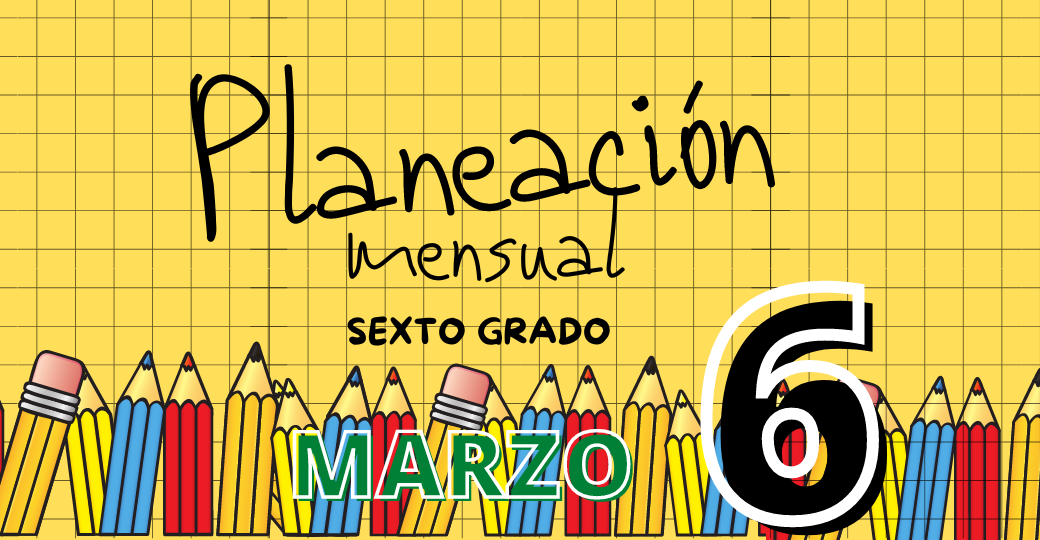 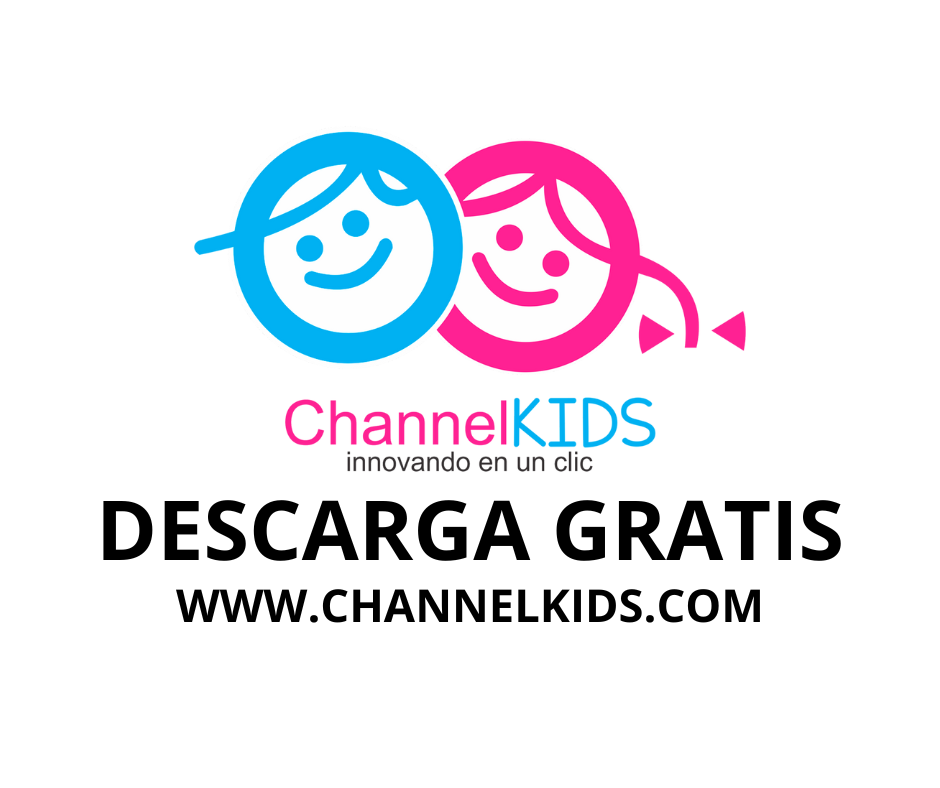 MATERIAEspañolGRADO6°SEMANASemana 1ACTIVIDADESACTIVIDADESACTIVIDADESACTIVIDADESACTIVIDADESACTIVIDADESLo que conocen los alumnos. Pág. 125 Platicar con los alumnos acerca de la ciencia y sus aportaciones a la humanidad así mismo sobre las cosas que la gente brinda con sus creencias y cultura. Preguntar a los alumnos si se han enfermado y de qué, ¿cómo se curaron?, ¿fue medicina o remedio lo que les dieron?, ¿cómo distinguimos lo científico de lo popular?,  ¿tiene alguna utilidad distinguir lo científico de lo popular? Platicar al respecto.Reflexionar acerca de las plantas medicinales y su aportación a la medicina.Encargar a los alumnos traer de casa alguna planta medicinal que tengan (yerbabuena, manzanilla, hojas de limón, hojas de epazote).Por equipos pegarlos en un papel cascarón o cartulina y definir para qué sirve cada uno.Mostrar a los compañeros y explicar su utilidad.Hacer la lectura de las pág. 125 y 126 sobre las plantas medicinales y las creencias populares.Apoyarse con las plantas que trajeron y organizar en equipos  para llenar el cuadro de los remedios, anotando lo que hacen para sanar ese malestar.Socializar la información, en caso de no saber nada al respecto, dejarlo de tarea de investigación.Después de llenar el cuadro, elaborar fichas de registro de información de cada malestar y su remedio correspondientes. Ver el ejemplo de la pág. 128, anotando fecha, tipo de malestar, el remedio que se usa, quién dio la información (fuente) y el responsable de la ficha.Leer los textos de las pág. 129 y 130 y  hacer una comparación. En qué se parecen, en qué son diferentes.Hacer un texto breve donde se plasmen las ideas anteriores.Lo que conocen los alumnos. Pág. 125 Platicar con los alumnos acerca de la ciencia y sus aportaciones a la humanidad así mismo sobre las cosas que la gente brinda con sus creencias y cultura. Preguntar a los alumnos si se han enfermado y de qué, ¿cómo se curaron?, ¿fue medicina o remedio lo que les dieron?, ¿cómo distinguimos lo científico de lo popular?,  ¿tiene alguna utilidad distinguir lo científico de lo popular? Platicar al respecto.Reflexionar acerca de las plantas medicinales y su aportación a la medicina.Encargar a los alumnos traer de casa alguna planta medicinal que tengan (yerbabuena, manzanilla, hojas de limón, hojas de epazote).Por equipos pegarlos en un papel cascarón o cartulina y definir para qué sirve cada uno.Mostrar a los compañeros y explicar su utilidad.Hacer la lectura de las pág. 125 y 126 sobre las plantas medicinales y las creencias populares.Apoyarse con las plantas que trajeron y organizar en equipos  para llenar el cuadro de los remedios, anotando lo que hacen para sanar ese malestar.Socializar la información, en caso de no saber nada al respecto, dejarlo de tarea de investigación.Después de llenar el cuadro, elaborar fichas de registro de información de cada malestar y su remedio correspondientes. Ver el ejemplo de la pág. 128, anotando fecha, tipo de malestar, el remedio que se usa, quién dio la información (fuente) y el responsable de la ficha.Leer los textos de las pág. 129 y 130 y  hacer una comparación. En qué se parecen, en qué son diferentes.Hacer un texto breve donde se plasmen las ideas anteriores.Lo que conocen los alumnos. Pág. 125 Platicar con los alumnos acerca de la ciencia y sus aportaciones a la humanidad así mismo sobre las cosas que la gente brinda con sus creencias y cultura. Preguntar a los alumnos si se han enfermado y de qué, ¿cómo se curaron?, ¿fue medicina o remedio lo que les dieron?, ¿cómo distinguimos lo científico de lo popular?,  ¿tiene alguna utilidad distinguir lo científico de lo popular? Platicar al respecto.Reflexionar acerca de las plantas medicinales y su aportación a la medicina.Encargar a los alumnos traer de casa alguna planta medicinal que tengan (yerbabuena, manzanilla, hojas de limón, hojas de epazote).Por equipos pegarlos en un papel cascarón o cartulina y definir para qué sirve cada uno.Mostrar a los compañeros y explicar su utilidad.Hacer la lectura de las pág. 125 y 126 sobre las plantas medicinales y las creencias populares.Apoyarse con las plantas que trajeron y organizar en equipos  para llenar el cuadro de los remedios, anotando lo que hacen para sanar ese malestar.Socializar la información, en caso de no saber nada al respecto, dejarlo de tarea de investigación.Después de llenar el cuadro, elaborar fichas de registro de información de cada malestar y su remedio correspondientes. Ver el ejemplo de la pág. 128, anotando fecha, tipo de malestar, el remedio que se usa, quién dio la información (fuente) y el responsable de la ficha.Leer los textos de las pág. 129 y 130 y  hacer una comparación. En qué se parecen, en qué son diferentes.Hacer un texto breve donde se plasmen las ideas anteriores.Lo que conocen los alumnos. Pág. 125 Platicar con los alumnos acerca de la ciencia y sus aportaciones a la humanidad así mismo sobre las cosas que la gente brinda con sus creencias y cultura. Preguntar a los alumnos si se han enfermado y de qué, ¿cómo se curaron?, ¿fue medicina o remedio lo que les dieron?, ¿cómo distinguimos lo científico de lo popular?,  ¿tiene alguna utilidad distinguir lo científico de lo popular? Platicar al respecto.Reflexionar acerca de las plantas medicinales y su aportación a la medicina.Encargar a los alumnos traer de casa alguna planta medicinal que tengan (yerbabuena, manzanilla, hojas de limón, hojas de epazote).Por equipos pegarlos en un papel cascarón o cartulina y definir para qué sirve cada uno.Mostrar a los compañeros y explicar su utilidad.Hacer la lectura de las pág. 125 y 126 sobre las plantas medicinales y las creencias populares.Apoyarse con las plantas que trajeron y organizar en equipos  para llenar el cuadro de los remedios, anotando lo que hacen para sanar ese malestar.Socializar la información, en caso de no saber nada al respecto, dejarlo de tarea de investigación.Después de llenar el cuadro, elaborar fichas de registro de información de cada malestar y su remedio correspondientes. Ver el ejemplo de la pág. 128, anotando fecha, tipo de malestar, el remedio que se usa, quién dio la información (fuente) y el responsable de la ficha.Leer los textos de las pág. 129 y 130 y  hacer una comparación. En qué se parecen, en qué son diferentes.Hacer un texto breve donde se plasmen las ideas anteriores.Lo que conocen los alumnos. Pág. 125 Platicar con los alumnos acerca de la ciencia y sus aportaciones a la humanidad así mismo sobre las cosas que la gente brinda con sus creencias y cultura. Preguntar a los alumnos si se han enfermado y de qué, ¿cómo se curaron?, ¿fue medicina o remedio lo que les dieron?, ¿cómo distinguimos lo científico de lo popular?,  ¿tiene alguna utilidad distinguir lo científico de lo popular? Platicar al respecto.Reflexionar acerca de las plantas medicinales y su aportación a la medicina.Encargar a los alumnos traer de casa alguna planta medicinal que tengan (yerbabuena, manzanilla, hojas de limón, hojas de epazote).Por equipos pegarlos en un papel cascarón o cartulina y definir para qué sirve cada uno.Mostrar a los compañeros y explicar su utilidad.Hacer la lectura de las pág. 125 y 126 sobre las plantas medicinales y las creencias populares.Apoyarse con las plantas que trajeron y organizar en equipos  para llenar el cuadro de los remedios, anotando lo que hacen para sanar ese malestar.Socializar la información, en caso de no saber nada al respecto, dejarlo de tarea de investigación.Después de llenar el cuadro, elaborar fichas de registro de información de cada malestar y su remedio correspondientes. Ver el ejemplo de la pág. 128, anotando fecha, tipo de malestar, el remedio que se usa, quién dio la información (fuente) y el responsable de la ficha.Leer los textos de las pág. 129 y 130 y  hacer una comparación. En qué se parecen, en qué son diferentes.Hacer un texto breve donde se plasmen las ideas anteriores.Lo que conocen los alumnos. Pág. 125 Platicar con los alumnos acerca de la ciencia y sus aportaciones a la humanidad así mismo sobre las cosas que la gente brinda con sus creencias y cultura. Preguntar a los alumnos si se han enfermado y de qué, ¿cómo se curaron?, ¿fue medicina o remedio lo que les dieron?, ¿cómo distinguimos lo científico de lo popular?,  ¿tiene alguna utilidad distinguir lo científico de lo popular? Platicar al respecto.Reflexionar acerca de las plantas medicinales y su aportación a la medicina.Encargar a los alumnos traer de casa alguna planta medicinal que tengan (yerbabuena, manzanilla, hojas de limón, hojas de epazote).Por equipos pegarlos en un papel cascarón o cartulina y definir para qué sirve cada uno.Mostrar a los compañeros y explicar su utilidad.Hacer la lectura de las pág. 125 y 126 sobre las plantas medicinales y las creencias populares.Apoyarse con las plantas que trajeron y organizar en equipos  para llenar el cuadro de los remedios, anotando lo que hacen para sanar ese malestar.Socializar la información, en caso de no saber nada al respecto, dejarlo de tarea de investigación.Después de llenar el cuadro, elaborar fichas de registro de información de cada malestar y su remedio correspondientes. Ver el ejemplo de la pág. 128, anotando fecha, tipo de malestar, el remedio que se usa, quién dio la información (fuente) y el responsable de la ficha.Leer los textos de las pág. 129 y 130 y  hacer una comparación. En qué se parecen, en qué son diferentes.Hacer un texto breve donde se plasmen las ideas anteriores.MATERIAEspañolGRADO6°SEMANASemana 2ACTIVIDADESACTIVIDADESACTIVIDADESACTIVIDADESACTIVIDADESACTIVIDADESFichero del saber pág. 130 acerca del texto científicoHacer la lectura del hipo pág. 131 y separar la información de los conocimientos populares y los conocimientos científicos en el cuadro de la pág. 132 subrayando con dos colores diferentes.Analizar y discutir la información. Dejar investigar a los alumnos qué son los conectores lógicos y las frases adverbiales. Traer ejemplos escritos en la libreta, subrayados con color rojo.Redactar un texto donde se utilicen los conectores lógicos y frases adverbiales que faciliten la comparación de los textos científicos y los populares. Pág. 133Producto final.Revisar la coherencia del texto elaborado, los párrafos, la manera de conectarlos, la ortografía, etc.Presentar el trabajo en hojas de rotafolio o en forma digital, según se facilite, para su exposición.  Anexar imágenes.Exponer ante el grupo lo elaborado.Autoevaluación. Pág. 135Fichero del saber pág. 130 acerca del texto científicoHacer la lectura del hipo pág. 131 y separar la información de los conocimientos populares y los conocimientos científicos en el cuadro de la pág. 132 subrayando con dos colores diferentes.Analizar y discutir la información. Dejar investigar a los alumnos qué son los conectores lógicos y las frases adverbiales. Traer ejemplos escritos en la libreta, subrayados con color rojo.Redactar un texto donde se utilicen los conectores lógicos y frases adverbiales que faciliten la comparación de los textos científicos y los populares. Pág. 133Producto final.Revisar la coherencia del texto elaborado, los párrafos, la manera de conectarlos, la ortografía, etc.Presentar el trabajo en hojas de rotafolio o en forma digital, según se facilite, para su exposición.  Anexar imágenes.Exponer ante el grupo lo elaborado.Autoevaluación. Pág. 135Fichero del saber pág. 130 acerca del texto científicoHacer la lectura del hipo pág. 131 y separar la información de los conocimientos populares y los conocimientos científicos en el cuadro de la pág. 132 subrayando con dos colores diferentes.Analizar y discutir la información. Dejar investigar a los alumnos qué son los conectores lógicos y las frases adverbiales. Traer ejemplos escritos en la libreta, subrayados con color rojo.Redactar un texto donde se utilicen los conectores lógicos y frases adverbiales que faciliten la comparación de los textos científicos y los populares. Pág. 133Producto final.Revisar la coherencia del texto elaborado, los párrafos, la manera de conectarlos, la ortografía, etc.Presentar el trabajo en hojas de rotafolio o en forma digital, según se facilite, para su exposición.  Anexar imágenes.Exponer ante el grupo lo elaborado.Autoevaluación. Pág. 135Fichero del saber pág. 130 acerca del texto científicoHacer la lectura del hipo pág. 131 y separar la información de los conocimientos populares y los conocimientos científicos en el cuadro de la pág. 132 subrayando con dos colores diferentes.Analizar y discutir la información. Dejar investigar a los alumnos qué son los conectores lógicos y las frases adverbiales. Traer ejemplos escritos en la libreta, subrayados con color rojo.Redactar un texto donde se utilicen los conectores lógicos y frases adverbiales que faciliten la comparación de los textos científicos y los populares. Pág. 133Producto final.Revisar la coherencia del texto elaborado, los párrafos, la manera de conectarlos, la ortografía, etc.Presentar el trabajo en hojas de rotafolio o en forma digital, según se facilite, para su exposición.  Anexar imágenes.Exponer ante el grupo lo elaborado.Autoevaluación. Pág. 135Fichero del saber pág. 130 acerca del texto científicoHacer la lectura del hipo pág. 131 y separar la información de los conocimientos populares y los conocimientos científicos en el cuadro de la pág. 132 subrayando con dos colores diferentes.Analizar y discutir la información. Dejar investigar a los alumnos qué son los conectores lógicos y las frases adverbiales. Traer ejemplos escritos en la libreta, subrayados con color rojo.Redactar un texto donde se utilicen los conectores lógicos y frases adverbiales que faciliten la comparación de los textos científicos y los populares. Pág. 133Producto final.Revisar la coherencia del texto elaborado, los párrafos, la manera de conectarlos, la ortografía, etc.Presentar el trabajo en hojas de rotafolio o en forma digital, según se facilite, para su exposición.  Anexar imágenes.Exponer ante el grupo lo elaborado.Autoevaluación. Pág. 135Fichero del saber pág. 130 acerca del texto científicoHacer la lectura del hipo pág. 131 y separar la información de los conocimientos populares y los conocimientos científicos en el cuadro de la pág. 132 subrayando con dos colores diferentes.Analizar y discutir la información. Dejar investigar a los alumnos qué son los conectores lógicos y las frases adverbiales. Traer ejemplos escritos en la libreta, subrayados con color rojo.Redactar un texto donde se utilicen los conectores lógicos y frases adverbiales que faciliten la comparación de los textos científicos y los populares. Pág. 133Producto final.Revisar la coherencia del texto elaborado, los párrafos, la manera de conectarlos, la ortografía, etc.Presentar el trabajo en hojas de rotafolio o en forma digital, según se facilite, para su exposición.  Anexar imágenes.Exponer ante el grupo lo elaborado.Autoevaluación. Pág. 135MATERIAEspañolGRADO6°SEMANASemana 3ACTIVIDADESACTIVIDADESACTIVIDADESACTIVIDADESACTIVIDADESACTIVIDADESLo que conocen los alumnos. Pág. 137Poner en el pizarrón la palabra pluricultural y preguntar a los alumnos qué significa. Escuchar todas la opiniones.Escuchar y observar el himno nacional cantado en náhuatl en los siguientes enlaces:http://www.youtube.com/watch?v=NEjgZyFRVsk  http://www.youtube.com/watch?v=p30s12tTjE0 Comentar de manera grupal cómo escucharon el himno, qué impresión les dio.Platicar acerca de las lenguas indígenas conocidas del lugar donde viven.Hacer la lectura de las páginas 137-139 del libro de texto y platicar sobre las diversas lenguas que existen en nuestro país: ¿cuál es la que más hablantes tiene?Leer los poemas en náhuatl con su respectiva traducción al español.Fichero del saber pág. 139 acerca de lo que es una lengua.Investigar la letra de la canción la sandunga en zapoteco y escribirla en el cuaderno pág. 140.Socializar lo investigado y hacer una conclusión grupal.Lo que conocen los alumnos. Pág. 137Poner en el pizarrón la palabra pluricultural y preguntar a los alumnos qué significa. Escuchar todas la opiniones.Escuchar y observar el himno nacional cantado en náhuatl en los siguientes enlaces:http://www.youtube.com/watch?v=NEjgZyFRVsk  http://www.youtube.com/watch?v=p30s12tTjE0 Comentar de manera grupal cómo escucharon el himno, qué impresión les dio.Platicar acerca de las lenguas indígenas conocidas del lugar donde viven.Hacer la lectura de las páginas 137-139 del libro de texto y platicar sobre las diversas lenguas que existen en nuestro país: ¿cuál es la que más hablantes tiene?Leer los poemas en náhuatl con su respectiva traducción al español.Fichero del saber pág. 139 acerca de lo que es una lengua.Investigar la letra de la canción la sandunga en zapoteco y escribirla en el cuaderno pág. 140.Socializar lo investigado y hacer una conclusión grupal.Lo que conocen los alumnos. Pág. 137Poner en el pizarrón la palabra pluricultural y preguntar a los alumnos qué significa. Escuchar todas la opiniones.Escuchar y observar el himno nacional cantado en náhuatl en los siguientes enlaces:http://www.youtube.com/watch?v=NEjgZyFRVsk  http://www.youtube.com/watch?v=p30s12tTjE0 Comentar de manera grupal cómo escucharon el himno, qué impresión les dio.Platicar acerca de las lenguas indígenas conocidas del lugar donde viven.Hacer la lectura de las páginas 137-139 del libro de texto y platicar sobre las diversas lenguas que existen en nuestro país: ¿cuál es la que más hablantes tiene?Leer los poemas en náhuatl con su respectiva traducción al español.Fichero del saber pág. 139 acerca de lo que es una lengua.Investigar la letra de la canción la sandunga en zapoteco y escribirla en el cuaderno pág. 140.Socializar lo investigado y hacer una conclusión grupal.Lo que conocen los alumnos. Pág. 137Poner en el pizarrón la palabra pluricultural y preguntar a los alumnos qué significa. Escuchar todas la opiniones.Escuchar y observar el himno nacional cantado en náhuatl en los siguientes enlaces:http://www.youtube.com/watch?v=NEjgZyFRVsk  http://www.youtube.com/watch?v=p30s12tTjE0 Comentar de manera grupal cómo escucharon el himno, qué impresión les dio.Platicar acerca de las lenguas indígenas conocidas del lugar donde viven.Hacer la lectura de las páginas 137-139 del libro de texto y platicar sobre las diversas lenguas que existen en nuestro país: ¿cuál es la que más hablantes tiene?Leer los poemas en náhuatl con su respectiva traducción al español.Fichero del saber pág. 139 acerca de lo que es una lengua.Investigar la letra de la canción la sandunga en zapoteco y escribirla en el cuaderno pág. 140.Socializar lo investigado y hacer una conclusión grupal.Lo que conocen los alumnos. Pág. 137Poner en el pizarrón la palabra pluricultural y preguntar a los alumnos qué significa. Escuchar todas la opiniones.Escuchar y observar el himno nacional cantado en náhuatl en los siguientes enlaces:http://www.youtube.com/watch?v=NEjgZyFRVsk  http://www.youtube.com/watch?v=p30s12tTjE0 Comentar de manera grupal cómo escucharon el himno, qué impresión les dio.Platicar acerca de las lenguas indígenas conocidas del lugar donde viven.Hacer la lectura de las páginas 137-139 del libro de texto y platicar sobre las diversas lenguas que existen en nuestro país: ¿cuál es la que más hablantes tiene?Leer los poemas en náhuatl con su respectiva traducción al español.Fichero del saber pág. 139 acerca de lo que es una lengua.Investigar la letra de la canción la sandunga en zapoteco y escribirla en el cuaderno pág. 140.Socializar lo investigado y hacer una conclusión grupal.Lo que conocen los alumnos. Pág. 137Poner en el pizarrón la palabra pluricultural y preguntar a los alumnos qué significa. Escuchar todas la opiniones.Escuchar y observar el himno nacional cantado en náhuatl en los siguientes enlaces:http://www.youtube.com/watch?v=NEjgZyFRVsk  http://www.youtube.com/watch?v=p30s12tTjE0 Comentar de manera grupal cómo escucharon el himno, qué impresión les dio.Platicar acerca de las lenguas indígenas conocidas del lugar donde viven.Hacer la lectura de las páginas 137-139 del libro de texto y platicar sobre las diversas lenguas que existen en nuestro país: ¿cuál es la que más hablantes tiene?Leer los poemas en náhuatl con su respectiva traducción al español.Fichero del saber pág. 139 acerca de lo que es una lengua.Investigar la letra de la canción la sandunga en zapoteco y escribirla en el cuaderno pág. 140.Socializar lo investigado y hacer una conclusión grupal.MATERIAEspañolGRADO6°SEMANASemana 4ACTIVIDADESACTIVIDADESACTIVIDADESACTIVIDADESACTIVIDADESACTIVIDADESRecordar lo analizado la semana anterior por si quedó alguna duda en el alumno.En parejas distinguir las adivinanzas de la pág. 141 y socializar el trabajo.Formar 5 equipos para que copien cada uno, una adivinanza en un pliego de papel para pegarlo dentro del salón.Preguntar a los alumnos si se les dificultó la escritura y comentar.Observar las adivinanzas de las pág. 142 y 143  en diferentes lenguas y comentar.Fichero del saber. Pág. 143 acerca de las adivinanzas y el uso de las metáforas.Aprender una adivinanza, rima o canción en lengua indígena. Preparar una presentación. Se sugiere el himno nacional mexicano en una lengua indígena, para que sea más significativo para el alumno. Si se torna difícil, darles oportunidad de que sólo se aprendan el coro. Revisar los enlaces sugeridos la semana anterior.Producto final.Hacer un cartel con la canción que cantarán, pero de preferencia memorizarla.Aprenderse los pronombres en náhuatl de Texcoco. Pág. 144.Autoevaluación. Pág. 145.Recordar lo analizado la semana anterior por si quedó alguna duda en el alumno.En parejas distinguir las adivinanzas de la pág. 141 y socializar el trabajo.Formar 5 equipos para que copien cada uno, una adivinanza en un pliego de papel para pegarlo dentro del salón.Preguntar a los alumnos si se les dificultó la escritura y comentar.Observar las adivinanzas de las pág. 142 y 143  en diferentes lenguas y comentar.Fichero del saber. Pág. 143 acerca de las adivinanzas y el uso de las metáforas.Aprender una adivinanza, rima o canción en lengua indígena. Preparar una presentación. Se sugiere el himno nacional mexicano en una lengua indígena, para que sea más significativo para el alumno. Si se torna difícil, darles oportunidad de que sólo se aprendan el coro. Revisar los enlaces sugeridos la semana anterior.Producto final.Hacer un cartel con la canción que cantarán, pero de preferencia memorizarla.Aprenderse los pronombres en náhuatl de Texcoco. Pág. 144.Autoevaluación. Pág. 145.Recordar lo analizado la semana anterior por si quedó alguna duda en el alumno.En parejas distinguir las adivinanzas de la pág. 141 y socializar el trabajo.Formar 5 equipos para que copien cada uno, una adivinanza en un pliego de papel para pegarlo dentro del salón.Preguntar a los alumnos si se les dificultó la escritura y comentar.Observar las adivinanzas de las pág. 142 y 143  en diferentes lenguas y comentar.Fichero del saber. Pág. 143 acerca de las adivinanzas y el uso de las metáforas.Aprender una adivinanza, rima o canción en lengua indígena. Preparar una presentación. Se sugiere el himno nacional mexicano en una lengua indígena, para que sea más significativo para el alumno. Si se torna difícil, darles oportunidad de que sólo se aprendan el coro. Revisar los enlaces sugeridos la semana anterior.Producto final.Hacer un cartel con la canción que cantarán, pero de preferencia memorizarla.Aprenderse los pronombres en náhuatl de Texcoco. Pág. 144.Autoevaluación. Pág. 145.Recordar lo analizado la semana anterior por si quedó alguna duda en el alumno.En parejas distinguir las adivinanzas de la pág. 141 y socializar el trabajo.Formar 5 equipos para que copien cada uno, una adivinanza en un pliego de papel para pegarlo dentro del salón.Preguntar a los alumnos si se les dificultó la escritura y comentar.Observar las adivinanzas de las pág. 142 y 143  en diferentes lenguas y comentar.Fichero del saber. Pág. 143 acerca de las adivinanzas y el uso de las metáforas.Aprender una adivinanza, rima o canción en lengua indígena. Preparar una presentación. Se sugiere el himno nacional mexicano en una lengua indígena, para que sea más significativo para el alumno. Si se torna difícil, darles oportunidad de que sólo se aprendan el coro. Revisar los enlaces sugeridos la semana anterior.Producto final.Hacer un cartel con la canción que cantarán, pero de preferencia memorizarla.Aprenderse los pronombres en náhuatl de Texcoco. Pág. 144.Autoevaluación. Pág. 145.Recordar lo analizado la semana anterior por si quedó alguna duda en el alumno.En parejas distinguir las adivinanzas de la pág. 141 y socializar el trabajo.Formar 5 equipos para que copien cada uno, una adivinanza en un pliego de papel para pegarlo dentro del salón.Preguntar a los alumnos si se les dificultó la escritura y comentar.Observar las adivinanzas de las pág. 142 y 143  en diferentes lenguas y comentar.Fichero del saber. Pág. 143 acerca de las adivinanzas y el uso de las metáforas.Aprender una adivinanza, rima o canción en lengua indígena. Preparar una presentación. Se sugiere el himno nacional mexicano en una lengua indígena, para que sea más significativo para el alumno. Si se torna difícil, darles oportunidad de que sólo se aprendan el coro. Revisar los enlaces sugeridos la semana anterior.Producto final.Hacer un cartel con la canción que cantarán, pero de preferencia memorizarla.Aprenderse los pronombres en náhuatl de Texcoco. Pág. 144.Autoevaluación. Pág. 145.Recordar lo analizado la semana anterior por si quedó alguna duda en el alumno.En parejas distinguir las adivinanzas de la pág. 141 y socializar el trabajo.Formar 5 equipos para que copien cada uno, una adivinanza en un pliego de papel para pegarlo dentro del salón.Preguntar a los alumnos si se les dificultó la escritura y comentar.Observar las adivinanzas de las pág. 142 y 143  en diferentes lenguas y comentar.Fichero del saber. Pág. 143 acerca de las adivinanzas y el uso de las metáforas.Aprender una adivinanza, rima o canción en lengua indígena. Preparar una presentación. Se sugiere el himno nacional mexicano en una lengua indígena, para que sea más significativo para el alumno. Si se torna difícil, darles oportunidad de que sólo se aprendan el coro. Revisar los enlaces sugeridos la semana anterior.Producto final.Hacer un cartel con la canción que cantarán, pero de preferencia memorizarla.Aprenderse los pronombres en náhuatl de Texcoco. Pág. 144.Autoevaluación. Pág. 145.MATERIAMatemáticasGRADO6°SEMANASemana 1ACTIVIDADESACTIVIDADESACTIVIDADESACTIVIDADESACTIVIDADESACTIVIDADESConversión de fracciones decimales a escritura decimal y viceversa. Aproximación de algunas fracciones no decimales usando la notación decimal. Preguntar a los alumnos si saben qué es una fracción decimal y que den algunos ejemplos, como el siguiente: 6/10 = 0.6,    6/1000= 0.006Entregar a los alumnos una fotocopia en donde tendrán que identificar las fracciones decimales. Por ejemplo:Instrucciones: Encierra con color rojo las fracciones decimales que encuentres.4/7        8/100      4/100       2/10     0.56     9/1000     2/8     5/100      0.2     0.02Revisar grupalmente el ejercicio anterior y aclarar las dudas surgidas.Explicar a los alumnos qué es una fracción decimal y mostrarles en el pintarrón algunos ejemplos.Pedir a los alumnos que escriban en su cuaderno las siguientes fracciones decimales con su nombre.7/10       b) 10/10      c) 4/100      d) 8/1000      e) 5/10      f) 2/100Explicar  cómo se convierte una fracción decimal a número decimal.Reunir al grupo en equipos y darle una actividad en donde tendrá que convertir fracciones a números decimales: Instrucciones: Convierte las siguientes fracciones a números decimales.Aclarar grupalmente las dudas surgidas relacionadas con la actividad anterior.Pedir a los alumnos que se integren en parejas para resolver las actividades del desafío #55. Al desarrollar este desafío identificarán la expresión con punto decimal de una fracción común sencilla (medios, cuartos y décimos). Libro de desafíos matemáticos página 112. Dar a cada alumno una actividad como la siguiente en donde tenga que convertir números decimales a fracciones: Instrucciones: Convierte los siguientes números decimales a fracciones.Entregar a cada alumno una actividad, en donde tendrán que relacionar el número decimal con la fracción que le corresponde:3/4                                    0.004 4/1000                                 0.016/100                                 0.0225/10                                 2.255/10                                   0.59/4                                     2.52/100                                 0.061/100                                 0.75Reunir al grupo en equipos para realizar las actividades del desafío #56, en donde aprenderán que al dividir el numerador entre el denominador es una manera de encontrar la expresión decimal de una fracción. Libro de desafíos matemáticos página 113.Pedir a los alumnos que de manera individual realicen una actividad como la siguiente:Laura tiene un rollo de tela que debe ser dividido en  partes iguales, para ello realizó una tabla  como la siguiente. Ayúdala a completarla. Implementar varios ejercicios similares al siguiente:Pedir a los alumnos que se integren en equipos para resolver los ejercicios que se presentan en el desafío #57. Durante el desarrollo de este desafío aprenderán a expresar fracciones no decimales usando una aproximación expresada con punto decimal. Libro de desafíos matemáticos página 114. Entregar a cada alumno una actividad como la que se muestra a continuación para reforzar lo trabajado en el desafío:Conversión de fracciones decimales a escritura decimal y viceversa. Aproximación de algunas fracciones no decimales usando la notación decimal. Preguntar a los alumnos si saben qué es una fracción decimal y que den algunos ejemplos, como el siguiente: 6/10 = 0.6,    6/1000= 0.006Entregar a los alumnos una fotocopia en donde tendrán que identificar las fracciones decimales. Por ejemplo:Instrucciones: Encierra con color rojo las fracciones decimales que encuentres.4/7        8/100      4/100       2/10     0.56     9/1000     2/8     5/100      0.2     0.02Revisar grupalmente el ejercicio anterior y aclarar las dudas surgidas.Explicar a los alumnos qué es una fracción decimal y mostrarles en el pintarrón algunos ejemplos.Pedir a los alumnos que escriban en su cuaderno las siguientes fracciones decimales con su nombre.7/10       b) 10/10      c) 4/100      d) 8/1000      e) 5/10      f) 2/100Explicar  cómo se convierte una fracción decimal a número decimal.Reunir al grupo en equipos y darle una actividad en donde tendrá que convertir fracciones a números decimales: Instrucciones: Convierte las siguientes fracciones a números decimales.Aclarar grupalmente las dudas surgidas relacionadas con la actividad anterior.Pedir a los alumnos que se integren en parejas para resolver las actividades del desafío #55. Al desarrollar este desafío identificarán la expresión con punto decimal de una fracción común sencilla (medios, cuartos y décimos). Libro de desafíos matemáticos página 112. Dar a cada alumno una actividad como la siguiente en donde tenga que convertir números decimales a fracciones: Instrucciones: Convierte los siguientes números decimales a fracciones.Entregar a cada alumno una actividad, en donde tendrán que relacionar el número decimal con la fracción que le corresponde:3/4                                    0.004 4/1000                                 0.016/100                                 0.0225/10                                 2.255/10                                   0.59/4                                     2.52/100                                 0.061/100                                 0.75Reunir al grupo en equipos para realizar las actividades del desafío #56, en donde aprenderán que al dividir el numerador entre el denominador es una manera de encontrar la expresión decimal de una fracción. Libro de desafíos matemáticos página 113.Pedir a los alumnos que de manera individual realicen una actividad como la siguiente:Laura tiene un rollo de tela que debe ser dividido en  partes iguales, para ello realizó una tabla  como la siguiente. Ayúdala a completarla. Implementar varios ejercicios similares al siguiente:Pedir a los alumnos que se integren en equipos para resolver los ejercicios que se presentan en el desafío #57. Durante el desarrollo de este desafío aprenderán a expresar fracciones no decimales usando una aproximación expresada con punto decimal. Libro de desafíos matemáticos página 114. Entregar a cada alumno una actividad como la que se muestra a continuación para reforzar lo trabajado en el desafío:Conversión de fracciones decimales a escritura decimal y viceversa. Aproximación de algunas fracciones no decimales usando la notación decimal. Preguntar a los alumnos si saben qué es una fracción decimal y que den algunos ejemplos, como el siguiente: 6/10 = 0.6,    6/1000= 0.006Entregar a los alumnos una fotocopia en donde tendrán que identificar las fracciones decimales. Por ejemplo:Instrucciones: Encierra con color rojo las fracciones decimales que encuentres.4/7        8/100      4/100       2/10     0.56     9/1000     2/8     5/100      0.2     0.02Revisar grupalmente el ejercicio anterior y aclarar las dudas surgidas.Explicar a los alumnos qué es una fracción decimal y mostrarles en el pintarrón algunos ejemplos.Pedir a los alumnos que escriban en su cuaderno las siguientes fracciones decimales con su nombre.7/10       b) 10/10      c) 4/100      d) 8/1000      e) 5/10      f) 2/100Explicar  cómo se convierte una fracción decimal a número decimal.Reunir al grupo en equipos y darle una actividad en donde tendrá que convertir fracciones a números decimales: Instrucciones: Convierte las siguientes fracciones a números decimales.Aclarar grupalmente las dudas surgidas relacionadas con la actividad anterior.Pedir a los alumnos que se integren en parejas para resolver las actividades del desafío #55. Al desarrollar este desafío identificarán la expresión con punto decimal de una fracción común sencilla (medios, cuartos y décimos). Libro de desafíos matemáticos página 112. Dar a cada alumno una actividad como la siguiente en donde tenga que convertir números decimales a fracciones: Instrucciones: Convierte los siguientes números decimales a fracciones.Entregar a cada alumno una actividad, en donde tendrán que relacionar el número decimal con la fracción que le corresponde:3/4                                    0.004 4/1000                                 0.016/100                                 0.0225/10                                 2.255/10                                   0.59/4                                     2.52/100                                 0.061/100                                 0.75Reunir al grupo en equipos para realizar las actividades del desafío #56, en donde aprenderán que al dividir el numerador entre el denominador es una manera de encontrar la expresión decimal de una fracción. Libro de desafíos matemáticos página 113.Pedir a los alumnos que de manera individual realicen una actividad como la siguiente:Laura tiene un rollo de tela que debe ser dividido en  partes iguales, para ello realizó una tabla  como la siguiente. Ayúdala a completarla. Implementar varios ejercicios similares al siguiente:Pedir a los alumnos que se integren en equipos para resolver los ejercicios que se presentan en el desafío #57. Durante el desarrollo de este desafío aprenderán a expresar fracciones no decimales usando una aproximación expresada con punto decimal. Libro de desafíos matemáticos página 114. Entregar a cada alumno una actividad como la que se muestra a continuación para reforzar lo trabajado en el desafío:Conversión de fracciones decimales a escritura decimal y viceversa. Aproximación de algunas fracciones no decimales usando la notación decimal. Preguntar a los alumnos si saben qué es una fracción decimal y que den algunos ejemplos, como el siguiente: 6/10 = 0.6,    6/1000= 0.006Entregar a los alumnos una fotocopia en donde tendrán que identificar las fracciones decimales. Por ejemplo:Instrucciones: Encierra con color rojo las fracciones decimales que encuentres.4/7        8/100      4/100       2/10     0.56     9/1000     2/8     5/100      0.2     0.02Revisar grupalmente el ejercicio anterior y aclarar las dudas surgidas.Explicar a los alumnos qué es una fracción decimal y mostrarles en el pintarrón algunos ejemplos.Pedir a los alumnos que escriban en su cuaderno las siguientes fracciones decimales con su nombre.7/10       b) 10/10      c) 4/100      d) 8/1000      e) 5/10      f) 2/100Explicar  cómo se convierte una fracción decimal a número decimal.Reunir al grupo en equipos y darle una actividad en donde tendrá que convertir fracciones a números decimales: Instrucciones: Convierte las siguientes fracciones a números decimales.Aclarar grupalmente las dudas surgidas relacionadas con la actividad anterior.Pedir a los alumnos que se integren en parejas para resolver las actividades del desafío #55. Al desarrollar este desafío identificarán la expresión con punto decimal de una fracción común sencilla (medios, cuartos y décimos). Libro de desafíos matemáticos página 112. Dar a cada alumno una actividad como la siguiente en donde tenga que convertir números decimales a fracciones: Instrucciones: Convierte los siguientes números decimales a fracciones.Entregar a cada alumno una actividad, en donde tendrán que relacionar el número decimal con la fracción que le corresponde:3/4                                    0.004 4/1000                                 0.016/100                                 0.0225/10                                 2.255/10                                   0.59/4                                     2.52/100                                 0.061/100                                 0.75Reunir al grupo en equipos para realizar las actividades del desafío #56, en donde aprenderán que al dividir el numerador entre el denominador es una manera de encontrar la expresión decimal de una fracción. Libro de desafíos matemáticos página 113.Pedir a los alumnos que de manera individual realicen una actividad como la siguiente:Laura tiene un rollo de tela que debe ser dividido en  partes iguales, para ello realizó una tabla  como la siguiente. Ayúdala a completarla. Implementar varios ejercicios similares al siguiente:Pedir a los alumnos que se integren en equipos para resolver los ejercicios que se presentan en el desafío #57. Durante el desarrollo de este desafío aprenderán a expresar fracciones no decimales usando una aproximación expresada con punto decimal. Libro de desafíos matemáticos página 114. Entregar a cada alumno una actividad como la que se muestra a continuación para reforzar lo trabajado en el desafío:Conversión de fracciones decimales a escritura decimal y viceversa. Aproximación de algunas fracciones no decimales usando la notación decimal. Preguntar a los alumnos si saben qué es una fracción decimal y que den algunos ejemplos, como el siguiente: 6/10 = 0.6,    6/1000= 0.006Entregar a los alumnos una fotocopia en donde tendrán que identificar las fracciones decimales. Por ejemplo:Instrucciones: Encierra con color rojo las fracciones decimales que encuentres.4/7        8/100      4/100       2/10     0.56     9/1000     2/8     5/100      0.2     0.02Revisar grupalmente el ejercicio anterior y aclarar las dudas surgidas.Explicar a los alumnos qué es una fracción decimal y mostrarles en el pintarrón algunos ejemplos.Pedir a los alumnos que escriban en su cuaderno las siguientes fracciones decimales con su nombre.7/10       b) 10/10      c) 4/100      d) 8/1000      e) 5/10      f) 2/100Explicar  cómo se convierte una fracción decimal a número decimal.Reunir al grupo en equipos y darle una actividad en donde tendrá que convertir fracciones a números decimales: Instrucciones: Convierte las siguientes fracciones a números decimales.Aclarar grupalmente las dudas surgidas relacionadas con la actividad anterior.Pedir a los alumnos que se integren en parejas para resolver las actividades del desafío #55. Al desarrollar este desafío identificarán la expresión con punto decimal de una fracción común sencilla (medios, cuartos y décimos). Libro de desafíos matemáticos página 112. Dar a cada alumno una actividad como la siguiente en donde tenga que convertir números decimales a fracciones: Instrucciones: Convierte los siguientes números decimales a fracciones.Entregar a cada alumno una actividad, en donde tendrán que relacionar el número decimal con la fracción que le corresponde:3/4                                    0.004 4/1000                                 0.016/100                                 0.0225/10                                 2.255/10                                   0.59/4                                     2.52/100                                 0.061/100                                 0.75Reunir al grupo en equipos para realizar las actividades del desafío #56, en donde aprenderán que al dividir el numerador entre el denominador es una manera de encontrar la expresión decimal de una fracción. Libro de desafíos matemáticos página 113.Pedir a los alumnos que de manera individual realicen una actividad como la siguiente:Laura tiene un rollo de tela que debe ser dividido en  partes iguales, para ello realizó una tabla  como la siguiente. Ayúdala a completarla. Implementar varios ejercicios similares al siguiente:Pedir a los alumnos que se integren en equipos para resolver los ejercicios que se presentan en el desafío #57. Durante el desarrollo de este desafío aprenderán a expresar fracciones no decimales usando una aproximación expresada con punto decimal. Libro de desafíos matemáticos página 114. Entregar a cada alumno una actividad como la que se muestra a continuación para reforzar lo trabajado en el desafío:Conversión de fracciones decimales a escritura decimal y viceversa. Aproximación de algunas fracciones no decimales usando la notación decimal. Preguntar a los alumnos si saben qué es una fracción decimal y que den algunos ejemplos, como el siguiente: 6/10 = 0.6,    6/1000= 0.006Entregar a los alumnos una fotocopia en donde tendrán que identificar las fracciones decimales. Por ejemplo:Instrucciones: Encierra con color rojo las fracciones decimales que encuentres.4/7        8/100      4/100       2/10     0.56     9/1000     2/8     5/100      0.2     0.02Revisar grupalmente el ejercicio anterior y aclarar las dudas surgidas.Explicar a los alumnos qué es una fracción decimal y mostrarles en el pintarrón algunos ejemplos.Pedir a los alumnos que escriban en su cuaderno las siguientes fracciones decimales con su nombre.7/10       b) 10/10      c) 4/100      d) 8/1000      e) 5/10      f) 2/100Explicar  cómo se convierte una fracción decimal a número decimal.Reunir al grupo en equipos y darle una actividad en donde tendrá que convertir fracciones a números decimales: Instrucciones: Convierte las siguientes fracciones a números decimales.Aclarar grupalmente las dudas surgidas relacionadas con la actividad anterior.Pedir a los alumnos que se integren en parejas para resolver las actividades del desafío #55. Al desarrollar este desafío identificarán la expresión con punto decimal de una fracción común sencilla (medios, cuartos y décimos). Libro de desafíos matemáticos página 112. Dar a cada alumno una actividad como la siguiente en donde tenga que convertir números decimales a fracciones: Instrucciones: Convierte los siguientes números decimales a fracciones.Entregar a cada alumno una actividad, en donde tendrán que relacionar el número decimal con la fracción que le corresponde:3/4                                    0.004 4/1000                                 0.016/100                                 0.0225/10                                 2.255/10                                   0.59/4                                     2.52/100                                 0.061/100                                 0.75Reunir al grupo en equipos para realizar las actividades del desafío #56, en donde aprenderán que al dividir el numerador entre el denominador es una manera de encontrar la expresión decimal de una fracción. Libro de desafíos matemáticos página 113.Pedir a los alumnos que de manera individual realicen una actividad como la siguiente:Laura tiene un rollo de tela que debe ser dividido en  partes iguales, para ello realizó una tabla  como la siguiente. Ayúdala a completarla. Implementar varios ejercicios similares al siguiente:Pedir a los alumnos que se integren en equipos para resolver los ejercicios que se presentan en el desafío #57. Durante el desarrollo de este desafío aprenderán a expresar fracciones no decimales usando una aproximación expresada con punto decimal. Libro de desafíos matemáticos página 114. Entregar a cada alumno una actividad como la que se muestra a continuación para reforzar lo trabajado en el desafío:MATERIAMatemáticasGRADO6°SEMANASemana 2ACTIVIDADESACTIVIDADESACTIVIDADESACTIVIDADESACTIVIDADESACTIVIDADESIdentificación y aplicación de la regularidad de sucesiones con números (naturales, fraccionarios o decimales) que tengan progresión aritmética o geométrica, así como sucesiones especiales. Construcción de sucesiones a partir de la regularidad. Preguntar a los alumnos si saben qué es una sucesión numérica y pedirles que escriban en su cuaderno algunos ejemplos simples.Comentar grupalmente en qué consiste las sucesiones con números naturales, fraccionarios o decimales.Realizar por parejas ejercicios de sucesiones similares a los siguientes en donde tengan que compartir sus estrategias para llegar al resultado. Ejemplo: 2.5, ___, 3.7, ___, ____,7.3, ____, ____, ____, ____.0.5, ____,4.5, ___, ____, ____, ___, ___, ____, _____.3,___10,14,21,___,___,____,___,___,____,____,____.5.3, 5.5, ____, ____, _____, ____, ____, ____, _____, ____.Pedir a los alumnos que integrados en equipos, resuelvan las actividades que se presentan en el desafío #58. Al desarrollar los ejercicios de este desafío, construirán sucesiones con progresión aritmética, geométrica y especial, a partir de la regla de formación. Libro de desafíos matemáticos página 115.Entregar a los alumnos una fotocopia con actividades similares a las siguientes:Si una sucesión inicia en 0.4 y aumenta de 1.3 en 1.3. ¿cuáles serán los primeros 6 términos? Si una sucesión inicia en 6.8 y aumenta de 2.5 en 2.5. ¿cuáles serán los 5 primeros términos?El primer término de una sucesión en 1/4 y si aumenta de 0.5 en 0.5. ¿cuáles serán los primeros 10 términos?Cuáles son los términos que le siguen a la siguiente sucesión 0.4, 2.6, ___, ___, ___, ___.Cuáles serán los 10 términos consecutivos a esta sucesión si inicia en 1/4 y va aumentando de 0.5 en 0.5. Integrar al grupo en equipos para realizar un ejercicio como el que se muestra a continuación:Encierra con color azul el número decimal que no corresponde a cada sucesión.0.5, 2.5, 4.5, 6.4, 8.5, 12...12.5, 11.2, 9.8, 8.8, 7.6, 6...3.9, 4.9, 5.9, 7.5, 7.9, 8.9, 10...3.5, 3.3, 3.1, 2.5, 2.3, 2.5, 2.6...0.1, 3.4, 6.7,9, 13.3, 16.6, 20, 23.2...Pedir a los alumnos que se organicen en parejas para realizar las actividades del desafío #59. Al realizar las actividades del desafío identificarán regularidades en sucesiones con progresión aritmética, geométrica y especial, y las aplicarán  para encontrar términos faltantes o términos cercanos de dichas sucesiones. Libro de desafíos matemáticos página 116. Entregar a cada alumno un ejercicio en donde tengan que completar sucesiones de fracciones:1/2,1, 1 1/5, 2, ___, ____, ____, ____, ____, _____, _____.35, 55, 75, ___, ____, ____, ____, ____, ____, ____, ____.250,225,200,___,____,____,____,____,____,_____,____.550,475,400,____,____,____,____,_____,_____,____,_____. 10.3, 10.1, ____, ____, ____, ____, ____, ____, ____, _____.Identificación y aplicación de la regularidad de sucesiones con números (naturales, fraccionarios o decimales) que tengan progresión aritmética o geométrica, así como sucesiones especiales. Construcción de sucesiones a partir de la regularidad. Preguntar a los alumnos si saben qué es una sucesión numérica y pedirles que escriban en su cuaderno algunos ejemplos simples.Comentar grupalmente en qué consiste las sucesiones con números naturales, fraccionarios o decimales.Realizar por parejas ejercicios de sucesiones similares a los siguientes en donde tengan que compartir sus estrategias para llegar al resultado. Ejemplo: 2.5, ___, 3.7, ___, ____,7.3, ____, ____, ____, ____.0.5, ____,4.5, ___, ____, ____, ___, ___, ____, _____.3,___10,14,21,___,___,____,___,___,____,____,____.5.3, 5.5, ____, ____, _____, ____, ____, ____, _____, ____.Pedir a los alumnos que integrados en equipos, resuelvan las actividades que se presentan en el desafío #58. Al desarrollar los ejercicios de este desafío, construirán sucesiones con progresión aritmética, geométrica y especial, a partir de la regla de formación. Libro de desafíos matemáticos página 115.Entregar a los alumnos una fotocopia con actividades similares a las siguientes:Si una sucesión inicia en 0.4 y aumenta de 1.3 en 1.3. ¿cuáles serán los primeros 6 términos? Si una sucesión inicia en 6.8 y aumenta de 2.5 en 2.5. ¿cuáles serán los 5 primeros términos?El primer término de una sucesión en 1/4 y si aumenta de 0.5 en 0.5. ¿cuáles serán los primeros 10 términos?Cuáles son los términos que le siguen a la siguiente sucesión 0.4, 2.6, ___, ___, ___, ___.Cuáles serán los 10 términos consecutivos a esta sucesión si inicia en 1/4 y va aumentando de 0.5 en 0.5. Integrar al grupo en equipos para realizar un ejercicio como el que se muestra a continuación:Encierra con color azul el número decimal que no corresponde a cada sucesión.0.5, 2.5, 4.5, 6.4, 8.5, 12...12.5, 11.2, 9.8, 8.8, 7.6, 6...3.9, 4.9, 5.9, 7.5, 7.9, 8.9, 10...3.5, 3.3, 3.1, 2.5, 2.3, 2.5, 2.6...0.1, 3.4, 6.7,9, 13.3, 16.6, 20, 23.2...Pedir a los alumnos que se organicen en parejas para realizar las actividades del desafío #59. Al realizar las actividades del desafío identificarán regularidades en sucesiones con progresión aritmética, geométrica y especial, y las aplicarán  para encontrar términos faltantes o términos cercanos de dichas sucesiones. Libro de desafíos matemáticos página 116. Entregar a cada alumno un ejercicio en donde tengan que completar sucesiones de fracciones:1/2,1, 1 1/5, 2, ___, ____, ____, ____, ____, _____, _____.35, 55, 75, ___, ____, ____, ____, ____, ____, ____, ____.250,225,200,___,____,____,____,____,____,_____,____.550,475,400,____,____,____,____,_____,_____,____,_____. 10.3, 10.1, ____, ____, ____, ____, ____, ____, ____, _____.Identificación y aplicación de la regularidad de sucesiones con números (naturales, fraccionarios o decimales) que tengan progresión aritmética o geométrica, así como sucesiones especiales. Construcción de sucesiones a partir de la regularidad. Preguntar a los alumnos si saben qué es una sucesión numérica y pedirles que escriban en su cuaderno algunos ejemplos simples.Comentar grupalmente en qué consiste las sucesiones con números naturales, fraccionarios o decimales.Realizar por parejas ejercicios de sucesiones similares a los siguientes en donde tengan que compartir sus estrategias para llegar al resultado. Ejemplo: 2.5, ___, 3.7, ___, ____,7.3, ____, ____, ____, ____.0.5, ____,4.5, ___, ____, ____, ___, ___, ____, _____.3,___10,14,21,___,___,____,___,___,____,____,____.5.3, 5.5, ____, ____, _____, ____, ____, ____, _____, ____.Pedir a los alumnos que integrados en equipos, resuelvan las actividades que se presentan en el desafío #58. Al desarrollar los ejercicios de este desafío, construirán sucesiones con progresión aritmética, geométrica y especial, a partir de la regla de formación. Libro de desafíos matemáticos página 115.Entregar a los alumnos una fotocopia con actividades similares a las siguientes:Si una sucesión inicia en 0.4 y aumenta de 1.3 en 1.3. ¿cuáles serán los primeros 6 términos? Si una sucesión inicia en 6.8 y aumenta de 2.5 en 2.5. ¿cuáles serán los 5 primeros términos?El primer término de una sucesión en 1/4 y si aumenta de 0.5 en 0.5. ¿cuáles serán los primeros 10 términos?Cuáles son los términos que le siguen a la siguiente sucesión 0.4, 2.6, ___, ___, ___, ___.Cuáles serán los 10 términos consecutivos a esta sucesión si inicia en 1/4 y va aumentando de 0.5 en 0.5. Integrar al grupo en equipos para realizar un ejercicio como el que se muestra a continuación:Encierra con color azul el número decimal que no corresponde a cada sucesión.0.5, 2.5, 4.5, 6.4, 8.5, 12...12.5, 11.2, 9.8, 8.8, 7.6, 6...3.9, 4.9, 5.9, 7.5, 7.9, 8.9, 10...3.5, 3.3, 3.1, 2.5, 2.3, 2.5, 2.6...0.1, 3.4, 6.7,9, 13.3, 16.6, 20, 23.2...Pedir a los alumnos que se organicen en parejas para realizar las actividades del desafío #59. Al realizar las actividades del desafío identificarán regularidades en sucesiones con progresión aritmética, geométrica y especial, y las aplicarán  para encontrar términos faltantes o términos cercanos de dichas sucesiones. Libro de desafíos matemáticos página 116. Entregar a cada alumno un ejercicio en donde tengan que completar sucesiones de fracciones:1/2,1, 1 1/5, 2, ___, ____, ____, ____, ____, _____, _____.35, 55, 75, ___, ____, ____, ____, ____, ____, ____, ____.250,225,200,___,____,____,____,____,____,_____,____.550,475,400,____,____,____,____,_____,_____,____,_____. 10.3, 10.1, ____, ____, ____, ____, ____, ____, ____, _____.Identificación y aplicación de la regularidad de sucesiones con números (naturales, fraccionarios o decimales) que tengan progresión aritmética o geométrica, así como sucesiones especiales. Construcción de sucesiones a partir de la regularidad. Preguntar a los alumnos si saben qué es una sucesión numérica y pedirles que escriban en su cuaderno algunos ejemplos simples.Comentar grupalmente en qué consiste las sucesiones con números naturales, fraccionarios o decimales.Realizar por parejas ejercicios de sucesiones similares a los siguientes en donde tengan que compartir sus estrategias para llegar al resultado. Ejemplo: 2.5, ___, 3.7, ___, ____,7.3, ____, ____, ____, ____.0.5, ____,4.5, ___, ____, ____, ___, ___, ____, _____.3,___10,14,21,___,___,____,___,___,____,____,____.5.3, 5.5, ____, ____, _____, ____, ____, ____, _____, ____.Pedir a los alumnos que integrados en equipos, resuelvan las actividades que se presentan en el desafío #58. Al desarrollar los ejercicios de este desafío, construirán sucesiones con progresión aritmética, geométrica y especial, a partir de la regla de formación. Libro de desafíos matemáticos página 115.Entregar a los alumnos una fotocopia con actividades similares a las siguientes:Si una sucesión inicia en 0.4 y aumenta de 1.3 en 1.3. ¿cuáles serán los primeros 6 términos? Si una sucesión inicia en 6.8 y aumenta de 2.5 en 2.5. ¿cuáles serán los 5 primeros términos?El primer término de una sucesión en 1/4 y si aumenta de 0.5 en 0.5. ¿cuáles serán los primeros 10 términos?Cuáles son los términos que le siguen a la siguiente sucesión 0.4, 2.6, ___, ___, ___, ___.Cuáles serán los 10 términos consecutivos a esta sucesión si inicia en 1/4 y va aumentando de 0.5 en 0.5. Integrar al grupo en equipos para realizar un ejercicio como el que se muestra a continuación:Encierra con color azul el número decimal que no corresponde a cada sucesión.0.5, 2.5, 4.5, 6.4, 8.5, 12...12.5, 11.2, 9.8, 8.8, 7.6, 6...3.9, 4.9, 5.9, 7.5, 7.9, 8.9, 10...3.5, 3.3, 3.1, 2.5, 2.3, 2.5, 2.6...0.1, 3.4, 6.7,9, 13.3, 16.6, 20, 23.2...Pedir a los alumnos que se organicen en parejas para realizar las actividades del desafío #59. Al realizar las actividades del desafío identificarán regularidades en sucesiones con progresión aritmética, geométrica y especial, y las aplicarán  para encontrar términos faltantes o términos cercanos de dichas sucesiones. Libro de desafíos matemáticos página 116. Entregar a cada alumno un ejercicio en donde tengan que completar sucesiones de fracciones:1/2,1, 1 1/5, 2, ___, ____, ____, ____, ____, _____, _____.35, 55, 75, ___, ____, ____, ____, ____, ____, ____, ____.250,225,200,___,____,____,____,____,____,_____,____.550,475,400,____,____,____,____,_____,_____,____,_____. 10.3, 10.1, ____, ____, ____, ____, ____, ____, ____, _____.Identificación y aplicación de la regularidad de sucesiones con números (naturales, fraccionarios o decimales) que tengan progresión aritmética o geométrica, así como sucesiones especiales. Construcción de sucesiones a partir de la regularidad. Preguntar a los alumnos si saben qué es una sucesión numérica y pedirles que escriban en su cuaderno algunos ejemplos simples.Comentar grupalmente en qué consiste las sucesiones con números naturales, fraccionarios o decimales.Realizar por parejas ejercicios de sucesiones similares a los siguientes en donde tengan que compartir sus estrategias para llegar al resultado. Ejemplo: 2.5, ___, 3.7, ___, ____,7.3, ____, ____, ____, ____.0.5, ____,4.5, ___, ____, ____, ___, ___, ____, _____.3,___10,14,21,___,___,____,___,___,____,____,____.5.3, 5.5, ____, ____, _____, ____, ____, ____, _____, ____.Pedir a los alumnos que integrados en equipos, resuelvan las actividades que se presentan en el desafío #58. Al desarrollar los ejercicios de este desafío, construirán sucesiones con progresión aritmética, geométrica y especial, a partir de la regla de formación. Libro de desafíos matemáticos página 115.Entregar a los alumnos una fotocopia con actividades similares a las siguientes:Si una sucesión inicia en 0.4 y aumenta de 1.3 en 1.3. ¿cuáles serán los primeros 6 términos? Si una sucesión inicia en 6.8 y aumenta de 2.5 en 2.5. ¿cuáles serán los 5 primeros términos?El primer término de una sucesión en 1/4 y si aumenta de 0.5 en 0.5. ¿cuáles serán los primeros 10 términos?Cuáles son los términos que le siguen a la siguiente sucesión 0.4, 2.6, ___, ___, ___, ___.Cuáles serán los 10 términos consecutivos a esta sucesión si inicia en 1/4 y va aumentando de 0.5 en 0.5. Integrar al grupo en equipos para realizar un ejercicio como el que se muestra a continuación:Encierra con color azul el número decimal que no corresponde a cada sucesión.0.5, 2.5, 4.5, 6.4, 8.5, 12...12.5, 11.2, 9.8, 8.8, 7.6, 6...3.9, 4.9, 5.9, 7.5, 7.9, 8.9, 10...3.5, 3.3, 3.1, 2.5, 2.3, 2.5, 2.6...0.1, 3.4, 6.7,9, 13.3, 16.6, 20, 23.2...Pedir a los alumnos que se organicen en parejas para realizar las actividades del desafío #59. Al realizar las actividades del desafío identificarán regularidades en sucesiones con progresión aritmética, geométrica y especial, y las aplicarán  para encontrar términos faltantes o términos cercanos de dichas sucesiones. Libro de desafíos matemáticos página 116. Entregar a cada alumno un ejercicio en donde tengan que completar sucesiones de fracciones:1/2,1, 1 1/5, 2, ___, ____, ____, ____, ____, _____, _____.35, 55, 75, ___, ____, ____, ____, ____, ____, ____, ____.250,225,200,___,____,____,____,____,____,_____,____.550,475,400,____,____,____,____,_____,_____,____,_____. 10.3, 10.1, ____, ____, ____, ____, ____, ____, ____, _____.Identificación y aplicación de la regularidad de sucesiones con números (naturales, fraccionarios o decimales) que tengan progresión aritmética o geométrica, así como sucesiones especiales. Construcción de sucesiones a partir de la regularidad. Preguntar a los alumnos si saben qué es una sucesión numérica y pedirles que escriban en su cuaderno algunos ejemplos simples.Comentar grupalmente en qué consiste las sucesiones con números naturales, fraccionarios o decimales.Realizar por parejas ejercicios de sucesiones similares a los siguientes en donde tengan que compartir sus estrategias para llegar al resultado. Ejemplo: 2.5, ___, 3.7, ___, ____,7.3, ____, ____, ____, ____.0.5, ____,4.5, ___, ____, ____, ___, ___, ____, _____.3,___10,14,21,___,___,____,___,___,____,____,____.5.3, 5.5, ____, ____, _____, ____, ____, ____, _____, ____.Pedir a los alumnos que integrados en equipos, resuelvan las actividades que se presentan en el desafío #58. Al desarrollar los ejercicios de este desafío, construirán sucesiones con progresión aritmética, geométrica y especial, a partir de la regla de formación. Libro de desafíos matemáticos página 115.Entregar a los alumnos una fotocopia con actividades similares a las siguientes:Si una sucesión inicia en 0.4 y aumenta de 1.3 en 1.3. ¿cuáles serán los primeros 6 términos? Si una sucesión inicia en 6.8 y aumenta de 2.5 en 2.5. ¿cuáles serán los 5 primeros términos?El primer término de una sucesión en 1/4 y si aumenta de 0.5 en 0.5. ¿cuáles serán los primeros 10 términos?Cuáles son los términos que le siguen a la siguiente sucesión 0.4, 2.6, ___, ___, ___, ___.Cuáles serán los 10 términos consecutivos a esta sucesión si inicia en 1/4 y va aumentando de 0.5 en 0.5. Integrar al grupo en equipos para realizar un ejercicio como el que se muestra a continuación:Encierra con color azul el número decimal que no corresponde a cada sucesión.0.5, 2.5, 4.5, 6.4, 8.5, 12...12.5, 11.2, 9.8, 8.8, 7.6, 6...3.9, 4.9, 5.9, 7.5, 7.9, 8.9, 10...3.5, 3.3, 3.1, 2.5, 2.3, 2.5, 2.6...0.1, 3.4, 6.7,9, 13.3, 16.6, 20, 23.2...Pedir a los alumnos que se organicen en parejas para realizar las actividades del desafío #59. Al realizar las actividades del desafío identificarán regularidades en sucesiones con progresión aritmética, geométrica y especial, y las aplicarán  para encontrar términos faltantes o términos cercanos de dichas sucesiones. Libro de desafíos matemáticos página 116. Entregar a cada alumno un ejercicio en donde tengan que completar sucesiones de fracciones:1/2,1, 1 1/5, 2, ___, ____, ____, ____, ____, _____, _____.35, 55, 75, ___, ____, ____, ____, ____, ____, ____, ____.250,225,200,___,____,____,____,____,____,_____,____.550,475,400,____,____,____,____,_____,_____,____,_____. 10.3, 10.1, ____, ____, ____, ____, ____, ____, ____, _____.MATERIAMatemáticasGRADO6°SEMANASemana 3ACTIVIDADESACTIVIDADESACTIVIDADESACTIVIDADESACTIVIDADESACTIVIDADESResolución de problemas que impliquen calcular una fracción de un número natural, usando la expresión “a/b de n”. Resolver grupalmente actividades como las siguientes:1/4 de 750 es:                           f)  1/2 de 300 es:1/7 de 1200 es:                         g)  1/5 de 500 es:1/3 de 2000 es:                         h)  2/3 de 35 es:3/5 de 49 es:                             i)  2/4 de 160 es:1/6 de 25 es:                             j)  2/7 de 45 es: Analizar la actividad anterior y aclarar las dudas surgidas. Resolver de manera individual los siguientes problemas:Instrucciones: lee detenidamente los siguientes problemas y encuentra el resultado correcto.En una granja hay 220 animales y 3/4 de ellos son pollos, ¿cuántos pollos hay en la granja?_________.Mateo tiene en una hielera 45 paletas y de ellas solo 2/3 son de vainilla, ¿cuántas paletas de vainilla tiene Mateo?_______.Francisco tiene 850 dulces para regalar a sus hermanos. Pero de esos 2/6 son de su hermano menor, ¿cuántos dulces son de su hermano menor?________.Pedir a los alumnos que se integren en equipos para resolver las actividades del desafío #60. En este desafío, tendrán que relacionar el cálculo de n/m partes de una cantidad con la multiplicación y la división. Libro de desafíos matemáticos página 117. Preguntar a los alumnos qué complicaciones tuvieron al resolver las actividades del desafío.Integrar a los alumnos por equipos para resolver los siguientes problemas:1. En la Escuela Primaria Cristóbal Colón hay 275 alumnos, de los cuales 2/3 son mujeres, ¿cuántos hombres hay en esa escuela?2. Blanca tiene en su casa 78 conejos de los cuales 1/8 son de color blanco y el resto son negros, ¿cuántos conejos blancos tiene Blanca?3. Don Alberto tiene 80 sandías y le piensa regalar 2/5 a su mamá, ¿cuántas sandías le regalará a su mamá?4. Pedro tiene en su rancho 120 borregos. El día de ayer vendió 3/4 de ellos, ¿cuántos borregos vendió? Integrar a los alumnos en equipos para resolver las actividades que se presentan en el desafío #61. Al resolver los ejercicios de este desafío descubrirán la equivalencia entre las expresiones “a/b de n” y “a/b veces n”. Libro de desafíos matemáticos páginas 118-119.  Comentar en plenaria todas las complicaciones que tuvieron al resolver los ejercicios del desafío.Entregar por parejas una actividad como la que se muestra a continuación:1. Mariela va emprender una carrera en bicicleta. Si por cada 2 vueltas recorre 2.5 km. Ayuda a Mariela a completar la siguiente tabla:2. En la feria hay una promoción en el juego de la rueda de la fortuna y por 1 vuelta sólo pago $12.00. Para conocer más sobre la oferta completa la siguiente tabla:3. En la tortillería "La flor del maíz", el kilogramo de tortillas cuesta $14.50. Completa la siguiente tabla para saber cuánto pagará Andrés  por los kilogramos que decida comprar:4. Fátima necesita saber cuánto gasta a la semana en camión. Si el camión le cobra $ 7.00 cada vez que se sube y cada día de la semana se sube diferentes veces. Comparar grupalmente los resultados obtenidos  y aclarar las dudas surgidas al desarrollar los ejercicios anteriores.Integrar a los alumnos por equipos para resolver los problemas que aparecen en el desafío #62, en el cual identificarán y utilizarán el significado de las expresiones “a/b de n”, “a/b veces n” y “a/b x n”. Libro de desafíos matemáticos página 120. Integrar al grupo en equipos para resolver los siguientes problemas:Juan vende pan y de las ganancias que adquiere por día ahorra 2/3. Completa la siguiente tabla para saber cuánto ahorrará por día:Alicia tiene una zapatería y por la venta de cada día ahorra 1/5. Ayuda a Alicia a completar la siguiente tabla para darse cuenta cuánto ahorrará a la semana. Mariana tiene $2700.00 y de ese dinero 3/5 se los regalara a su mamá para que se compre unos zapatos, ¿qué cantidad le tocará a su mamá?Adriana estudia a la semana 11 horas. De ellas solamente 3/4 los dedica a la lectura y los demás a estudiar, ¿qué cantidad de SEMANA lo dedica a la lectura?Calcula cuánto es 1/3 de $1200.00¿Cuánto es 3/6 de $ 890.00?¿Cuánto es ½ de $ 2300.00?¿Cuánto es 2/5 de $256.00?¿A cuánto corresponde 6/8 de $ 800.00?Resolución de problemas que impliquen calcular una fracción de un número natural, usando la expresión “a/b de n”. Resolver grupalmente actividades como las siguientes:1/4 de 750 es:                           f)  1/2 de 300 es:1/7 de 1200 es:                         g)  1/5 de 500 es:1/3 de 2000 es:                         h)  2/3 de 35 es:3/5 de 49 es:                             i)  2/4 de 160 es:1/6 de 25 es:                             j)  2/7 de 45 es: Analizar la actividad anterior y aclarar las dudas surgidas. Resolver de manera individual los siguientes problemas:Instrucciones: lee detenidamente los siguientes problemas y encuentra el resultado correcto.En una granja hay 220 animales y 3/4 de ellos son pollos, ¿cuántos pollos hay en la granja?_________.Mateo tiene en una hielera 45 paletas y de ellas solo 2/3 son de vainilla, ¿cuántas paletas de vainilla tiene Mateo?_______.Francisco tiene 850 dulces para regalar a sus hermanos. Pero de esos 2/6 son de su hermano menor, ¿cuántos dulces son de su hermano menor?________.Pedir a los alumnos que se integren en equipos para resolver las actividades del desafío #60. En este desafío, tendrán que relacionar el cálculo de n/m partes de una cantidad con la multiplicación y la división. Libro de desafíos matemáticos página 117. Preguntar a los alumnos qué complicaciones tuvieron al resolver las actividades del desafío.Integrar a los alumnos por equipos para resolver los siguientes problemas:1. En la Escuela Primaria Cristóbal Colón hay 275 alumnos, de los cuales 2/3 son mujeres, ¿cuántos hombres hay en esa escuela?2. Blanca tiene en su casa 78 conejos de los cuales 1/8 son de color blanco y el resto son negros, ¿cuántos conejos blancos tiene Blanca?3. Don Alberto tiene 80 sandías y le piensa regalar 2/5 a su mamá, ¿cuántas sandías le regalará a su mamá?4. Pedro tiene en su rancho 120 borregos. El día de ayer vendió 3/4 de ellos, ¿cuántos borregos vendió? Integrar a los alumnos en equipos para resolver las actividades que se presentan en el desafío #61. Al resolver los ejercicios de este desafío descubrirán la equivalencia entre las expresiones “a/b de n” y “a/b veces n”. Libro de desafíos matemáticos páginas 118-119.  Comentar en plenaria todas las complicaciones que tuvieron al resolver los ejercicios del desafío.Entregar por parejas una actividad como la que se muestra a continuación:1. Mariela va emprender una carrera en bicicleta. Si por cada 2 vueltas recorre 2.5 km. Ayuda a Mariela a completar la siguiente tabla:2. En la feria hay una promoción en el juego de la rueda de la fortuna y por 1 vuelta sólo pago $12.00. Para conocer más sobre la oferta completa la siguiente tabla:3. En la tortillería "La flor del maíz", el kilogramo de tortillas cuesta $14.50. Completa la siguiente tabla para saber cuánto pagará Andrés  por los kilogramos que decida comprar:4. Fátima necesita saber cuánto gasta a la semana en camión. Si el camión le cobra $ 7.00 cada vez que se sube y cada día de la semana se sube diferentes veces. Comparar grupalmente los resultados obtenidos  y aclarar las dudas surgidas al desarrollar los ejercicios anteriores.Integrar a los alumnos por equipos para resolver los problemas que aparecen en el desafío #62, en el cual identificarán y utilizarán el significado de las expresiones “a/b de n”, “a/b veces n” y “a/b x n”. Libro de desafíos matemáticos página 120. Integrar al grupo en equipos para resolver los siguientes problemas:Juan vende pan y de las ganancias que adquiere por día ahorra 2/3. Completa la siguiente tabla para saber cuánto ahorrará por día:Alicia tiene una zapatería y por la venta de cada día ahorra 1/5. Ayuda a Alicia a completar la siguiente tabla para darse cuenta cuánto ahorrará a la semana. Mariana tiene $2700.00 y de ese dinero 3/5 se los regalara a su mamá para que se compre unos zapatos, ¿qué cantidad le tocará a su mamá?Adriana estudia a la semana 11 horas. De ellas solamente 3/4 los dedica a la lectura y los demás a estudiar, ¿qué cantidad de SEMANA lo dedica a la lectura?Calcula cuánto es 1/3 de $1200.00¿Cuánto es 3/6 de $ 890.00?¿Cuánto es ½ de $ 2300.00?¿Cuánto es 2/5 de $256.00?¿A cuánto corresponde 6/8 de $ 800.00?Resolución de problemas que impliquen calcular una fracción de un número natural, usando la expresión “a/b de n”. Resolver grupalmente actividades como las siguientes:1/4 de 750 es:                           f)  1/2 de 300 es:1/7 de 1200 es:                         g)  1/5 de 500 es:1/3 de 2000 es:                         h)  2/3 de 35 es:3/5 de 49 es:                             i)  2/4 de 160 es:1/6 de 25 es:                             j)  2/7 de 45 es: Analizar la actividad anterior y aclarar las dudas surgidas. Resolver de manera individual los siguientes problemas:Instrucciones: lee detenidamente los siguientes problemas y encuentra el resultado correcto.En una granja hay 220 animales y 3/4 de ellos son pollos, ¿cuántos pollos hay en la granja?_________.Mateo tiene en una hielera 45 paletas y de ellas solo 2/3 son de vainilla, ¿cuántas paletas de vainilla tiene Mateo?_______.Francisco tiene 850 dulces para regalar a sus hermanos. Pero de esos 2/6 son de su hermano menor, ¿cuántos dulces son de su hermano menor?________.Pedir a los alumnos que se integren en equipos para resolver las actividades del desafío #60. En este desafío, tendrán que relacionar el cálculo de n/m partes de una cantidad con la multiplicación y la división. Libro de desafíos matemáticos página 117. Preguntar a los alumnos qué complicaciones tuvieron al resolver las actividades del desafío.Integrar a los alumnos por equipos para resolver los siguientes problemas:1. En la Escuela Primaria Cristóbal Colón hay 275 alumnos, de los cuales 2/3 son mujeres, ¿cuántos hombres hay en esa escuela?2. Blanca tiene en su casa 78 conejos de los cuales 1/8 son de color blanco y el resto son negros, ¿cuántos conejos blancos tiene Blanca?3. Don Alberto tiene 80 sandías y le piensa regalar 2/5 a su mamá, ¿cuántas sandías le regalará a su mamá?4. Pedro tiene en su rancho 120 borregos. El día de ayer vendió 3/4 de ellos, ¿cuántos borregos vendió? Integrar a los alumnos en equipos para resolver las actividades que se presentan en el desafío #61. Al resolver los ejercicios de este desafío descubrirán la equivalencia entre las expresiones “a/b de n” y “a/b veces n”. Libro de desafíos matemáticos páginas 118-119.  Comentar en plenaria todas las complicaciones que tuvieron al resolver los ejercicios del desafío.Entregar por parejas una actividad como la que se muestra a continuación:1. Mariela va emprender una carrera en bicicleta. Si por cada 2 vueltas recorre 2.5 km. Ayuda a Mariela a completar la siguiente tabla:2. En la feria hay una promoción en el juego de la rueda de la fortuna y por 1 vuelta sólo pago $12.00. Para conocer más sobre la oferta completa la siguiente tabla:3. En la tortillería "La flor del maíz", el kilogramo de tortillas cuesta $14.50. Completa la siguiente tabla para saber cuánto pagará Andrés  por los kilogramos que decida comprar:4. Fátima necesita saber cuánto gasta a la semana en camión. Si el camión le cobra $ 7.00 cada vez que se sube y cada día de la semana se sube diferentes veces. Comparar grupalmente los resultados obtenidos  y aclarar las dudas surgidas al desarrollar los ejercicios anteriores.Integrar a los alumnos por equipos para resolver los problemas que aparecen en el desafío #62, en el cual identificarán y utilizarán el significado de las expresiones “a/b de n”, “a/b veces n” y “a/b x n”. Libro de desafíos matemáticos página 120. Integrar al grupo en equipos para resolver los siguientes problemas:Juan vende pan y de las ganancias que adquiere por día ahorra 2/3. Completa la siguiente tabla para saber cuánto ahorrará por día:Alicia tiene una zapatería y por la venta de cada día ahorra 1/5. Ayuda a Alicia a completar la siguiente tabla para darse cuenta cuánto ahorrará a la semana. Mariana tiene $2700.00 y de ese dinero 3/5 se los regalara a su mamá para que se compre unos zapatos, ¿qué cantidad le tocará a su mamá?Adriana estudia a la semana 11 horas. De ellas solamente 3/4 los dedica a la lectura y los demás a estudiar, ¿qué cantidad de SEMANA lo dedica a la lectura?Calcula cuánto es 1/3 de $1200.00¿Cuánto es 3/6 de $ 890.00?¿Cuánto es ½ de $ 2300.00?¿Cuánto es 2/5 de $256.00?¿A cuánto corresponde 6/8 de $ 800.00?Resolución de problemas que impliquen calcular una fracción de un número natural, usando la expresión “a/b de n”. Resolver grupalmente actividades como las siguientes:1/4 de 750 es:                           f)  1/2 de 300 es:1/7 de 1200 es:                         g)  1/5 de 500 es:1/3 de 2000 es:                         h)  2/3 de 35 es:3/5 de 49 es:                             i)  2/4 de 160 es:1/6 de 25 es:                             j)  2/7 de 45 es: Analizar la actividad anterior y aclarar las dudas surgidas. Resolver de manera individual los siguientes problemas:Instrucciones: lee detenidamente los siguientes problemas y encuentra el resultado correcto.En una granja hay 220 animales y 3/4 de ellos son pollos, ¿cuántos pollos hay en la granja?_________.Mateo tiene en una hielera 45 paletas y de ellas solo 2/3 son de vainilla, ¿cuántas paletas de vainilla tiene Mateo?_______.Francisco tiene 850 dulces para regalar a sus hermanos. Pero de esos 2/6 son de su hermano menor, ¿cuántos dulces son de su hermano menor?________.Pedir a los alumnos que se integren en equipos para resolver las actividades del desafío #60. En este desafío, tendrán que relacionar el cálculo de n/m partes de una cantidad con la multiplicación y la división. Libro de desafíos matemáticos página 117. Preguntar a los alumnos qué complicaciones tuvieron al resolver las actividades del desafío.Integrar a los alumnos por equipos para resolver los siguientes problemas:1. En la Escuela Primaria Cristóbal Colón hay 275 alumnos, de los cuales 2/3 son mujeres, ¿cuántos hombres hay en esa escuela?2. Blanca tiene en su casa 78 conejos de los cuales 1/8 son de color blanco y el resto son negros, ¿cuántos conejos blancos tiene Blanca?3. Don Alberto tiene 80 sandías y le piensa regalar 2/5 a su mamá, ¿cuántas sandías le regalará a su mamá?4. Pedro tiene en su rancho 120 borregos. El día de ayer vendió 3/4 de ellos, ¿cuántos borregos vendió? Integrar a los alumnos en equipos para resolver las actividades que se presentan en el desafío #61. Al resolver los ejercicios de este desafío descubrirán la equivalencia entre las expresiones “a/b de n” y “a/b veces n”. Libro de desafíos matemáticos páginas 118-119.  Comentar en plenaria todas las complicaciones que tuvieron al resolver los ejercicios del desafío.Entregar por parejas una actividad como la que se muestra a continuación:1. Mariela va emprender una carrera en bicicleta. Si por cada 2 vueltas recorre 2.5 km. Ayuda a Mariela a completar la siguiente tabla:2. En la feria hay una promoción en el juego de la rueda de la fortuna y por 1 vuelta sólo pago $12.00. Para conocer más sobre la oferta completa la siguiente tabla:3. En la tortillería "La flor del maíz", el kilogramo de tortillas cuesta $14.50. Completa la siguiente tabla para saber cuánto pagará Andrés  por los kilogramos que decida comprar:4. Fátima necesita saber cuánto gasta a la semana en camión. Si el camión le cobra $ 7.00 cada vez que se sube y cada día de la semana se sube diferentes veces. Comparar grupalmente los resultados obtenidos  y aclarar las dudas surgidas al desarrollar los ejercicios anteriores.Integrar a los alumnos por equipos para resolver los problemas que aparecen en el desafío #62, en el cual identificarán y utilizarán el significado de las expresiones “a/b de n”, “a/b veces n” y “a/b x n”. Libro de desafíos matemáticos página 120. Integrar al grupo en equipos para resolver los siguientes problemas:Juan vende pan y de las ganancias que adquiere por día ahorra 2/3. Completa la siguiente tabla para saber cuánto ahorrará por día:Alicia tiene una zapatería y por la venta de cada día ahorra 1/5. Ayuda a Alicia a completar la siguiente tabla para darse cuenta cuánto ahorrará a la semana. Mariana tiene $2700.00 y de ese dinero 3/5 se los regalara a su mamá para que se compre unos zapatos, ¿qué cantidad le tocará a su mamá?Adriana estudia a la semana 11 horas. De ellas solamente 3/4 los dedica a la lectura y los demás a estudiar, ¿qué cantidad de SEMANA lo dedica a la lectura?Calcula cuánto es 1/3 de $1200.00¿Cuánto es 3/6 de $ 890.00?¿Cuánto es ½ de $ 2300.00?¿Cuánto es 2/5 de $256.00?¿A cuánto corresponde 6/8 de $ 800.00?Resolución de problemas que impliquen calcular una fracción de un número natural, usando la expresión “a/b de n”. Resolver grupalmente actividades como las siguientes:1/4 de 750 es:                           f)  1/2 de 300 es:1/7 de 1200 es:                         g)  1/5 de 500 es:1/3 de 2000 es:                         h)  2/3 de 35 es:3/5 de 49 es:                             i)  2/4 de 160 es:1/6 de 25 es:                             j)  2/7 de 45 es: Analizar la actividad anterior y aclarar las dudas surgidas. Resolver de manera individual los siguientes problemas:Instrucciones: lee detenidamente los siguientes problemas y encuentra el resultado correcto.En una granja hay 220 animales y 3/4 de ellos son pollos, ¿cuántos pollos hay en la granja?_________.Mateo tiene en una hielera 45 paletas y de ellas solo 2/3 son de vainilla, ¿cuántas paletas de vainilla tiene Mateo?_______.Francisco tiene 850 dulces para regalar a sus hermanos. Pero de esos 2/6 son de su hermano menor, ¿cuántos dulces son de su hermano menor?________.Pedir a los alumnos que se integren en equipos para resolver las actividades del desafío #60. En este desafío, tendrán que relacionar el cálculo de n/m partes de una cantidad con la multiplicación y la división. Libro de desafíos matemáticos página 117. Preguntar a los alumnos qué complicaciones tuvieron al resolver las actividades del desafío.Integrar a los alumnos por equipos para resolver los siguientes problemas:1. En la Escuela Primaria Cristóbal Colón hay 275 alumnos, de los cuales 2/3 son mujeres, ¿cuántos hombres hay en esa escuela?2. Blanca tiene en su casa 78 conejos de los cuales 1/8 son de color blanco y el resto son negros, ¿cuántos conejos blancos tiene Blanca?3. Don Alberto tiene 80 sandías y le piensa regalar 2/5 a su mamá, ¿cuántas sandías le regalará a su mamá?4. Pedro tiene en su rancho 120 borregos. El día de ayer vendió 3/4 de ellos, ¿cuántos borregos vendió? Integrar a los alumnos en equipos para resolver las actividades que se presentan en el desafío #61. Al resolver los ejercicios de este desafío descubrirán la equivalencia entre las expresiones “a/b de n” y “a/b veces n”. Libro de desafíos matemáticos páginas 118-119.  Comentar en plenaria todas las complicaciones que tuvieron al resolver los ejercicios del desafío.Entregar por parejas una actividad como la que se muestra a continuación:1. Mariela va emprender una carrera en bicicleta. Si por cada 2 vueltas recorre 2.5 km. Ayuda a Mariela a completar la siguiente tabla:2. En la feria hay una promoción en el juego de la rueda de la fortuna y por 1 vuelta sólo pago $12.00. Para conocer más sobre la oferta completa la siguiente tabla:3. En la tortillería "La flor del maíz", el kilogramo de tortillas cuesta $14.50. Completa la siguiente tabla para saber cuánto pagará Andrés  por los kilogramos que decida comprar:4. Fátima necesita saber cuánto gasta a la semana en camión. Si el camión le cobra $ 7.00 cada vez que se sube y cada día de la semana se sube diferentes veces. Comparar grupalmente los resultados obtenidos  y aclarar las dudas surgidas al desarrollar los ejercicios anteriores.Integrar a los alumnos por equipos para resolver los problemas que aparecen en el desafío #62, en el cual identificarán y utilizarán el significado de las expresiones “a/b de n”, “a/b veces n” y “a/b x n”. Libro de desafíos matemáticos página 120. Integrar al grupo en equipos para resolver los siguientes problemas:Juan vende pan y de las ganancias que adquiere por día ahorra 2/3. Completa la siguiente tabla para saber cuánto ahorrará por día:Alicia tiene una zapatería y por la venta de cada día ahorra 1/5. Ayuda a Alicia a completar la siguiente tabla para darse cuenta cuánto ahorrará a la semana. Mariana tiene $2700.00 y de ese dinero 3/5 se los regalara a su mamá para que se compre unos zapatos, ¿qué cantidad le tocará a su mamá?Adriana estudia a la semana 11 horas. De ellas solamente 3/4 los dedica a la lectura y los demás a estudiar, ¿qué cantidad de SEMANA lo dedica a la lectura?Calcula cuánto es 1/3 de $1200.00¿Cuánto es 3/6 de $ 890.00?¿Cuánto es ½ de $ 2300.00?¿Cuánto es 2/5 de $256.00?¿A cuánto corresponde 6/8 de $ 800.00?Resolución de problemas que impliquen calcular una fracción de un número natural, usando la expresión “a/b de n”. Resolver grupalmente actividades como las siguientes:1/4 de 750 es:                           f)  1/2 de 300 es:1/7 de 1200 es:                         g)  1/5 de 500 es:1/3 de 2000 es:                         h)  2/3 de 35 es:3/5 de 49 es:                             i)  2/4 de 160 es:1/6 de 25 es:                             j)  2/7 de 45 es: Analizar la actividad anterior y aclarar las dudas surgidas. Resolver de manera individual los siguientes problemas:Instrucciones: lee detenidamente los siguientes problemas y encuentra el resultado correcto.En una granja hay 220 animales y 3/4 de ellos son pollos, ¿cuántos pollos hay en la granja?_________.Mateo tiene en una hielera 45 paletas y de ellas solo 2/3 son de vainilla, ¿cuántas paletas de vainilla tiene Mateo?_______.Francisco tiene 850 dulces para regalar a sus hermanos. Pero de esos 2/6 son de su hermano menor, ¿cuántos dulces son de su hermano menor?________.Pedir a los alumnos que se integren en equipos para resolver las actividades del desafío #60. En este desafío, tendrán que relacionar el cálculo de n/m partes de una cantidad con la multiplicación y la división. Libro de desafíos matemáticos página 117. Preguntar a los alumnos qué complicaciones tuvieron al resolver las actividades del desafío.Integrar a los alumnos por equipos para resolver los siguientes problemas:1. En la Escuela Primaria Cristóbal Colón hay 275 alumnos, de los cuales 2/3 son mujeres, ¿cuántos hombres hay en esa escuela?2. Blanca tiene en su casa 78 conejos de los cuales 1/8 son de color blanco y el resto son negros, ¿cuántos conejos blancos tiene Blanca?3. Don Alberto tiene 80 sandías y le piensa regalar 2/5 a su mamá, ¿cuántas sandías le regalará a su mamá?4. Pedro tiene en su rancho 120 borregos. El día de ayer vendió 3/4 de ellos, ¿cuántos borregos vendió? Integrar a los alumnos en equipos para resolver las actividades que se presentan en el desafío #61. Al resolver los ejercicios de este desafío descubrirán la equivalencia entre las expresiones “a/b de n” y “a/b veces n”. Libro de desafíos matemáticos páginas 118-119.  Comentar en plenaria todas las complicaciones que tuvieron al resolver los ejercicios del desafío.Entregar por parejas una actividad como la que se muestra a continuación:1. Mariela va emprender una carrera en bicicleta. Si por cada 2 vueltas recorre 2.5 km. Ayuda a Mariela a completar la siguiente tabla:2. En la feria hay una promoción en el juego de la rueda de la fortuna y por 1 vuelta sólo pago $12.00. Para conocer más sobre la oferta completa la siguiente tabla:3. En la tortillería "La flor del maíz", el kilogramo de tortillas cuesta $14.50. Completa la siguiente tabla para saber cuánto pagará Andrés  por los kilogramos que decida comprar:4. Fátima necesita saber cuánto gasta a la semana en camión. Si el camión le cobra $ 7.00 cada vez que se sube y cada día de la semana se sube diferentes veces. Comparar grupalmente los resultados obtenidos  y aclarar las dudas surgidas al desarrollar los ejercicios anteriores.Integrar a los alumnos por equipos para resolver los problemas que aparecen en el desafío #62, en el cual identificarán y utilizarán el significado de las expresiones “a/b de n”, “a/b veces n” y “a/b x n”. Libro de desafíos matemáticos página 120. Integrar al grupo en equipos para resolver los siguientes problemas:Juan vende pan y de las ganancias que adquiere por día ahorra 2/3. Completa la siguiente tabla para saber cuánto ahorrará por día:Alicia tiene una zapatería y por la venta de cada día ahorra 1/5. Ayuda a Alicia a completar la siguiente tabla para darse cuenta cuánto ahorrará a la semana. Mariana tiene $2700.00 y de ese dinero 3/5 se los regalara a su mamá para que se compre unos zapatos, ¿qué cantidad le tocará a su mamá?Adriana estudia a la semana 11 horas. De ellas solamente 3/4 los dedica a la lectura y los demás a estudiar, ¿qué cantidad de SEMANA lo dedica a la lectura?Calcula cuánto es 1/3 de $1200.00¿Cuánto es 3/6 de $ 890.00?¿Cuánto es ½ de $ 2300.00?¿Cuánto es 2/5 de $256.00?¿A cuánto corresponde 6/8 de $ 800.00?MATERIAMatemáticasGRADO6°SEMANASemana 4ACTIVIDADESACTIVIDADESACTIVIDADESACTIVIDADESACTIVIDADESACTIVIDADESAnticipación y comprobación de configuraciones geométricas que permiten construir un cuerpo geométrico. Preguntar a los alumnos a través de una lluvia de ideas si saben qué es una figura geométrica.Mostrar físicamente algunos cuerpos geométricos y mencionar sus características.Pedir a los alumnos que elaboren en su  cuaderno una tabla como la que se muestra a continuación en donde se establecen algunas características de las figuras geométricas:Explicar a los alumnos las diferencias entre pirámides y primas y llenar un cuadro como el siguiente. Comparar grupalmente las dudas que surgieron al realizar las actividades de los cuadros trabajados anteriormente. Reunir al grupo en equipos para resolver las actividades que se presentan en el desafío #63. Durante el desarrollo de este desafío reflexionarán sobre las características de una pirámide o un prisma. Ante la necesidad de trazar el desarrollo plano, recortarlo y armarlo. Libro de desafíos matemáticos página 121.Comentar las dificultades o dudas adquiridas al resolver las actividades del desafío #63.Formar al grupo en equipos y entregar a cada uno un juego de tarjetas en donde se establecerán las características de algunos prismas o pirámides, el objetivo es que ellos adivinen de qué cuerpo geométrico se está hablando:Preguntar a los alumnos si la actividad anteriormente llevada a cabo les resultó difícil de realizar.Organizar al grupo en equipos para realizar las actividades del desafío #64, en el cual analizarán cuál es la información necesaria para poder construir un cuerpo geométrico, sin tenerlo a la vista. Libro de desafíos matemáticos página 122.Mencionar oralmente las características de algunos cuerpos geométricos para que los alumnos los dibujen en su cuaderno.Entregar por equipos 2 cartulinas para que dibujen los desarrollos planos de los siguientes cuerpos geométricos. 1. Prisma triangular.2. Prisma pentagonal.3. Pirámide triangular.Comentar las implicaciones que tuvieron al dibujar los desarrollos planos.Pedir a los alumnos que se integren en parejas para llevar a cabo las actividades del desafío #65. Al resolver este desafío utilizarán la imaginación para identificar y completar desarrollos planos que pueden dar origen a un cuerpo geométrico determinado. Libro de desafíos matemáticos páginas 123 y 124.Anticipación y comprobación de configuraciones geométricas que permiten construir un cuerpo geométrico. Preguntar a los alumnos a través de una lluvia de ideas si saben qué es una figura geométrica.Mostrar físicamente algunos cuerpos geométricos y mencionar sus características.Pedir a los alumnos que elaboren en su  cuaderno una tabla como la que se muestra a continuación en donde se establecen algunas características de las figuras geométricas:Explicar a los alumnos las diferencias entre pirámides y primas y llenar un cuadro como el siguiente. Comparar grupalmente las dudas que surgieron al realizar las actividades de los cuadros trabajados anteriormente. Reunir al grupo en equipos para resolver las actividades que se presentan en el desafío #63. Durante el desarrollo de este desafío reflexionarán sobre las características de una pirámide o un prisma. Ante la necesidad de trazar el desarrollo plano, recortarlo y armarlo. Libro de desafíos matemáticos página 121.Comentar las dificultades o dudas adquiridas al resolver las actividades del desafío #63.Formar al grupo en equipos y entregar a cada uno un juego de tarjetas en donde se establecerán las características de algunos prismas o pirámides, el objetivo es que ellos adivinen de qué cuerpo geométrico se está hablando:Preguntar a los alumnos si la actividad anteriormente llevada a cabo les resultó difícil de realizar.Organizar al grupo en equipos para realizar las actividades del desafío #64, en el cual analizarán cuál es la información necesaria para poder construir un cuerpo geométrico, sin tenerlo a la vista. Libro de desafíos matemáticos página 122.Mencionar oralmente las características de algunos cuerpos geométricos para que los alumnos los dibujen en su cuaderno.Entregar por equipos 2 cartulinas para que dibujen los desarrollos planos de los siguientes cuerpos geométricos. 1. Prisma triangular.2. Prisma pentagonal.3. Pirámide triangular.Comentar las implicaciones que tuvieron al dibujar los desarrollos planos.Pedir a los alumnos que se integren en parejas para llevar a cabo las actividades del desafío #65. Al resolver este desafío utilizarán la imaginación para identificar y completar desarrollos planos que pueden dar origen a un cuerpo geométrico determinado. Libro de desafíos matemáticos páginas 123 y 124.Anticipación y comprobación de configuraciones geométricas que permiten construir un cuerpo geométrico. Preguntar a los alumnos a través de una lluvia de ideas si saben qué es una figura geométrica.Mostrar físicamente algunos cuerpos geométricos y mencionar sus características.Pedir a los alumnos que elaboren en su  cuaderno una tabla como la que se muestra a continuación en donde se establecen algunas características de las figuras geométricas:Explicar a los alumnos las diferencias entre pirámides y primas y llenar un cuadro como el siguiente. Comparar grupalmente las dudas que surgieron al realizar las actividades de los cuadros trabajados anteriormente. Reunir al grupo en equipos para resolver las actividades que se presentan en el desafío #63. Durante el desarrollo de este desafío reflexionarán sobre las características de una pirámide o un prisma. Ante la necesidad de trazar el desarrollo plano, recortarlo y armarlo. Libro de desafíos matemáticos página 121.Comentar las dificultades o dudas adquiridas al resolver las actividades del desafío #63.Formar al grupo en equipos y entregar a cada uno un juego de tarjetas en donde se establecerán las características de algunos prismas o pirámides, el objetivo es que ellos adivinen de qué cuerpo geométrico se está hablando:Preguntar a los alumnos si la actividad anteriormente llevada a cabo les resultó difícil de realizar.Organizar al grupo en equipos para realizar las actividades del desafío #64, en el cual analizarán cuál es la información necesaria para poder construir un cuerpo geométrico, sin tenerlo a la vista. Libro de desafíos matemáticos página 122.Mencionar oralmente las características de algunos cuerpos geométricos para que los alumnos los dibujen en su cuaderno.Entregar por equipos 2 cartulinas para que dibujen los desarrollos planos de los siguientes cuerpos geométricos. 1. Prisma triangular.2. Prisma pentagonal.3. Pirámide triangular.Comentar las implicaciones que tuvieron al dibujar los desarrollos planos.Pedir a los alumnos que se integren en parejas para llevar a cabo las actividades del desafío #65. Al resolver este desafío utilizarán la imaginación para identificar y completar desarrollos planos que pueden dar origen a un cuerpo geométrico determinado. Libro de desafíos matemáticos páginas 123 y 124.Anticipación y comprobación de configuraciones geométricas que permiten construir un cuerpo geométrico. Preguntar a los alumnos a través de una lluvia de ideas si saben qué es una figura geométrica.Mostrar físicamente algunos cuerpos geométricos y mencionar sus características.Pedir a los alumnos que elaboren en su  cuaderno una tabla como la que se muestra a continuación en donde se establecen algunas características de las figuras geométricas:Explicar a los alumnos las diferencias entre pirámides y primas y llenar un cuadro como el siguiente. Comparar grupalmente las dudas que surgieron al realizar las actividades de los cuadros trabajados anteriormente. Reunir al grupo en equipos para resolver las actividades que se presentan en el desafío #63. Durante el desarrollo de este desafío reflexionarán sobre las características de una pirámide o un prisma. Ante la necesidad de trazar el desarrollo plano, recortarlo y armarlo. Libro de desafíos matemáticos página 121.Comentar las dificultades o dudas adquiridas al resolver las actividades del desafío #63.Formar al grupo en equipos y entregar a cada uno un juego de tarjetas en donde se establecerán las características de algunos prismas o pirámides, el objetivo es que ellos adivinen de qué cuerpo geométrico se está hablando:Preguntar a los alumnos si la actividad anteriormente llevada a cabo les resultó difícil de realizar.Organizar al grupo en equipos para realizar las actividades del desafío #64, en el cual analizarán cuál es la información necesaria para poder construir un cuerpo geométrico, sin tenerlo a la vista. Libro de desafíos matemáticos página 122.Mencionar oralmente las características de algunos cuerpos geométricos para que los alumnos los dibujen en su cuaderno.Entregar por equipos 2 cartulinas para que dibujen los desarrollos planos de los siguientes cuerpos geométricos. 1. Prisma triangular.2. Prisma pentagonal.3. Pirámide triangular.Comentar las implicaciones que tuvieron al dibujar los desarrollos planos.Pedir a los alumnos que se integren en parejas para llevar a cabo las actividades del desafío #65. Al resolver este desafío utilizarán la imaginación para identificar y completar desarrollos planos que pueden dar origen a un cuerpo geométrico determinado. Libro de desafíos matemáticos páginas 123 y 124.Anticipación y comprobación de configuraciones geométricas que permiten construir un cuerpo geométrico. Preguntar a los alumnos a través de una lluvia de ideas si saben qué es una figura geométrica.Mostrar físicamente algunos cuerpos geométricos y mencionar sus características.Pedir a los alumnos que elaboren en su  cuaderno una tabla como la que se muestra a continuación en donde se establecen algunas características de las figuras geométricas:Explicar a los alumnos las diferencias entre pirámides y primas y llenar un cuadro como el siguiente. Comparar grupalmente las dudas que surgieron al realizar las actividades de los cuadros trabajados anteriormente. Reunir al grupo en equipos para resolver las actividades que se presentan en el desafío #63. Durante el desarrollo de este desafío reflexionarán sobre las características de una pirámide o un prisma. Ante la necesidad de trazar el desarrollo plano, recortarlo y armarlo. Libro de desafíos matemáticos página 121.Comentar las dificultades o dudas adquiridas al resolver las actividades del desafío #63.Formar al grupo en equipos y entregar a cada uno un juego de tarjetas en donde se establecerán las características de algunos prismas o pirámides, el objetivo es que ellos adivinen de qué cuerpo geométrico se está hablando:Preguntar a los alumnos si la actividad anteriormente llevada a cabo les resultó difícil de realizar.Organizar al grupo en equipos para realizar las actividades del desafío #64, en el cual analizarán cuál es la información necesaria para poder construir un cuerpo geométrico, sin tenerlo a la vista. Libro de desafíos matemáticos página 122.Mencionar oralmente las características de algunos cuerpos geométricos para que los alumnos los dibujen en su cuaderno.Entregar por equipos 2 cartulinas para que dibujen los desarrollos planos de los siguientes cuerpos geométricos. 1. Prisma triangular.2. Prisma pentagonal.3. Pirámide triangular.Comentar las implicaciones que tuvieron al dibujar los desarrollos planos.Pedir a los alumnos que se integren en parejas para llevar a cabo las actividades del desafío #65. Al resolver este desafío utilizarán la imaginación para identificar y completar desarrollos planos que pueden dar origen a un cuerpo geométrico determinado. Libro de desafíos matemáticos páginas 123 y 124.Anticipación y comprobación de configuraciones geométricas que permiten construir un cuerpo geométrico. Preguntar a los alumnos a través de una lluvia de ideas si saben qué es una figura geométrica.Mostrar físicamente algunos cuerpos geométricos y mencionar sus características.Pedir a los alumnos que elaboren en su  cuaderno una tabla como la que se muestra a continuación en donde se establecen algunas características de las figuras geométricas:Explicar a los alumnos las diferencias entre pirámides y primas y llenar un cuadro como el siguiente. Comparar grupalmente las dudas que surgieron al realizar las actividades de los cuadros trabajados anteriormente. Reunir al grupo en equipos para resolver las actividades que se presentan en el desafío #63. Durante el desarrollo de este desafío reflexionarán sobre las características de una pirámide o un prisma. Ante la necesidad de trazar el desarrollo plano, recortarlo y armarlo. Libro de desafíos matemáticos página 121.Comentar las dificultades o dudas adquiridas al resolver las actividades del desafío #63.Formar al grupo en equipos y entregar a cada uno un juego de tarjetas en donde se establecerán las características de algunos prismas o pirámides, el objetivo es que ellos adivinen de qué cuerpo geométrico se está hablando:Preguntar a los alumnos si la actividad anteriormente llevada a cabo les resultó difícil de realizar.Organizar al grupo en equipos para realizar las actividades del desafío #64, en el cual analizarán cuál es la información necesaria para poder construir un cuerpo geométrico, sin tenerlo a la vista. Libro de desafíos matemáticos página 122.Mencionar oralmente las características de algunos cuerpos geométricos para que los alumnos los dibujen en su cuaderno.Entregar por equipos 2 cartulinas para que dibujen los desarrollos planos de los siguientes cuerpos geométricos. 1. Prisma triangular.2. Prisma pentagonal.3. Pirámide triangular.Comentar las implicaciones que tuvieron al dibujar los desarrollos planos.Pedir a los alumnos que se integren en parejas para llevar a cabo las actividades del desafío #65. Al resolver este desafío utilizarán la imaginación para identificar y completar desarrollos planos que pueden dar origen a un cuerpo geométrico determinado. Libro de desafíos matemáticos páginas 123 y 124.MATERIACiencias NaturalesGRADO6°SEMANASemana 1ACTIVIDADESACTIVIDADESACTIVIDADESACTIVIDADESACTIVIDADESACTIVIDADES¿Cómo hacer fácil lo difícil?  Pág.  100 y 101.Observar las imágenes del barco y contestar las preguntas: ¿qué se utilizó para sacar el barco del agua?, ¿cómo hace subir al agua girando la manivela?, ¿cómo levantó  la carreta? Discutir las preguntas e intercambiar opiniones. Relacionar los instrumentos que ahí se observan con los instrumentos que ahora tenemos.Sube y sube. Pág. 101Organizarse en equipos y resolver la situación planteada: si tuvieran que colocar una caja pesada a una altura de 1m ¿cómo la levantarían? Analizar todas las opciones y elegir la más adecuada.Saber es poner: la cuña. Pág. 102Organizados en equipos tomar una manzana e intentar dividirla con fuerza solamente de las manos: ¿qué sucede?, enseguida colocar la cuña de madera y aplicar fuerza perpendicular: ¿cómo fue más sencillo?¡Dadme una palanca y moveré el mundo! Pág. 102Con la supervisión del profesor tratar de levantar el escritorio, ¿es fácil? Instalar una barra como se muestra en el dibujo y ver cómo fue  más fácil.Ver video de las máquinas simples.           http://www.youtube.com/watch?v=Vj-PzqHyXmY&feature=related Si no puedo usar mis manos, uso la cabeza. Pág. 103Clavar un clavo en la madera sin hundirlo por completo, intentar sacar el clavo con las manos. Intentarlo con la uña del martillo ¿cómo resultó más fácil? Contestar las preguntas en el cuaderno o en el reporte de actividad.Varias máquinas. Pág. 105Realizar una investigación acerca de alguna máquina compuesta que utilice varias máquinas simples al mismo SEMANA. Elaborar un diseño y/o construir un prototipo que incluya diferentes máquinas simples. Debe estar hecho en función de una necesidad. Mostrarlo al resto del grupo y verificar si funcionó o no.¿Cómo hacer fácil lo difícil?  Pág.  100 y 101.Observar las imágenes del barco y contestar las preguntas: ¿qué se utilizó para sacar el barco del agua?, ¿cómo hace subir al agua girando la manivela?, ¿cómo levantó  la carreta? Discutir las preguntas e intercambiar opiniones. Relacionar los instrumentos que ahí se observan con los instrumentos que ahora tenemos.Sube y sube. Pág. 101Organizarse en equipos y resolver la situación planteada: si tuvieran que colocar una caja pesada a una altura de 1m ¿cómo la levantarían? Analizar todas las opciones y elegir la más adecuada.Saber es poner: la cuña. Pág. 102Organizados en equipos tomar una manzana e intentar dividirla con fuerza solamente de las manos: ¿qué sucede?, enseguida colocar la cuña de madera y aplicar fuerza perpendicular: ¿cómo fue más sencillo?¡Dadme una palanca y moveré el mundo! Pág. 102Con la supervisión del profesor tratar de levantar el escritorio, ¿es fácil? Instalar una barra como se muestra en el dibujo y ver cómo fue  más fácil.Ver video de las máquinas simples.           http://www.youtube.com/watch?v=Vj-PzqHyXmY&feature=related Si no puedo usar mis manos, uso la cabeza. Pág. 103Clavar un clavo en la madera sin hundirlo por completo, intentar sacar el clavo con las manos. Intentarlo con la uña del martillo ¿cómo resultó más fácil? Contestar las preguntas en el cuaderno o en el reporte de actividad.Varias máquinas. Pág. 105Realizar una investigación acerca de alguna máquina compuesta que utilice varias máquinas simples al mismo SEMANA. Elaborar un diseño y/o construir un prototipo que incluya diferentes máquinas simples. Debe estar hecho en función de una necesidad. Mostrarlo al resto del grupo y verificar si funcionó o no.¿Cómo hacer fácil lo difícil?  Pág.  100 y 101.Observar las imágenes del barco y contestar las preguntas: ¿qué se utilizó para sacar el barco del agua?, ¿cómo hace subir al agua girando la manivela?, ¿cómo levantó  la carreta? Discutir las preguntas e intercambiar opiniones. Relacionar los instrumentos que ahí se observan con los instrumentos que ahora tenemos.Sube y sube. Pág. 101Organizarse en equipos y resolver la situación planteada: si tuvieran que colocar una caja pesada a una altura de 1m ¿cómo la levantarían? Analizar todas las opciones y elegir la más adecuada.Saber es poner: la cuña. Pág. 102Organizados en equipos tomar una manzana e intentar dividirla con fuerza solamente de las manos: ¿qué sucede?, enseguida colocar la cuña de madera y aplicar fuerza perpendicular: ¿cómo fue más sencillo?¡Dadme una palanca y moveré el mundo! Pág. 102Con la supervisión del profesor tratar de levantar el escritorio, ¿es fácil? Instalar una barra como se muestra en el dibujo y ver cómo fue  más fácil.Ver video de las máquinas simples.           http://www.youtube.com/watch?v=Vj-PzqHyXmY&feature=related Si no puedo usar mis manos, uso la cabeza. Pág. 103Clavar un clavo en la madera sin hundirlo por completo, intentar sacar el clavo con las manos. Intentarlo con la uña del martillo ¿cómo resultó más fácil? Contestar las preguntas en el cuaderno o en el reporte de actividad.Varias máquinas. Pág. 105Realizar una investigación acerca de alguna máquina compuesta que utilice varias máquinas simples al mismo SEMANA. Elaborar un diseño y/o construir un prototipo que incluya diferentes máquinas simples. Debe estar hecho en función de una necesidad. Mostrarlo al resto del grupo y verificar si funcionó o no.¿Cómo hacer fácil lo difícil?  Pág.  100 y 101.Observar las imágenes del barco y contestar las preguntas: ¿qué se utilizó para sacar el barco del agua?, ¿cómo hace subir al agua girando la manivela?, ¿cómo levantó  la carreta? Discutir las preguntas e intercambiar opiniones. Relacionar los instrumentos que ahí se observan con los instrumentos que ahora tenemos.Sube y sube. Pág. 101Organizarse en equipos y resolver la situación planteada: si tuvieran que colocar una caja pesada a una altura de 1m ¿cómo la levantarían? Analizar todas las opciones y elegir la más adecuada.Saber es poner: la cuña. Pág. 102Organizados en equipos tomar una manzana e intentar dividirla con fuerza solamente de las manos: ¿qué sucede?, enseguida colocar la cuña de madera y aplicar fuerza perpendicular: ¿cómo fue más sencillo?¡Dadme una palanca y moveré el mundo! Pág. 102Con la supervisión del profesor tratar de levantar el escritorio, ¿es fácil? Instalar una barra como se muestra en el dibujo y ver cómo fue  más fácil.Ver video de las máquinas simples.           http://www.youtube.com/watch?v=Vj-PzqHyXmY&feature=related Si no puedo usar mis manos, uso la cabeza. Pág. 103Clavar un clavo en la madera sin hundirlo por completo, intentar sacar el clavo con las manos. Intentarlo con la uña del martillo ¿cómo resultó más fácil? Contestar las preguntas en el cuaderno o en el reporte de actividad.Varias máquinas. Pág. 105Realizar una investigación acerca de alguna máquina compuesta que utilice varias máquinas simples al mismo SEMANA. Elaborar un diseño y/o construir un prototipo que incluya diferentes máquinas simples. Debe estar hecho en función de una necesidad. Mostrarlo al resto del grupo y verificar si funcionó o no.¿Cómo hacer fácil lo difícil?  Pág.  100 y 101.Observar las imágenes del barco y contestar las preguntas: ¿qué se utilizó para sacar el barco del agua?, ¿cómo hace subir al agua girando la manivela?, ¿cómo levantó  la carreta? Discutir las preguntas e intercambiar opiniones. Relacionar los instrumentos que ahí se observan con los instrumentos que ahora tenemos.Sube y sube. Pág. 101Organizarse en equipos y resolver la situación planteada: si tuvieran que colocar una caja pesada a una altura de 1m ¿cómo la levantarían? Analizar todas las opciones y elegir la más adecuada.Saber es poner: la cuña. Pág. 102Organizados en equipos tomar una manzana e intentar dividirla con fuerza solamente de las manos: ¿qué sucede?, enseguida colocar la cuña de madera y aplicar fuerza perpendicular: ¿cómo fue más sencillo?¡Dadme una palanca y moveré el mundo! Pág. 102Con la supervisión del profesor tratar de levantar el escritorio, ¿es fácil? Instalar una barra como se muestra en el dibujo y ver cómo fue  más fácil.Ver video de las máquinas simples.           http://www.youtube.com/watch?v=Vj-PzqHyXmY&feature=related Si no puedo usar mis manos, uso la cabeza. Pág. 103Clavar un clavo en la madera sin hundirlo por completo, intentar sacar el clavo con las manos. Intentarlo con la uña del martillo ¿cómo resultó más fácil? Contestar las preguntas en el cuaderno o en el reporte de actividad.Varias máquinas. Pág. 105Realizar una investigación acerca de alguna máquina compuesta que utilice varias máquinas simples al mismo SEMANA. Elaborar un diseño y/o construir un prototipo que incluya diferentes máquinas simples. Debe estar hecho en función de una necesidad. Mostrarlo al resto del grupo y verificar si funcionó o no.¿Cómo hacer fácil lo difícil?  Pág.  100 y 101.Observar las imágenes del barco y contestar las preguntas: ¿qué se utilizó para sacar el barco del agua?, ¿cómo hace subir al agua girando la manivela?, ¿cómo levantó  la carreta? Discutir las preguntas e intercambiar opiniones. Relacionar los instrumentos que ahí se observan con los instrumentos que ahora tenemos.Sube y sube. Pág. 101Organizarse en equipos y resolver la situación planteada: si tuvieran que colocar una caja pesada a una altura de 1m ¿cómo la levantarían? Analizar todas las opciones y elegir la más adecuada.Saber es poner: la cuña. Pág. 102Organizados en equipos tomar una manzana e intentar dividirla con fuerza solamente de las manos: ¿qué sucede?, enseguida colocar la cuña de madera y aplicar fuerza perpendicular: ¿cómo fue más sencillo?¡Dadme una palanca y moveré el mundo! Pág. 102Con la supervisión del profesor tratar de levantar el escritorio, ¿es fácil? Instalar una barra como se muestra en el dibujo y ver cómo fue  más fácil.Ver video de las máquinas simples.           http://www.youtube.com/watch?v=Vj-PzqHyXmY&feature=related Si no puedo usar mis manos, uso la cabeza. Pág. 103Clavar un clavo en la madera sin hundirlo por completo, intentar sacar el clavo con las manos. Intentarlo con la uña del martillo ¿cómo resultó más fácil? Contestar las preguntas en el cuaderno o en el reporte de actividad.Varias máquinas. Pág. 105Realizar una investigación acerca de alguna máquina compuesta que utilice varias máquinas simples al mismo SEMANA. Elaborar un diseño y/o construir un prototipo que incluya diferentes máquinas simples. Debe estar hecho en función de una necesidad. Mostrarlo al resto del grupo y verificar si funcionó o no.MATERIACiencias NaturalesGRADO6°SEMANASemana 2ACTIVIDADESACTIVIDADESACTIVIDADESACTIVIDADESACTIVIDADESACTIVIDADESConocimientos previosPlaticar con los alumnos acerca de los espejos: ¿de qué tamaño tienen en casa?, ¿cómo se reflejan las cosas?, ¿cómo se distorsionan a veces y por qué razón? Leer la pág. 113 y comentar acerca de lo que son los espejos y la leyenda de Narciso.Tipos de espejos. Pág. 114Conseguir los materiales por equipo y seguir las instrucciones del libro para que se observe cómo se refleja la luz en un espejo plano, cóncavo y uno convexo: ¿qué tipo de ángulos forma?Llenar la tabla con información de medidas del ángulo y dibujos o esquemas. Pasar las preguntas a la libreta y contestarlas al final de la actividad. Socializar las repuestas y experiencias.Leer y comentar la pág. 115 acerca de la reflexión que se da en los espejos. También sobre los espejos planos y curvos, así como sus características de reflexión. Construye tu periscopio. Pág. 116Construir un periscopio de manera individual. Permitir al alumno que use el material que crea conveniente y su creatividad.Llevarlo al salón y salir al  patio para observar las cosas por medio de él: ¿cuál será su utilidad?Contestar las preguntas en la libreta y socializar.Cámara obscura. Pág. 117Leer acerca del ojo humano y la cámara obscura.Conseguir todos los materiales por equipo y formar la cámara obscura de acuerdo a las imágenes mostradas por el libro.Al final de la actividad, contestar las preguntas en el cuaderno y socializar: ¿cómo se observa la imagen?, ¿a qué se debe que se vea así?Hacer la lectura del funcionamiento del ojo humano, pág. 118Hacer el dibujo coloreado en el cuaderno y poner la explicación con sus propias palabras.Conocimientos previosPlaticar con los alumnos acerca de los espejos: ¿de qué tamaño tienen en casa?, ¿cómo se reflejan las cosas?, ¿cómo se distorsionan a veces y por qué razón? Leer la pág. 113 y comentar acerca de lo que son los espejos y la leyenda de Narciso.Tipos de espejos. Pág. 114Conseguir los materiales por equipo y seguir las instrucciones del libro para que se observe cómo se refleja la luz en un espejo plano, cóncavo y uno convexo: ¿qué tipo de ángulos forma?Llenar la tabla con información de medidas del ángulo y dibujos o esquemas. Pasar las preguntas a la libreta y contestarlas al final de la actividad. Socializar las repuestas y experiencias.Leer y comentar la pág. 115 acerca de la reflexión que se da en los espejos. También sobre los espejos planos y curvos, así como sus características de reflexión. Construye tu periscopio. Pág. 116Construir un periscopio de manera individual. Permitir al alumno que use el material que crea conveniente y su creatividad.Llevarlo al salón y salir al  patio para observar las cosas por medio de él: ¿cuál será su utilidad?Contestar las preguntas en la libreta y socializar.Cámara obscura. Pág. 117Leer acerca del ojo humano y la cámara obscura.Conseguir todos los materiales por equipo y formar la cámara obscura de acuerdo a las imágenes mostradas por el libro.Al final de la actividad, contestar las preguntas en el cuaderno y socializar: ¿cómo se observa la imagen?, ¿a qué se debe que se vea así?Hacer la lectura del funcionamiento del ojo humano, pág. 118Hacer el dibujo coloreado en el cuaderno y poner la explicación con sus propias palabras.Conocimientos previosPlaticar con los alumnos acerca de los espejos: ¿de qué tamaño tienen en casa?, ¿cómo se reflejan las cosas?, ¿cómo se distorsionan a veces y por qué razón? Leer la pág. 113 y comentar acerca de lo que son los espejos y la leyenda de Narciso.Tipos de espejos. Pág. 114Conseguir los materiales por equipo y seguir las instrucciones del libro para que se observe cómo se refleja la luz en un espejo plano, cóncavo y uno convexo: ¿qué tipo de ángulos forma?Llenar la tabla con información de medidas del ángulo y dibujos o esquemas. Pasar las preguntas a la libreta y contestarlas al final de la actividad. Socializar las repuestas y experiencias.Leer y comentar la pág. 115 acerca de la reflexión que se da en los espejos. También sobre los espejos planos y curvos, así como sus características de reflexión. Construye tu periscopio. Pág. 116Construir un periscopio de manera individual. Permitir al alumno que use el material que crea conveniente y su creatividad.Llevarlo al salón y salir al  patio para observar las cosas por medio de él: ¿cuál será su utilidad?Contestar las preguntas en la libreta y socializar.Cámara obscura. Pág. 117Leer acerca del ojo humano y la cámara obscura.Conseguir todos los materiales por equipo y formar la cámara obscura de acuerdo a las imágenes mostradas por el libro.Al final de la actividad, contestar las preguntas en el cuaderno y socializar: ¿cómo se observa la imagen?, ¿a qué se debe que se vea así?Hacer la lectura del funcionamiento del ojo humano, pág. 118Hacer el dibujo coloreado en el cuaderno y poner la explicación con sus propias palabras.Conocimientos previosPlaticar con los alumnos acerca de los espejos: ¿de qué tamaño tienen en casa?, ¿cómo se reflejan las cosas?, ¿cómo se distorsionan a veces y por qué razón? Leer la pág. 113 y comentar acerca de lo que son los espejos y la leyenda de Narciso.Tipos de espejos. Pág. 114Conseguir los materiales por equipo y seguir las instrucciones del libro para que se observe cómo se refleja la luz en un espejo plano, cóncavo y uno convexo: ¿qué tipo de ángulos forma?Llenar la tabla con información de medidas del ángulo y dibujos o esquemas. Pasar las preguntas a la libreta y contestarlas al final de la actividad. Socializar las repuestas y experiencias.Leer y comentar la pág. 115 acerca de la reflexión que se da en los espejos. También sobre los espejos planos y curvos, así como sus características de reflexión. Construye tu periscopio. Pág. 116Construir un periscopio de manera individual. Permitir al alumno que use el material que crea conveniente y su creatividad.Llevarlo al salón y salir al  patio para observar las cosas por medio de él: ¿cuál será su utilidad?Contestar las preguntas en la libreta y socializar.Cámara obscura. Pág. 117Leer acerca del ojo humano y la cámara obscura.Conseguir todos los materiales por equipo y formar la cámara obscura de acuerdo a las imágenes mostradas por el libro.Al final de la actividad, contestar las preguntas en el cuaderno y socializar: ¿cómo se observa la imagen?, ¿a qué se debe que se vea así?Hacer la lectura del funcionamiento del ojo humano, pág. 118Hacer el dibujo coloreado en el cuaderno y poner la explicación con sus propias palabras.Conocimientos previosPlaticar con los alumnos acerca de los espejos: ¿de qué tamaño tienen en casa?, ¿cómo se reflejan las cosas?, ¿cómo se distorsionan a veces y por qué razón? Leer la pág. 113 y comentar acerca de lo que son los espejos y la leyenda de Narciso.Tipos de espejos. Pág. 114Conseguir los materiales por equipo y seguir las instrucciones del libro para que se observe cómo se refleja la luz en un espejo plano, cóncavo y uno convexo: ¿qué tipo de ángulos forma?Llenar la tabla con información de medidas del ángulo y dibujos o esquemas. Pasar las preguntas a la libreta y contestarlas al final de la actividad. Socializar las repuestas y experiencias.Leer y comentar la pág. 115 acerca de la reflexión que se da en los espejos. También sobre los espejos planos y curvos, así como sus características de reflexión. Construye tu periscopio. Pág. 116Construir un periscopio de manera individual. Permitir al alumno que use el material que crea conveniente y su creatividad.Llevarlo al salón y salir al  patio para observar las cosas por medio de él: ¿cuál será su utilidad?Contestar las preguntas en la libreta y socializar.Cámara obscura. Pág. 117Leer acerca del ojo humano y la cámara obscura.Conseguir todos los materiales por equipo y formar la cámara obscura de acuerdo a las imágenes mostradas por el libro.Al final de la actividad, contestar las preguntas en el cuaderno y socializar: ¿cómo se observa la imagen?, ¿a qué se debe que se vea así?Hacer la lectura del funcionamiento del ojo humano, pág. 118Hacer el dibujo coloreado en el cuaderno y poner la explicación con sus propias palabras.Conocimientos previosPlaticar con los alumnos acerca de los espejos: ¿de qué tamaño tienen en casa?, ¿cómo se reflejan las cosas?, ¿cómo se distorsionan a veces y por qué razón? Leer la pág. 113 y comentar acerca de lo que son los espejos y la leyenda de Narciso.Tipos de espejos. Pág. 114Conseguir los materiales por equipo y seguir las instrucciones del libro para que se observe cómo se refleja la luz en un espejo plano, cóncavo y uno convexo: ¿qué tipo de ángulos forma?Llenar la tabla con información de medidas del ángulo y dibujos o esquemas. Pasar las preguntas a la libreta y contestarlas al final de la actividad. Socializar las repuestas y experiencias.Leer y comentar la pág. 115 acerca de la reflexión que se da en los espejos. También sobre los espejos planos y curvos, así como sus características de reflexión. Construye tu periscopio. Pág. 116Construir un periscopio de manera individual. Permitir al alumno que use el material que crea conveniente y su creatividad.Llevarlo al salón y salir al  patio para observar las cosas por medio de él: ¿cuál será su utilidad?Contestar las preguntas en la libreta y socializar.Cámara obscura. Pág. 117Leer acerca del ojo humano y la cámara obscura.Conseguir todos los materiales por equipo y formar la cámara obscura de acuerdo a las imágenes mostradas por el libro.Al final de la actividad, contestar las preguntas en el cuaderno y socializar: ¿cómo se observa la imagen?, ¿a qué se debe que se vea así?Hacer la lectura del funcionamiento del ojo humano, pág. 118Hacer el dibujo coloreado en el cuaderno y poner la explicación con sus propias palabras.MATERIACiencias NaturalesGRADO6°SEMANASemana 3ACTIVIDADESACTIVIDADESACTIVIDADESACTIVIDADESACTIVIDADESACTIVIDADESUna lente de agua. Pág. 119Reunirse por equipo y conseguir los materiales necesarios. La intención en esta actividad es elaborar una lente.Observar a través de la gota de agua y describir lo que se observa.Contestar las preguntas en la libreta y socializar el trabajo.El aparato construido es un ejemplo de los instrumentos ópticos que se hacen con diversos materiales de nuestro alrededor.Leer el tema: dos tipos de lentes, convergentes y divergentes, pág. 120 y comentar.Realizar el dibujo de la pág. 121 en la libreta y escribir la explicación con sus propias palabras.¿Semejantes o diferentes? Pág. 122Observar las figuras 1, 2 y 3 del libro de un jardín que se ve de distintas formas. Contestar las preguntas y llenar lo que se pide en la tabla.Comentar sobre lo anterior para llegar a una conclusión grupal.Leer el tema: uso de las lentes en la corrección de problemas visuales.Hacer los dibujos en el cuaderno  de la visión normal, visión con miopía y con hipermetropía. Pág. 122 y 123. Poner una explicación de los tres.Un microscopio. Pág. 124Hacer la lectura de la importancia de la invención del microscopio y su funcionamiento.En equipos hacer la actividad poniendo la canica y la lupa a cierta distancia de letras pequeñas y verificar lo que sucede.Contestar las preguntas en la libreta y comentar.Para conocer más. Pág. 125Leer sobre la importancia de la invención del telescopio y comentar. Complementar la información anterior con una visita al museo, planetario, universidad o centro de investigación donde puedan ver sobre telescopios y microscopios.Al final de la visita hacer un dibujo de lo que más haya llamado su atención.Una lente de agua. Pág. 119Reunirse por equipo y conseguir los materiales necesarios. La intención en esta actividad es elaborar una lente.Observar a través de la gota de agua y describir lo que se observa.Contestar las preguntas en la libreta y socializar el trabajo.El aparato construido es un ejemplo de los instrumentos ópticos que se hacen con diversos materiales de nuestro alrededor.Leer el tema: dos tipos de lentes, convergentes y divergentes, pág. 120 y comentar.Realizar el dibujo de la pág. 121 en la libreta y escribir la explicación con sus propias palabras.¿Semejantes o diferentes? Pág. 122Observar las figuras 1, 2 y 3 del libro de un jardín que se ve de distintas formas. Contestar las preguntas y llenar lo que se pide en la tabla.Comentar sobre lo anterior para llegar a una conclusión grupal.Leer el tema: uso de las lentes en la corrección de problemas visuales.Hacer los dibujos en el cuaderno  de la visión normal, visión con miopía y con hipermetropía. Pág. 122 y 123. Poner una explicación de los tres.Un microscopio. Pág. 124Hacer la lectura de la importancia de la invención del microscopio y su funcionamiento.En equipos hacer la actividad poniendo la canica y la lupa a cierta distancia de letras pequeñas y verificar lo que sucede.Contestar las preguntas en la libreta y comentar.Para conocer más. Pág. 125Leer sobre la importancia de la invención del telescopio y comentar. Complementar la información anterior con una visita al museo, planetario, universidad o centro de investigación donde puedan ver sobre telescopios y microscopios.Al final de la visita hacer un dibujo de lo que más haya llamado su atención.Una lente de agua. Pág. 119Reunirse por equipo y conseguir los materiales necesarios. La intención en esta actividad es elaborar una lente.Observar a través de la gota de agua y describir lo que se observa.Contestar las preguntas en la libreta y socializar el trabajo.El aparato construido es un ejemplo de los instrumentos ópticos que se hacen con diversos materiales de nuestro alrededor.Leer el tema: dos tipos de lentes, convergentes y divergentes, pág. 120 y comentar.Realizar el dibujo de la pág. 121 en la libreta y escribir la explicación con sus propias palabras.¿Semejantes o diferentes? Pág. 122Observar las figuras 1, 2 y 3 del libro de un jardín que se ve de distintas formas. Contestar las preguntas y llenar lo que se pide en la tabla.Comentar sobre lo anterior para llegar a una conclusión grupal.Leer el tema: uso de las lentes en la corrección de problemas visuales.Hacer los dibujos en el cuaderno  de la visión normal, visión con miopía y con hipermetropía. Pág. 122 y 123. Poner una explicación de los tres.Un microscopio. Pág. 124Hacer la lectura de la importancia de la invención del microscopio y su funcionamiento.En equipos hacer la actividad poniendo la canica y la lupa a cierta distancia de letras pequeñas y verificar lo que sucede.Contestar las preguntas en la libreta y comentar.Para conocer más. Pág. 125Leer sobre la importancia de la invención del telescopio y comentar. Complementar la información anterior con una visita al museo, planetario, universidad o centro de investigación donde puedan ver sobre telescopios y microscopios.Al final de la visita hacer un dibujo de lo que más haya llamado su atención.Una lente de agua. Pág. 119Reunirse por equipo y conseguir los materiales necesarios. La intención en esta actividad es elaborar una lente.Observar a través de la gota de agua y describir lo que se observa.Contestar las preguntas en la libreta y socializar el trabajo.El aparato construido es un ejemplo de los instrumentos ópticos que se hacen con diversos materiales de nuestro alrededor.Leer el tema: dos tipos de lentes, convergentes y divergentes, pág. 120 y comentar.Realizar el dibujo de la pág. 121 en la libreta y escribir la explicación con sus propias palabras.¿Semejantes o diferentes? Pág. 122Observar las figuras 1, 2 y 3 del libro de un jardín que se ve de distintas formas. Contestar las preguntas y llenar lo que se pide en la tabla.Comentar sobre lo anterior para llegar a una conclusión grupal.Leer el tema: uso de las lentes en la corrección de problemas visuales.Hacer los dibujos en el cuaderno  de la visión normal, visión con miopía y con hipermetropía. Pág. 122 y 123. Poner una explicación de los tres.Un microscopio. Pág. 124Hacer la lectura de la importancia de la invención del microscopio y su funcionamiento.En equipos hacer la actividad poniendo la canica y la lupa a cierta distancia de letras pequeñas y verificar lo que sucede.Contestar las preguntas en la libreta y comentar.Para conocer más. Pág. 125Leer sobre la importancia de la invención del telescopio y comentar. Complementar la información anterior con una visita al museo, planetario, universidad o centro de investigación donde puedan ver sobre telescopios y microscopios.Al final de la visita hacer un dibujo de lo que más haya llamado su atención.Una lente de agua. Pág. 119Reunirse por equipo y conseguir los materiales necesarios. La intención en esta actividad es elaborar una lente.Observar a través de la gota de agua y describir lo que se observa.Contestar las preguntas en la libreta y socializar el trabajo.El aparato construido es un ejemplo de los instrumentos ópticos que se hacen con diversos materiales de nuestro alrededor.Leer el tema: dos tipos de lentes, convergentes y divergentes, pág. 120 y comentar.Realizar el dibujo de la pág. 121 en la libreta y escribir la explicación con sus propias palabras.¿Semejantes o diferentes? Pág. 122Observar las figuras 1, 2 y 3 del libro de un jardín que se ve de distintas formas. Contestar las preguntas y llenar lo que se pide en la tabla.Comentar sobre lo anterior para llegar a una conclusión grupal.Leer el tema: uso de las lentes en la corrección de problemas visuales.Hacer los dibujos en el cuaderno  de la visión normal, visión con miopía y con hipermetropía. Pág. 122 y 123. Poner una explicación de los tres.Un microscopio. Pág. 124Hacer la lectura de la importancia de la invención del microscopio y su funcionamiento.En equipos hacer la actividad poniendo la canica y la lupa a cierta distancia de letras pequeñas y verificar lo que sucede.Contestar las preguntas en la libreta y comentar.Para conocer más. Pág. 125Leer sobre la importancia de la invención del telescopio y comentar. Complementar la información anterior con una visita al museo, planetario, universidad o centro de investigación donde puedan ver sobre telescopios y microscopios.Al final de la visita hacer un dibujo de lo que más haya llamado su atención.Una lente de agua. Pág. 119Reunirse por equipo y conseguir los materiales necesarios. La intención en esta actividad es elaborar una lente.Observar a través de la gota de agua y describir lo que se observa.Contestar las preguntas en la libreta y socializar el trabajo.El aparato construido es un ejemplo de los instrumentos ópticos que se hacen con diversos materiales de nuestro alrededor.Leer el tema: dos tipos de lentes, convergentes y divergentes, pág. 120 y comentar.Realizar el dibujo de la pág. 121 en la libreta y escribir la explicación con sus propias palabras.¿Semejantes o diferentes? Pág. 122Observar las figuras 1, 2 y 3 del libro de un jardín que se ve de distintas formas. Contestar las preguntas y llenar lo que se pide en la tabla.Comentar sobre lo anterior para llegar a una conclusión grupal.Leer el tema: uso de las lentes en la corrección de problemas visuales.Hacer los dibujos en el cuaderno  de la visión normal, visión con miopía y con hipermetropía. Pág. 122 y 123. Poner una explicación de los tres.Un microscopio. Pág. 124Hacer la lectura de la importancia de la invención del microscopio y su funcionamiento.En equipos hacer la actividad poniendo la canica y la lupa a cierta distancia de letras pequeñas y verificar lo que sucede.Contestar las preguntas en la libreta y comentar.Para conocer más. Pág. 125Leer sobre la importancia de la invención del telescopio y comentar. Complementar la información anterior con una visita al museo, planetario, universidad o centro de investigación donde puedan ver sobre telescopios y microscopios.Al final de la visita hacer un dibujo de lo que más haya llamado su atención.MATERIACiencias NaturalesGRADO6°SEMANASemana 4ACTIVIDADESACTIVIDADESACTIVIDADESACTIVIDADESACTIVIDADESACTIVIDADESConocimientos previos.Plantear a los alumnos un día sin energía: ¿cómo sería?, ¿nuestra vida podría ser la misma?, ¿afectaría sólo en casa o también en el trabajo y escuela? Discutir y comentar. Hacer la lectura: Importancia de la energía. Pág. 131 y comentar al respecto.Investigación de campo. Pág. 131Realizar una investigación de campo usando el recurso de la entrevista. Considerar las preguntas que vienen en el libro e incluir otras más que sirvan para ampliar el tema sobre el uso que le dan a los combustibles y a la electricidad, así como la aplicación de medidas prácticas que favorecen el consumo responsable de la energía eléctrica.Concentrar los resultados en la tabla anotando el aparato, función, fuente de energía con la que funciona y las medidas que favorecen su consumo.Para dar a conocer los resultado, plasmarlos en una cartulina a la vista de todos.Observar los dibujos de los aparatos electrónicos de la pág. 132 y 133, leer y comentar.Repartirlos por equipo para que hagan una lámina con dibujos y recomendaciones para exponerlas fuera del grupo. Hacer una de las actividades que puedes hacer en casa para apoyar el tema.Leer el tema: Fuentes de energía convencionales.Explicar a los alumnos cómo trabajan las centrales termoeléctricas. Pág. 134 y 135Ver el siguiente enlace para complementar el tema de las termoeléctricas:https://www.youtube.com/watch?v=INH7sezjjrYExplicar sobre las Fuentes de energía alternativa. Pág. 136, 137 y 138.  Los dos temas anteriores pueden ser usados para que el alumno investigue más acerca del tema y exponga en binas o tríos, lo cual puede ser un instrumento de evaluación.Fuentes alternas. Pág. 139En equipos con la información de los temas anteriores, llenar la tabla sobre las fuentes de energía alternativa, su uso, beneficios sociales y desventajas.Organizar un panel de discusión entre beneficios y desventajas de las fuentes alternas. Escribir las conclusiones grupales a las que se llegó.Conocimientos previos.Plantear a los alumnos un día sin energía: ¿cómo sería?, ¿nuestra vida podría ser la misma?, ¿afectaría sólo en casa o también en el trabajo y escuela? Discutir y comentar. Hacer la lectura: Importancia de la energía. Pág. 131 y comentar al respecto.Investigación de campo. Pág. 131Realizar una investigación de campo usando el recurso de la entrevista. Considerar las preguntas que vienen en el libro e incluir otras más que sirvan para ampliar el tema sobre el uso que le dan a los combustibles y a la electricidad, así como la aplicación de medidas prácticas que favorecen el consumo responsable de la energía eléctrica.Concentrar los resultados en la tabla anotando el aparato, función, fuente de energía con la que funciona y las medidas que favorecen su consumo.Para dar a conocer los resultado, plasmarlos en una cartulina a la vista de todos.Observar los dibujos de los aparatos electrónicos de la pág. 132 y 133, leer y comentar.Repartirlos por equipo para que hagan una lámina con dibujos y recomendaciones para exponerlas fuera del grupo. Hacer una de las actividades que puedes hacer en casa para apoyar el tema.Leer el tema: Fuentes de energía convencionales.Explicar a los alumnos cómo trabajan las centrales termoeléctricas. Pág. 134 y 135Ver el siguiente enlace para complementar el tema de las termoeléctricas:https://www.youtube.com/watch?v=INH7sezjjrYExplicar sobre las Fuentes de energía alternativa. Pág. 136, 137 y 138.  Los dos temas anteriores pueden ser usados para que el alumno investigue más acerca del tema y exponga en binas o tríos, lo cual puede ser un instrumento de evaluación.Fuentes alternas. Pág. 139En equipos con la información de los temas anteriores, llenar la tabla sobre las fuentes de energía alternativa, su uso, beneficios sociales y desventajas.Organizar un panel de discusión entre beneficios y desventajas de las fuentes alternas. Escribir las conclusiones grupales a las que se llegó.Conocimientos previos.Plantear a los alumnos un día sin energía: ¿cómo sería?, ¿nuestra vida podría ser la misma?, ¿afectaría sólo en casa o también en el trabajo y escuela? Discutir y comentar. Hacer la lectura: Importancia de la energía. Pág. 131 y comentar al respecto.Investigación de campo. Pág. 131Realizar una investigación de campo usando el recurso de la entrevista. Considerar las preguntas que vienen en el libro e incluir otras más que sirvan para ampliar el tema sobre el uso que le dan a los combustibles y a la electricidad, así como la aplicación de medidas prácticas que favorecen el consumo responsable de la energía eléctrica.Concentrar los resultados en la tabla anotando el aparato, función, fuente de energía con la que funciona y las medidas que favorecen su consumo.Para dar a conocer los resultado, plasmarlos en una cartulina a la vista de todos.Observar los dibujos de los aparatos electrónicos de la pág. 132 y 133, leer y comentar.Repartirlos por equipo para que hagan una lámina con dibujos y recomendaciones para exponerlas fuera del grupo. Hacer una de las actividades que puedes hacer en casa para apoyar el tema.Leer el tema: Fuentes de energía convencionales.Explicar a los alumnos cómo trabajan las centrales termoeléctricas. Pág. 134 y 135Ver el siguiente enlace para complementar el tema de las termoeléctricas:https://www.youtube.com/watch?v=INH7sezjjrYExplicar sobre las Fuentes de energía alternativa. Pág. 136, 137 y 138.  Los dos temas anteriores pueden ser usados para que el alumno investigue más acerca del tema y exponga en binas o tríos, lo cual puede ser un instrumento de evaluación.Fuentes alternas. Pág. 139En equipos con la información de los temas anteriores, llenar la tabla sobre las fuentes de energía alternativa, su uso, beneficios sociales y desventajas.Organizar un panel de discusión entre beneficios y desventajas de las fuentes alternas. Escribir las conclusiones grupales a las que se llegó.Conocimientos previos.Plantear a los alumnos un día sin energía: ¿cómo sería?, ¿nuestra vida podría ser la misma?, ¿afectaría sólo en casa o también en el trabajo y escuela? Discutir y comentar. Hacer la lectura: Importancia de la energía. Pág. 131 y comentar al respecto.Investigación de campo. Pág. 131Realizar una investigación de campo usando el recurso de la entrevista. Considerar las preguntas que vienen en el libro e incluir otras más que sirvan para ampliar el tema sobre el uso que le dan a los combustibles y a la electricidad, así como la aplicación de medidas prácticas que favorecen el consumo responsable de la energía eléctrica.Concentrar los resultados en la tabla anotando el aparato, función, fuente de energía con la que funciona y las medidas que favorecen su consumo.Para dar a conocer los resultado, plasmarlos en una cartulina a la vista de todos.Observar los dibujos de los aparatos electrónicos de la pág. 132 y 133, leer y comentar.Repartirlos por equipo para que hagan una lámina con dibujos y recomendaciones para exponerlas fuera del grupo. Hacer una de las actividades que puedes hacer en casa para apoyar el tema.Leer el tema: Fuentes de energía convencionales.Explicar a los alumnos cómo trabajan las centrales termoeléctricas. Pág. 134 y 135Ver el siguiente enlace para complementar el tema de las termoeléctricas:https://www.youtube.com/watch?v=INH7sezjjrYExplicar sobre las Fuentes de energía alternativa. Pág. 136, 137 y 138.  Los dos temas anteriores pueden ser usados para que el alumno investigue más acerca del tema y exponga en binas o tríos, lo cual puede ser un instrumento de evaluación.Fuentes alternas. Pág. 139En equipos con la información de los temas anteriores, llenar la tabla sobre las fuentes de energía alternativa, su uso, beneficios sociales y desventajas.Organizar un panel de discusión entre beneficios y desventajas de las fuentes alternas. Escribir las conclusiones grupales a las que se llegó.Conocimientos previos.Plantear a los alumnos un día sin energía: ¿cómo sería?, ¿nuestra vida podría ser la misma?, ¿afectaría sólo en casa o también en el trabajo y escuela? Discutir y comentar. Hacer la lectura: Importancia de la energía. Pág. 131 y comentar al respecto.Investigación de campo. Pág. 131Realizar una investigación de campo usando el recurso de la entrevista. Considerar las preguntas que vienen en el libro e incluir otras más que sirvan para ampliar el tema sobre el uso que le dan a los combustibles y a la electricidad, así como la aplicación de medidas prácticas que favorecen el consumo responsable de la energía eléctrica.Concentrar los resultados en la tabla anotando el aparato, función, fuente de energía con la que funciona y las medidas que favorecen su consumo.Para dar a conocer los resultado, plasmarlos en una cartulina a la vista de todos.Observar los dibujos de los aparatos electrónicos de la pág. 132 y 133, leer y comentar.Repartirlos por equipo para que hagan una lámina con dibujos y recomendaciones para exponerlas fuera del grupo. Hacer una de las actividades que puedes hacer en casa para apoyar el tema.Leer el tema: Fuentes de energía convencionales.Explicar a los alumnos cómo trabajan las centrales termoeléctricas. Pág. 134 y 135Ver el siguiente enlace para complementar el tema de las termoeléctricas:https://www.youtube.com/watch?v=INH7sezjjrYExplicar sobre las Fuentes de energía alternativa. Pág. 136, 137 y 138.  Los dos temas anteriores pueden ser usados para que el alumno investigue más acerca del tema y exponga en binas o tríos, lo cual puede ser un instrumento de evaluación.Fuentes alternas. Pág. 139En equipos con la información de los temas anteriores, llenar la tabla sobre las fuentes de energía alternativa, su uso, beneficios sociales y desventajas.Organizar un panel de discusión entre beneficios y desventajas de las fuentes alternas. Escribir las conclusiones grupales a las que se llegó.Conocimientos previos.Plantear a los alumnos un día sin energía: ¿cómo sería?, ¿nuestra vida podría ser la misma?, ¿afectaría sólo en casa o también en el trabajo y escuela? Discutir y comentar. Hacer la lectura: Importancia de la energía. Pág. 131 y comentar al respecto.Investigación de campo. Pág. 131Realizar una investigación de campo usando el recurso de la entrevista. Considerar las preguntas que vienen en el libro e incluir otras más que sirvan para ampliar el tema sobre el uso que le dan a los combustibles y a la electricidad, así como la aplicación de medidas prácticas que favorecen el consumo responsable de la energía eléctrica.Concentrar los resultados en la tabla anotando el aparato, función, fuente de energía con la que funciona y las medidas que favorecen su consumo.Para dar a conocer los resultado, plasmarlos en una cartulina a la vista de todos.Observar los dibujos de los aparatos electrónicos de la pág. 132 y 133, leer y comentar.Repartirlos por equipo para que hagan una lámina con dibujos y recomendaciones para exponerlas fuera del grupo. Hacer una de las actividades que puedes hacer en casa para apoyar el tema.Leer el tema: Fuentes de energía convencionales.Explicar a los alumnos cómo trabajan las centrales termoeléctricas. Pág. 134 y 135Ver el siguiente enlace para complementar el tema de las termoeléctricas:https://www.youtube.com/watch?v=INH7sezjjrYExplicar sobre las Fuentes de energía alternativa. Pág. 136, 137 y 138.  Los dos temas anteriores pueden ser usados para que el alumno investigue más acerca del tema y exponga en binas o tríos, lo cual puede ser un instrumento de evaluación.Fuentes alternas. Pág. 139En equipos con la información de los temas anteriores, llenar la tabla sobre las fuentes de energía alternativa, su uso, beneficios sociales y desventajas.Organizar un panel de discusión entre beneficios y desventajas de las fuentes alternas. Escribir las conclusiones grupales a las que se llegó.MATERIAHistoriaGRADO6 °SEMANASemana 1ACTIVIDADESACTIVIDADESACTIVIDADESACTIVIDADESACTIVIDADESACTIVIDADESPanorama del periodo.Observar la portada del inicio del bloque 4 y preguntar a los alumnos lo que observan.Reproducir en el cuaderno la imagen y responder en el cuaderno: ¿qué personajes aparecen?, ¿dónde están?, ¿qué actividades realizan?, etc.Observar también el mercado medieval y responder cómo visten y qué hacen.Cuándo y dónde pasó. Pág. 82. Observar la línea del SEMANA y responder : ¿cuánto duró la edad media?, ¿qué es la peste negra?, etc.Solicitar con anticipación mapas de Europa y Asia y pedir a los alumnos que delimiten las regiones geográficas de estudio; cuando terminen, analizar junto con ellos qué países ocupan esos espacios en la actualidad.Realizar la línea del SEMANA con una hoja de papel partida en dos de manera horizontal. Poner los años y ubicar cada etapa importante de la Edad Media. Al final pegarla en el  cuaderno, doblada.Panorama del periodo.Observar la portada del inicio del bloque 4 y preguntar a los alumnos lo que observan.Reproducir en el cuaderno la imagen y responder en el cuaderno: ¿qué personajes aparecen?, ¿dónde están?, ¿qué actividades realizan?, etc.Observar también el mercado medieval y responder cómo visten y qué hacen.Cuándo y dónde pasó. Pág. 82. Observar la línea del SEMANA y responder : ¿cuánto duró la edad media?, ¿qué es la peste negra?, etc.Solicitar con anticipación mapas de Europa y Asia y pedir a los alumnos que delimiten las regiones geográficas de estudio; cuando terminen, analizar junto con ellos qué países ocupan esos espacios en la actualidad.Realizar la línea del SEMANA con una hoja de papel partida en dos de manera horizontal. Poner los años y ubicar cada etapa importante de la Edad Media. Al final pegarla en el  cuaderno, doblada.Panorama del periodo.Observar la portada del inicio del bloque 4 y preguntar a los alumnos lo que observan.Reproducir en el cuaderno la imagen y responder en el cuaderno: ¿qué personajes aparecen?, ¿dónde están?, ¿qué actividades realizan?, etc.Observar también el mercado medieval y responder cómo visten y qué hacen.Cuándo y dónde pasó. Pág. 82. Observar la línea del SEMANA y responder : ¿cuánto duró la edad media?, ¿qué es la peste negra?, etc.Solicitar con anticipación mapas de Europa y Asia y pedir a los alumnos que delimiten las regiones geográficas de estudio; cuando terminen, analizar junto con ellos qué países ocupan esos espacios en la actualidad.Realizar la línea del SEMANA con una hoja de papel partida en dos de manera horizontal. Poner los años y ubicar cada etapa importante de la Edad Media. Al final pegarla en el  cuaderno, doblada.Panorama del periodo.Observar la portada del inicio del bloque 4 y preguntar a los alumnos lo que observan.Reproducir en el cuaderno la imagen y responder en el cuaderno: ¿qué personajes aparecen?, ¿dónde están?, ¿qué actividades realizan?, etc.Observar también el mercado medieval y responder cómo visten y qué hacen.Cuándo y dónde pasó. Pág. 82. Observar la línea del SEMANA y responder : ¿cuánto duró la edad media?, ¿qué es la peste negra?, etc.Solicitar con anticipación mapas de Europa y Asia y pedir a los alumnos que delimiten las regiones geográficas de estudio; cuando terminen, analizar junto con ellos qué países ocupan esos espacios en la actualidad.Realizar la línea del SEMANA con una hoja de papel partida en dos de manera horizontal. Poner los años y ubicar cada etapa importante de la Edad Media. Al final pegarla en el  cuaderno, doblada.Panorama del periodo.Observar la portada del inicio del bloque 4 y preguntar a los alumnos lo que observan.Reproducir en el cuaderno la imagen y responder en el cuaderno: ¿qué personajes aparecen?, ¿dónde están?, ¿qué actividades realizan?, etc.Observar también el mercado medieval y responder cómo visten y qué hacen.Cuándo y dónde pasó. Pág. 82. Observar la línea del SEMANA y responder : ¿cuánto duró la edad media?, ¿qué es la peste negra?, etc.Solicitar con anticipación mapas de Europa y Asia y pedir a los alumnos que delimiten las regiones geográficas de estudio; cuando terminen, analizar junto con ellos qué países ocupan esos espacios en la actualidad.Realizar la línea del SEMANA con una hoja de papel partida en dos de manera horizontal. Poner los años y ubicar cada etapa importante de la Edad Media. Al final pegarla en el  cuaderno, doblada.Panorama del periodo.Observar la portada del inicio del bloque 4 y preguntar a los alumnos lo que observan.Reproducir en el cuaderno la imagen y responder en el cuaderno: ¿qué personajes aparecen?, ¿dónde están?, ¿qué actividades realizan?, etc.Observar también el mercado medieval y responder cómo visten y qué hacen.Cuándo y dónde pasó. Pág. 82. Observar la línea del SEMANA y responder : ¿cuánto duró la edad media?, ¿qué es la peste negra?, etc.Solicitar con anticipación mapas de Europa y Asia y pedir a los alumnos que delimiten las regiones geográficas de estudio; cuando terminen, analizar junto con ellos qué países ocupan esos espacios en la actualidad.Realizar la línea del SEMANA con una hoja de papel partida en dos de manera horizontal. Poner los años y ubicar cada etapa importante de la Edad Media. Al final pegarla en el  cuaderno, doblada.MATERIAHistoriaGRADO6 °SEMANASemana 2ACTIVIDADESACTIVIDADESACTIVIDADESACTIVIDADESACTIVIDADESACTIVIDADESTemas para comprender el periodo.Leer la pregunta inicial: ¿cuáles fueron las principales características que prevalecieron en Europa y Asia entre los siglos V y XV?, registrarla en la libreta y contestar lo que se conoce hasta el momento. Enriquecer la respuesta conforme se avance en el bloque 4.Leo y comprendo. Hacer el cuadro de la pág. 61 para analizar cada uno de los temas que se abordan en todo este bloque:Las invasiones bárbaras y las disolución del Imperio romano.Investigar sobre las invasiones de los pueblos bárbaros al Imperio romano de Occidente y sus efectos en él, recuperar la información obtenida a partir de las preguntas: ¿quiénes eran los pueblos bárbaros?, ¿de dónde venían?, ¿por qué les interesó Roma?, ¿qué consecuencias tuvo su llegada en el Imperio?, etc., y  elaborar  notas informativas de las causas y consecuencias.Leer las pág. 86 y 87 y hacer una síntesis en el cuaderno.Temas para comprender el periodo.Leer la pregunta inicial: ¿cuáles fueron las principales características que prevalecieron en Europa y Asia entre los siglos V y XV?, registrarla en la libreta y contestar lo que se conoce hasta el momento. Enriquecer la respuesta conforme se avance en el bloque 4.Leo y comprendo. Hacer el cuadro de la pág. 61 para analizar cada uno de los temas que se abordan en todo este bloque:Las invasiones bárbaras y las disolución del Imperio romano.Investigar sobre las invasiones de los pueblos bárbaros al Imperio romano de Occidente y sus efectos en él, recuperar la información obtenida a partir de las preguntas: ¿quiénes eran los pueblos bárbaros?, ¿de dónde venían?, ¿por qué les interesó Roma?, ¿qué consecuencias tuvo su llegada en el Imperio?, etc., y  elaborar  notas informativas de las causas y consecuencias.Leer las pág. 86 y 87 y hacer una síntesis en el cuaderno.Temas para comprender el periodo.Leer la pregunta inicial: ¿cuáles fueron las principales características que prevalecieron en Europa y Asia entre los siglos V y XV?, registrarla en la libreta y contestar lo que se conoce hasta el momento. Enriquecer la respuesta conforme se avance en el bloque 4.Leo y comprendo. Hacer el cuadro de la pág. 61 para analizar cada uno de los temas que se abordan en todo este bloque:Las invasiones bárbaras y las disolución del Imperio romano.Investigar sobre las invasiones de los pueblos bárbaros al Imperio romano de Occidente y sus efectos en él, recuperar la información obtenida a partir de las preguntas: ¿quiénes eran los pueblos bárbaros?, ¿de dónde venían?, ¿por qué les interesó Roma?, ¿qué consecuencias tuvo su llegada en el Imperio?, etc., y  elaborar  notas informativas de las causas y consecuencias.Leer las pág. 86 y 87 y hacer una síntesis en el cuaderno.Temas para comprender el periodo.Leer la pregunta inicial: ¿cuáles fueron las principales características que prevalecieron en Europa y Asia entre los siglos V y XV?, registrarla en la libreta y contestar lo que se conoce hasta el momento. Enriquecer la respuesta conforme se avance en el bloque 4.Leo y comprendo. Hacer el cuadro de la pág. 61 para analizar cada uno de los temas que se abordan en todo este bloque:Las invasiones bárbaras y las disolución del Imperio romano.Investigar sobre las invasiones de los pueblos bárbaros al Imperio romano de Occidente y sus efectos en él, recuperar la información obtenida a partir de las preguntas: ¿quiénes eran los pueblos bárbaros?, ¿de dónde venían?, ¿por qué les interesó Roma?, ¿qué consecuencias tuvo su llegada en el Imperio?, etc., y  elaborar  notas informativas de las causas y consecuencias.Leer las pág. 86 y 87 y hacer una síntesis en el cuaderno.Temas para comprender el periodo.Leer la pregunta inicial: ¿cuáles fueron las principales características que prevalecieron en Europa y Asia entre los siglos V y XV?, registrarla en la libreta y contestar lo que se conoce hasta el momento. Enriquecer la respuesta conforme se avance en el bloque 4.Leo y comprendo. Hacer el cuadro de la pág. 61 para analizar cada uno de los temas que se abordan en todo este bloque:Las invasiones bárbaras y las disolución del Imperio romano.Investigar sobre las invasiones de los pueblos bárbaros al Imperio romano de Occidente y sus efectos en él, recuperar la información obtenida a partir de las preguntas: ¿quiénes eran los pueblos bárbaros?, ¿de dónde venían?, ¿por qué les interesó Roma?, ¿qué consecuencias tuvo su llegada en el Imperio?, etc., y  elaborar  notas informativas de las causas y consecuencias.Leer las pág. 86 y 87 y hacer una síntesis en el cuaderno.Temas para comprender el periodo.Leer la pregunta inicial: ¿cuáles fueron las principales características que prevalecieron en Europa y Asia entre los siglos V y XV?, registrarla en la libreta y contestar lo que se conoce hasta el momento. Enriquecer la respuesta conforme se avance en el bloque 4.Leo y comprendo. Hacer el cuadro de la pág. 61 para analizar cada uno de los temas que se abordan en todo este bloque:Las invasiones bárbaras y las disolución del Imperio romano.Investigar sobre las invasiones de los pueblos bárbaros al Imperio romano de Occidente y sus efectos en él, recuperar la información obtenida a partir de las preguntas: ¿quiénes eran los pueblos bárbaros?, ¿de dónde venían?, ¿por qué les interesó Roma?, ¿qué consecuencias tuvo su llegada en el Imperio?, etc., y  elaborar  notas informativas de las causas y consecuencias.Leer las pág. 86 y 87 y hacer una síntesis en el cuaderno.MATERIAHistoriaGRADO6 °SEMANASemana 3ACTIVIDADESACTIVIDADESACTIVIDADESACTIVIDADESACTIVIDADESACTIVIDADESLa vida en Europa durante la Edad Media.Ver el siguiente enlace sobre la edad media:http://www.youtube.com/watch?v=QRIXcKxzUq8Leer las pág. 87 a la 89 y elaborar en el cuaderno un cuadro donde se describa a cada uno de los grupos en que se conformaba la población de la edad media.Comprendo y aplico. Pág. 89. Leer el ejemplo del contrato entre un señor feudal y  un campesino y contestar las preguntas: ¿qué solicitaba el campesino?, ¿qué debía dar a cambio?, ¿actualmente se presenta ese tipo de contratos?, etc.La vida en Europa durante la Edad Media.Ver el siguiente enlace sobre la edad media:http://www.youtube.com/watch?v=QRIXcKxzUq8Leer las pág. 87 a la 89 y elaborar en el cuaderno un cuadro donde se describa a cada uno de los grupos en que se conformaba la población de la edad media.Comprendo y aplico. Pág. 89. Leer el ejemplo del contrato entre un señor feudal y  un campesino y contestar las preguntas: ¿qué solicitaba el campesino?, ¿qué debía dar a cambio?, ¿actualmente se presenta ese tipo de contratos?, etc.La vida en Europa durante la Edad Media.Ver el siguiente enlace sobre la edad media:http://www.youtube.com/watch?v=QRIXcKxzUq8Leer las pág. 87 a la 89 y elaborar en el cuaderno un cuadro donde se describa a cada uno de los grupos en que se conformaba la población de la edad media.Comprendo y aplico. Pág. 89. Leer el ejemplo del contrato entre un señor feudal y  un campesino y contestar las preguntas: ¿qué solicitaba el campesino?, ¿qué debía dar a cambio?, ¿actualmente se presenta ese tipo de contratos?, etc.La vida en Europa durante la Edad Media.Ver el siguiente enlace sobre la edad media:http://www.youtube.com/watch?v=QRIXcKxzUq8Leer las pág. 87 a la 89 y elaborar en el cuaderno un cuadro donde se describa a cada uno de los grupos en que se conformaba la población de la edad media.Comprendo y aplico. Pág. 89. Leer el ejemplo del contrato entre un señor feudal y  un campesino y contestar las preguntas: ¿qué solicitaba el campesino?, ¿qué debía dar a cambio?, ¿actualmente se presenta ese tipo de contratos?, etc.La vida en Europa durante la Edad Media.Ver el siguiente enlace sobre la edad media:http://www.youtube.com/watch?v=QRIXcKxzUq8Leer las pág. 87 a la 89 y elaborar en el cuaderno un cuadro donde se describa a cada uno de los grupos en que se conformaba la población de la edad media.Comprendo y aplico. Pág. 89. Leer el ejemplo del contrato entre un señor feudal y  un campesino y contestar las preguntas: ¿qué solicitaba el campesino?, ¿qué debía dar a cambio?, ¿actualmente se presenta ese tipo de contratos?, etc.La vida en Europa durante la Edad Media.Ver el siguiente enlace sobre la edad media:http://www.youtube.com/watch?v=QRIXcKxzUq8Leer las pág. 87 a la 89 y elaborar en el cuaderno un cuadro donde se describa a cada uno de los grupos en que se conformaba la población de la edad media.Comprendo y aplico. Pág. 89. Leer el ejemplo del contrato entre un señor feudal y  un campesino y contestar las preguntas: ¿qué solicitaba el campesino?, ¿qué debía dar a cambio?, ¿actualmente se presenta ese tipo de contratos?, etc.MATERIAHistoriaGRADO6 °SEMANASemana 4ACTIVIDADESACTIVIDADESACTIVIDADESACTIVIDADESACTIVIDADESACTIVIDADESEl imperio Bizantino.Solicitar al grupo con anticipación un planisferio para delimitar en clase la extensión del Imperio bizantino y explicar su posición estratégica para el comercio.Leer acerca de Constantinopla y su importancia como ciudad más grande y poblada de Europa durante la Edad Media.Leer las páginas 91 a la 93 sobre la Iglesia y la cultura bizantina, así como las Cruzadas y elaborar un mapa conceptual con la información en el cuaderno.Revisar el siguiente enlace para conocer más acerca de las Cruzadas:https://www.youtube.com/watch?v=dfPNMJ0vnbkRealizar una conclusión del tema en el cuaderno.El imperio Bizantino.Solicitar al grupo con anticipación un planisferio para delimitar en clase la extensión del Imperio bizantino y explicar su posición estratégica para el comercio.Leer acerca de Constantinopla y su importancia como ciudad más grande y poblada de Europa durante la Edad Media.Leer las páginas 91 a la 93 sobre la Iglesia y la cultura bizantina, así como las Cruzadas y elaborar un mapa conceptual con la información en el cuaderno.Revisar el siguiente enlace para conocer más acerca de las Cruzadas:https://www.youtube.com/watch?v=dfPNMJ0vnbkRealizar una conclusión del tema en el cuaderno.El imperio Bizantino.Solicitar al grupo con anticipación un planisferio para delimitar en clase la extensión del Imperio bizantino y explicar su posición estratégica para el comercio.Leer acerca de Constantinopla y su importancia como ciudad más grande y poblada de Europa durante la Edad Media.Leer las páginas 91 a la 93 sobre la Iglesia y la cultura bizantina, así como las Cruzadas y elaborar un mapa conceptual con la información en el cuaderno.Revisar el siguiente enlace para conocer más acerca de las Cruzadas:https://www.youtube.com/watch?v=dfPNMJ0vnbkRealizar una conclusión del tema en el cuaderno.El imperio Bizantino.Solicitar al grupo con anticipación un planisferio para delimitar en clase la extensión del Imperio bizantino y explicar su posición estratégica para el comercio.Leer acerca de Constantinopla y su importancia como ciudad más grande y poblada de Europa durante la Edad Media.Leer las páginas 91 a la 93 sobre la Iglesia y la cultura bizantina, así como las Cruzadas y elaborar un mapa conceptual con la información en el cuaderno.Revisar el siguiente enlace para conocer más acerca de las Cruzadas:https://www.youtube.com/watch?v=dfPNMJ0vnbkRealizar una conclusión del tema en el cuaderno.El imperio Bizantino.Solicitar al grupo con anticipación un planisferio para delimitar en clase la extensión del Imperio bizantino y explicar su posición estratégica para el comercio.Leer acerca de Constantinopla y su importancia como ciudad más grande y poblada de Europa durante la Edad Media.Leer las páginas 91 a la 93 sobre la Iglesia y la cultura bizantina, así como las Cruzadas y elaborar un mapa conceptual con la información en el cuaderno.Revisar el siguiente enlace para conocer más acerca de las Cruzadas:https://www.youtube.com/watch?v=dfPNMJ0vnbkRealizar una conclusión del tema en el cuaderno.El imperio Bizantino.Solicitar al grupo con anticipación un planisferio para delimitar en clase la extensión del Imperio bizantino y explicar su posición estratégica para el comercio.Leer acerca de Constantinopla y su importancia como ciudad más grande y poblada de Europa durante la Edad Media.Leer las páginas 91 a la 93 sobre la Iglesia y la cultura bizantina, así como las Cruzadas y elaborar un mapa conceptual con la información en el cuaderno.Revisar el siguiente enlace para conocer más acerca de las Cruzadas:https://www.youtube.com/watch?v=dfPNMJ0vnbkRealizar una conclusión del tema en el cuaderno.MATERIAGeografíaGRADO6°SEMANASemana 1ACTIVIDADESACTIVIDADESACTIVIDADESACTIVIDADESACTIVIDADESACTIVIDADES Conocimientos previos. Pág. 128Leer la carta de Teresa para Jorge sobre las cadenas productivas.Comentar y preguntar a los alumnos sobre el tema de la carta.Comencemos. Pág. 129Identificar lo que es una cadena productiva, si el alumno no sabe, se le puede dejar investigar y traerlo de tarea un día antes.Anotar en las imágenes del libro de texto el número que le corresponde según su lugar en la cadena productiva, de acuerdo a la investigación.Describir el proceso que ahí se presenta en las imágenes.Actividad. Pág. 130Preguntar a los alumnos qué productos se consumen en su casa y elegir uno. Dibujarlo al centro y llenar el resto de los cuadros conforme la información requerida.Analizar el esquema e identificar cada etapa de la cadena productiva (producción, transformación, distribución, comercialización y consumo).Intercambiar puntos de vistas de manera grupal.Aprendamos más. Pág. 131 y 132Hacer la lectura sobre las etapas de la cadena productiva  con el ejemplo de la miel y comentar al respecto.Observar las imágenes y comentar experiencias.Dejar al alumno que haga en su libreta el proceso de otro producto de su comunidad.Elaborar un mapa conceptual donde definan cada una de las etapas productivas. Conocimientos previos. Pág. 128Leer la carta de Teresa para Jorge sobre las cadenas productivas.Comentar y preguntar a los alumnos sobre el tema de la carta.Comencemos. Pág. 129Identificar lo que es una cadena productiva, si el alumno no sabe, se le puede dejar investigar y traerlo de tarea un día antes.Anotar en las imágenes del libro de texto el número que le corresponde según su lugar en la cadena productiva, de acuerdo a la investigación.Describir el proceso que ahí se presenta en las imágenes.Actividad. Pág. 130Preguntar a los alumnos qué productos se consumen en su casa y elegir uno. Dibujarlo al centro y llenar el resto de los cuadros conforme la información requerida.Analizar el esquema e identificar cada etapa de la cadena productiva (producción, transformación, distribución, comercialización y consumo).Intercambiar puntos de vistas de manera grupal.Aprendamos más. Pág. 131 y 132Hacer la lectura sobre las etapas de la cadena productiva  con el ejemplo de la miel y comentar al respecto.Observar las imágenes y comentar experiencias.Dejar al alumno que haga en su libreta el proceso de otro producto de su comunidad.Elaborar un mapa conceptual donde definan cada una de las etapas productivas. Conocimientos previos. Pág. 128Leer la carta de Teresa para Jorge sobre las cadenas productivas.Comentar y preguntar a los alumnos sobre el tema de la carta.Comencemos. Pág. 129Identificar lo que es una cadena productiva, si el alumno no sabe, se le puede dejar investigar y traerlo de tarea un día antes.Anotar en las imágenes del libro de texto el número que le corresponde según su lugar en la cadena productiva, de acuerdo a la investigación.Describir el proceso que ahí se presenta en las imágenes.Actividad. Pág. 130Preguntar a los alumnos qué productos se consumen en su casa y elegir uno. Dibujarlo al centro y llenar el resto de los cuadros conforme la información requerida.Analizar el esquema e identificar cada etapa de la cadena productiva (producción, transformación, distribución, comercialización y consumo).Intercambiar puntos de vistas de manera grupal.Aprendamos más. Pág. 131 y 132Hacer la lectura sobre las etapas de la cadena productiva  con el ejemplo de la miel y comentar al respecto.Observar las imágenes y comentar experiencias.Dejar al alumno que haga en su libreta el proceso de otro producto de su comunidad.Elaborar un mapa conceptual donde definan cada una de las etapas productivas. Conocimientos previos. Pág. 128Leer la carta de Teresa para Jorge sobre las cadenas productivas.Comentar y preguntar a los alumnos sobre el tema de la carta.Comencemos. Pág. 129Identificar lo que es una cadena productiva, si el alumno no sabe, se le puede dejar investigar y traerlo de tarea un día antes.Anotar en las imágenes del libro de texto el número que le corresponde según su lugar en la cadena productiva, de acuerdo a la investigación.Describir el proceso que ahí se presenta en las imágenes.Actividad. Pág. 130Preguntar a los alumnos qué productos se consumen en su casa y elegir uno. Dibujarlo al centro y llenar el resto de los cuadros conforme la información requerida.Analizar el esquema e identificar cada etapa de la cadena productiva (producción, transformación, distribución, comercialización y consumo).Intercambiar puntos de vistas de manera grupal.Aprendamos más. Pág. 131 y 132Hacer la lectura sobre las etapas de la cadena productiva  con el ejemplo de la miel y comentar al respecto.Observar las imágenes y comentar experiencias.Dejar al alumno que haga en su libreta el proceso de otro producto de su comunidad.Elaborar un mapa conceptual donde definan cada una de las etapas productivas. Conocimientos previos. Pág. 128Leer la carta de Teresa para Jorge sobre las cadenas productivas.Comentar y preguntar a los alumnos sobre el tema de la carta.Comencemos. Pág. 129Identificar lo que es una cadena productiva, si el alumno no sabe, se le puede dejar investigar y traerlo de tarea un día antes.Anotar en las imágenes del libro de texto el número que le corresponde según su lugar en la cadena productiva, de acuerdo a la investigación.Describir el proceso que ahí se presenta en las imágenes.Actividad. Pág. 130Preguntar a los alumnos qué productos se consumen en su casa y elegir uno. Dibujarlo al centro y llenar el resto de los cuadros conforme la información requerida.Analizar el esquema e identificar cada etapa de la cadena productiva (producción, transformación, distribución, comercialización y consumo).Intercambiar puntos de vistas de manera grupal.Aprendamos más. Pág. 131 y 132Hacer la lectura sobre las etapas de la cadena productiva  con el ejemplo de la miel y comentar al respecto.Observar las imágenes y comentar experiencias.Dejar al alumno que haga en su libreta el proceso de otro producto de su comunidad.Elaborar un mapa conceptual donde definan cada una de las etapas productivas. Conocimientos previos. Pág. 128Leer la carta de Teresa para Jorge sobre las cadenas productivas.Comentar y preguntar a los alumnos sobre el tema de la carta.Comencemos. Pág. 129Identificar lo que es una cadena productiva, si el alumno no sabe, se le puede dejar investigar y traerlo de tarea un día antes.Anotar en las imágenes del libro de texto el número que le corresponde según su lugar en la cadena productiva, de acuerdo a la investigación.Describir el proceso que ahí se presenta en las imágenes.Actividad. Pág. 130Preguntar a los alumnos qué productos se consumen en su casa y elegir uno. Dibujarlo al centro y llenar el resto de los cuadros conforme la información requerida.Analizar el esquema e identificar cada etapa de la cadena productiva (producción, transformación, distribución, comercialización y consumo).Intercambiar puntos de vistas de manera grupal.Aprendamos más. Pág. 131 y 132Hacer la lectura sobre las etapas de la cadena productiva  con el ejemplo de la miel y comentar al respecto.Observar las imágenes y comentar experiencias.Dejar al alumno que haga en su libreta el proceso de otro producto de su comunidad.Elaborar un mapa conceptual donde definan cada una de las etapas productivas.MATERIAGeografíaGRADO6°SEMANASemana 2ACTIVIDADESACTIVIDADESACTIVIDADESACTIVIDADESACTIVIDADESACTIVIDADES Actividad. Pág. 133Entender la importancia de las etapas de un proceso productivo y la relación entre los lugares donde se produce y se consume un producto cualquiera. Seleccionar 5 productos y ver su origen (consultar el Atlas para su ubicación). Llenar la tabla con la información. Contestar las preguntas finales en el cuaderno y socializar: ¿por qué son importantes las relaciones comerciales entre las entidades del país? ¿y entre países?Exploremos. Pág. 134Hacer la lectura: Necesitamos unos de otros. Comentar al respecto e identificar la idea principalVer la pág. 98 del Atlas y ubicar los cinco países que producen más alimentos, químicos y automóviles.Contestar las preguntas en el cuaderno de acuerdo a la información recabada y socializar de manera grupal.Elaborar un texto sobre la importancia de los productos manufacturados en la vida diaria.Ver el siguiente enlace sobre el proceso de  manufactura:https://www.youtube.com/watch?v=HuPi8aRYv5QApliquemos lo aprendido. Pág. 135Analizar las gráficas sobre las exportaciones e importaciones de algunos países y contestar. Investigar los productos que exporta e importa un país. Presentar al grupo la información. Actividad. Pág. 133Entender la importancia de las etapas de un proceso productivo y la relación entre los lugares donde se produce y se consume un producto cualquiera. Seleccionar 5 productos y ver su origen (consultar el Atlas para su ubicación). Llenar la tabla con la información. Contestar las preguntas finales en el cuaderno y socializar: ¿por qué son importantes las relaciones comerciales entre las entidades del país? ¿y entre países?Exploremos. Pág. 134Hacer la lectura: Necesitamos unos de otros. Comentar al respecto e identificar la idea principalVer la pág. 98 del Atlas y ubicar los cinco países que producen más alimentos, químicos y automóviles.Contestar las preguntas en el cuaderno de acuerdo a la información recabada y socializar de manera grupal.Elaborar un texto sobre la importancia de los productos manufacturados en la vida diaria.Ver el siguiente enlace sobre el proceso de  manufactura:https://www.youtube.com/watch?v=HuPi8aRYv5QApliquemos lo aprendido. Pág. 135Analizar las gráficas sobre las exportaciones e importaciones de algunos países y contestar. Investigar los productos que exporta e importa un país. Presentar al grupo la información. Actividad. Pág. 133Entender la importancia de las etapas de un proceso productivo y la relación entre los lugares donde se produce y se consume un producto cualquiera. Seleccionar 5 productos y ver su origen (consultar el Atlas para su ubicación). Llenar la tabla con la información. Contestar las preguntas finales en el cuaderno y socializar: ¿por qué son importantes las relaciones comerciales entre las entidades del país? ¿y entre países?Exploremos. Pág. 134Hacer la lectura: Necesitamos unos de otros. Comentar al respecto e identificar la idea principalVer la pág. 98 del Atlas y ubicar los cinco países que producen más alimentos, químicos y automóviles.Contestar las preguntas en el cuaderno de acuerdo a la información recabada y socializar de manera grupal.Elaborar un texto sobre la importancia de los productos manufacturados en la vida diaria.Ver el siguiente enlace sobre el proceso de  manufactura:https://www.youtube.com/watch?v=HuPi8aRYv5QApliquemos lo aprendido. Pág. 135Analizar las gráficas sobre las exportaciones e importaciones de algunos países y contestar. Investigar los productos que exporta e importa un país. Presentar al grupo la información. Actividad. Pág. 133Entender la importancia de las etapas de un proceso productivo y la relación entre los lugares donde se produce y se consume un producto cualquiera. Seleccionar 5 productos y ver su origen (consultar el Atlas para su ubicación). Llenar la tabla con la información. Contestar las preguntas finales en el cuaderno y socializar: ¿por qué son importantes las relaciones comerciales entre las entidades del país? ¿y entre países?Exploremos. Pág. 134Hacer la lectura: Necesitamos unos de otros. Comentar al respecto e identificar la idea principalVer la pág. 98 del Atlas y ubicar los cinco países que producen más alimentos, químicos y automóviles.Contestar las preguntas en el cuaderno de acuerdo a la información recabada y socializar de manera grupal.Elaborar un texto sobre la importancia de los productos manufacturados en la vida diaria.Ver el siguiente enlace sobre el proceso de  manufactura:https://www.youtube.com/watch?v=HuPi8aRYv5QApliquemos lo aprendido. Pág. 135Analizar las gráficas sobre las exportaciones e importaciones de algunos países y contestar. Investigar los productos que exporta e importa un país. Presentar al grupo la información. Actividad. Pág. 133Entender la importancia de las etapas de un proceso productivo y la relación entre los lugares donde se produce y se consume un producto cualquiera. Seleccionar 5 productos y ver su origen (consultar el Atlas para su ubicación). Llenar la tabla con la información. Contestar las preguntas finales en el cuaderno y socializar: ¿por qué son importantes las relaciones comerciales entre las entidades del país? ¿y entre países?Exploremos. Pág. 134Hacer la lectura: Necesitamos unos de otros. Comentar al respecto e identificar la idea principalVer la pág. 98 del Atlas y ubicar los cinco países que producen más alimentos, químicos y automóviles.Contestar las preguntas en el cuaderno de acuerdo a la información recabada y socializar de manera grupal.Elaborar un texto sobre la importancia de los productos manufacturados en la vida diaria.Ver el siguiente enlace sobre el proceso de  manufactura:https://www.youtube.com/watch?v=HuPi8aRYv5QApliquemos lo aprendido. Pág. 135Analizar las gráficas sobre las exportaciones e importaciones de algunos países y contestar. Investigar los productos que exporta e importa un país. Presentar al grupo la información. Actividad. Pág. 133Entender la importancia de las etapas de un proceso productivo y la relación entre los lugares donde se produce y se consume un producto cualquiera. Seleccionar 5 productos y ver su origen (consultar el Atlas para su ubicación). Llenar la tabla con la información. Contestar las preguntas finales en el cuaderno y socializar: ¿por qué son importantes las relaciones comerciales entre las entidades del país? ¿y entre países?Exploremos. Pág. 134Hacer la lectura: Necesitamos unos de otros. Comentar al respecto e identificar la idea principalVer la pág. 98 del Atlas y ubicar los cinco países que producen más alimentos, químicos y automóviles.Contestar las preguntas en el cuaderno de acuerdo a la información recabada y socializar de manera grupal.Elaborar un texto sobre la importancia de los productos manufacturados en la vida diaria.Ver el siguiente enlace sobre el proceso de  manufactura:https://www.youtube.com/watch?v=HuPi8aRYv5QApliquemos lo aprendido. Pág. 135Analizar las gráficas sobre las exportaciones e importaciones de algunos países y contestar. Investigar los productos que exporta e importa un país. Presentar al grupo la información.MATERIAGeografíaGRADO6°SEMANASemana 3ACTIVIDADESACTIVIDADESACTIVIDADESACTIVIDADESACTIVIDADESACTIVIDADES Conocimientos previos. Pág. 118Leer la carta de Jorge para Mayra sobre los países que son industrializados que fabrican celulares, carros y armas. Comentar. Platicar sobre la relación que tienen los países en la fabricación, venta y compra de productos. Actividad. Pág. 119Reunirse en equipo y hacer la lectura sobre Mónica que compró unos patines y revisó que estaban fabricados en China pero provenían de Estados Unidos, ¿a qué se debe esto?Localizar en un planisferio los países involucrados en la producción de esos productos que se mencionan en la lectura y trazar las rutas de producción y distribución de los productos. Anotar las preguntas y contestarlas en la parte posterior del planisferio.Hacer la lectura: aprendamos más, pág. 120 sobre la relación que existe entre los países involucrados en la producción y distribución de un producto, así mismo la publicidad y mercadotecnia que requiere.Exploremos. Pág. 121Hacer 7 equipos y repartirse las regiones de exportación mundial.Elaborar en el cuaderno una gráfica de barras según la información dada en el libro.Encerrar en un círculo la mercancía que se vende mejor.Buscar en la pág. 91, 94 y 96 del Atlas los países destacados en la elaboración del producto.Realizar un mapa mural entre todo el grupo donde aparezcan los países de cada región y pegar símbolos de productos. Seguir indicaciones del libro.Un integrante del equipo dará a conocer y se comentará de manera grupal.Observar las imágenes de la pág. 123 acerca de las regiones geográficas y una planta exportadora de textiles. Comentar. Conocimientos previos. Pág. 118Leer la carta de Jorge para Mayra sobre los países que son industrializados que fabrican celulares, carros y armas. Comentar. Platicar sobre la relación que tienen los países en la fabricación, venta y compra de productos. Actividad. Pág. 119Reunirse en equipo y hacer la lectura sobre Mónica que compró unos patines y revisó que estaban fabricados en China pero provenían de Estados Unidos, ¿a qué se debe esto?Localizar en un planisferio los países involucrados en la producción de esos productos que se mencionan en la lectura y trazar las rutas de producción y distribución de los productos. Anotar las preguntas y contestarlas en la parte posterior del planisferio.Hacer la lectura: aprendamos más, pág. 120 sobre la relación que existe entre los países involucrados en la producción y distribución de un producto, así mismo la publicidad y mercadotecnia que requiere.Exploremos. Pág. 121Hacer 7 equipos y repartirse las regiones de exportación mundial.Elaborar en el cuaderno una gráfica de barras según la información dada en el libro.Encerrar en un círculo la mercancía que se vende mejor.Buscar en la pág. 91, 94 y 96 del Atlas los países destacados en la elaboración del producto.Realizar un mapa mural entre todo el grupo donde aparezcan los países de cada región y pegar símbolos de productos. Seguir indicaciones del libro.Un integrante del equipo dará a conocer y se comentará de manera grupal.Observar las imágenes de la pág. 123 acerca de las regiones geográficas y una planta exportadora de textiles. Comentar. Conocimientos previos. Pág. 118Leer la carta de Jorge para Mayra sobre los países que son industrializados que fabrican celulares, carros y armas. Comentar. Platicar sobre la relación que tienen los países en la fabricación, venta y compra de productos. Actividad. Pág. 119Reunirse en equipo y hacer la lectura sobre Mónica que compró unos patines y revisó que estaban fabricados en China pero provenían de Estados Unidos, ¿a qué se debe esto?Localizar en un planisferio los países involucrados en la producción de esos productos que se mencionan en la lectura y trazar las rutas de producción y distribución de los productos. Anotar las preguntas y contestarlas en la parte posterior del planisferio.Hacer la lectura: aprendamos más, pág. 120 sobre la relación que existe entre los países involucrados en la producción y distribución de un producto, así mismo la publicidad y mercadotecnia que requiere.Exploremos. Pág. 121Hacer 7 equipos y repartirse las regiones de exportación mundial.Elaborar en el cuaderno una gráfica de barras según la información dada en el libro.Encerrar en un círculo la mercancía que se vende mejor.Buscar en la pág. 91, 94 y 96 del Atlas los países destacados en la elaboración del producto.Realizar un mapa mural entre todo el grupo donde aparezcan los países de cada región y pegar símbolos de productos. Seguir indicaciones del libro.Un integrante del equipo dará a conocer y se comentará de manera grupal.Observar las imágenes de la pág. 123 acerca de las regiones geográficas y una planta exportadora de textiles. Comentar. Conocimientos previos. Pág. 118Leer la carta de Jorge para Mayra sobre los países que son industrializados que fabrican celulares, carros y armas. Comentar. Platicar sobre la relación que tienen los países en la fabricación, venta y compra de productos. Actividad. Pág. 119Reunirse en equipo y hacer la lectura sobre Mónica que compró unos patines y revisó que estaban fabricados en China pero provenían de Estados Unidos, ¿a qué se debe esto?Localizar en un planisferio los países involucrados en la producción de esos productos que se mencionan en la lectura y trazar las rutas de producción y distribución de los productos. Anotar las preguntas y contestarlas en la parte posterior del planisferio.Hacer la lectura: aprendamos más, pág. 120 sobre la relación que existe entre los países involucrados en la producción y distribución de un producto, así mismo la publicidad y mercadotecnia que requiere.Exploremos. Pág. 121Hacer 7 equipos y repartirse las regiones de exportación mundial.Elaborar en el cuaderno una gráfica de barras según la información dada en el libro.Encerrar en un círculo la mercancía que se vende mejor.Buscar en la pág. 91, 94 y 96 del Atlas los países destacados en la elaboración del producto.Realizar un mapa mural entre todo el grupo donde aparezcan los países de cada región y pegar símbolos de productos. Seguir indicaciones del libro.Un integrante del equipo dará a conocer y se comentará de manera grupal.Observar las imágenes de la pág. 123 acerca de las regiones geográficas y una planta exportadora de textiles. Comentar. Conocimientos previos. Pág. 118Leer la carta de Jorge para Mayra sobre los países que son industrializados que fabrican celulares, carros y armas. Comentar. Platicar sobre la relación que tienen los países en la fabricación, venta y compra de productos. Actividad. Pág. 119Reunirse en equipo y hacer la lectura sobre Mónica que compró unos patines y revisó que estaban fabricados en China pero provenían de Estados Unidos, ¿a qué se debe esto?Localizar en un planisferio los países involucrados en la producción de esos productos que se mencionan en la lectura y trazar las rutas de producción y distribución de los productos. Anotar las preguntas y contestarlas en la parte posterior del planisferio.Hacer la lectura: aprendamos más, pág. 120 sobre la relación que existe entre los países involucrados en la producción y distribución de un producto, así mismo la publicidad y mercadotecnia que requiere.Exploremos. Pág. 121Hacer 7 equipos y repartirse las regiones de exportación mundial.Elaborar en el cuaderno una gráfica de barras según la información dada en el libro.Encerrar en un círculo la mercancía que se vende mejor.Buscar en la pág. 91, 94 y 96 del Atlas los países destacados en la elaboración del producto.Realizar un mapa mural entre todo el grupo donde aparezcan los países de cada región y pegar símbolos de productos. Seguir indicaciones del libro.Un integrante del equipo dará a conocer y se comentará de manera grupal.Observar las imágenes de la pág. 123 acerca de las regiones geográficas y una planta exportadora de textiles. Comentar. Conocimientos previos. Pág. 118Leer la carta de Jorge para Mayra sobre los países que son industrializados que fabrican celulares, carros y armas. Comentar. Platicar sobre la relación que tienen los países en la fabricación, venta y compra de productos. Actividad. Pág. 119Reunirse en equipo y hacer la lectura sobre Mónica que compró unos patines y revisó que estaban fabricados en China pero provenían de Estados Unidos, ¿a qué se debe esto?Localizar en un planisferio los países involucrados en la producción de esos productos que se mencionan en la lectura y trazar las rutas de producción y distribución de los productos. Anotar las preguntas y contestarlas en la parte posterior del planisferio.Hacer la lectura: aprendamos más, pág. 120 sobre la relación que existe entre los países involucrados en la producción y distribución de un producto, así mismo la publicidad y mercadotecnia que requiere.Exploremos. Pág. 121Hacer 7 equipos y repartirse las regiones de exportación mundial.Elaborar en el cuaderno una gráfica de barras según la información dada en el libro.Encerrar en un círculo la mercancía que se vende mejor.Buscar en la pág. 91, 94 y 96 del Atlas los países destacados en la elaboración del producto.Realizar un mapa mural entre todo el grupo donde aparezcan los países de cada región y pegar símbolos de productos. Seguir indicaciones del libro.Un integrante del equipo dará a conocer y se comentará de manera grupal.Observar las imágenes de la pág. 123 acerca de las regiones geográficas y una planta exportadora de textiles. Comentar.MATERIAGeografíaGRADO6°SEMANASemana 4ACTIVIDADESACTIVIDADESACTIVIDADESACTIVIDADESACTIVIDADESACTIVIDADES Apliquemos lo aprendido. Pág. 124 a la 127Investigar si existe un equilibrio entre los países compradores y los vendedores, así mismo verificar qué productos son los que se venden más a ni el mundial. En la página 125, observar los principales exportadores e importadores mundiales de mercancías del 2012, identificando el producto qué más se consume: productos agrícolas, combustibles o manufactura. Hacer una gráfica de pastel por cada país con los resultados de la tabla sobre importaciones y exportaciones.Comparar las gráficas por grupo y colocar a la vista las más claras .Realizar entre todo el grupo o por equipos, un planisferio del tamaño de una cartulina o papel bond, donde el equipo pegará las gráficas según el país al que le corresponda.Completar el planisferio de la página 126.Responder las preguntas: ¿cuál de los tres tipos de productos es indispensable?Subrayar la información más relevantes de la página127. Apliquemos lo aprendido. Pág. 124 a la 127Investigar si existe un equilibrio entre los países compradores y los vendedores, así mismo verificar qué productos son los que se venden más a ni el mundial. En la página 125, observar los principales exportadores e importadores mundiales de mercancías del 2012, identificando el producto qué más se consume: productos agrícolas, combustibles o manufactura. Hacer una gráfica de pastel por cada país con los resultados de la tabla sobre importaciones y exportaciones.Comparar las gráficas por grupo y colocar a la vista las más claras .Realizar entre todo el grupo o por equipos, un planisferio del tamaño de una cartulina o papel bond, donde el equipo pegará las gráficas según el país al que le corresponda.Completar el planisferio de la página 126.Responder las preguntas: ¿cuál de los tres tipos de productos es indispensable?Subrayar la información más relevantes de la página127. Apliquemos lo aprendido. Pág. 124 a la 127Investigar si existe un equilibrio entre los países compradores y los vendedores, así mismo verificar qué productos son los que se venden más a ni el mundial. En la página 125, observar los principales exportadores e importadores mundiales de mercancías del 2012, identificando el producto qué más se consume: productos agrícolas, combustibles o manufactura. Hacer una gráfica de pastel por cada país con los resultados de la tabla sobre importaciones y exportaciones.Comparar las gráficas por grupo y colocar a la vista las más claras .Realizar entre todo el grupo o por equipos, un planisferio del tamaño de una cartulina o papel bond, donde el equipo pegará las gráficas según el país al que le corresponda.Completar el planisferio de la página 126.Responder las preguntas: ¿cuál de los tres tipos de productos es indispensable?Subrayar la información más relevantes de la página127. Apliquemos lo aprendido. Pág. 124 a la 127Investigar si existe un equilibrio entre los países compradores y los vendedores, así mismo verificar qué productos son los que se venden más a ni el mundial. En la página 125, observar los principales exportadores e importadores mundiales de mercancías del 2012, identificando el producto qué más se consume: productos agrícolas, combustibles o manufactura. Hacer una gráfica de pastel por cada país con los resultados de la tabla sobre importaciones y exportaciones.Comparar las gráficas por grupo y colocar a la vista las más claras .Realizar entre todo el grupo o por equipos, un planisferio del tamaño de una cartulina o papel bond, donde el equipo pegará las gráficas según el país al que le corresponda.Completar el planisferio de la página 126.Responder las preguntas: ¿cuál de los tres tipos de productos es indispensable?Subrayar la información más relevantes de la página127. Apliquemos lo aprendido. Pág. 124 a la 127Investigar si existe un equilibrio entre los países compradores y los vendedores, así mismo verificar qué productos son los que se venden más a ni el mundial. En la página 125, observar los principales exportadores e importadores mundiales de mercancías del 2012, identificando el producto qué más se consume: productos agrícolas, combustibles o manufactura. Hacer una gráfica de pastel por cada país con los resultados de la tabla sobre importaciones y exportaciones.Comparar las gráficas por grupo y colocar a la vista las más claras .Realizar entre todo el grupo o por equipos, un planisferio del tamaño de una cartulina o papel bond, donde el equipo pegará las gráficas según el país al que le corresponda.Completar el planisferio de la página 126.Responder las preguntas: ¿cuál de los tres tipos de productos es indispensable?Subrayar la información más relevantes de la página127. Apliquemos lo aprendido. Pág. 124 a la 127Investigar si existe un equilibrio entre los países compradores y los vendedores, así mismo verificar qué productos son los que se venden más a ni el mundial. En la página 125, observar los principales exportadores e importadores mundiales de mercancías del 2012, identificando el producto qué más se consume: productos agrícolas, combustibles o manufactura. Hacer una gráfica de pastel por cada país con los resultados de la tabla sobre importaciones y exportaciones.Comparar las gráficas por grupo y colocar a la vista las más claras .Realizar entre todo el grupo o por equipos, un planisferio del tamaño de una cartulina o papel bond, donde el equipo pegará las gráficas según el país al que le corresponda.Completar el planisferio de la página 126.Responder las preguntas: ¿cuál de los tres tipos de productos es indispensable?Subrayar la información más relevantes de la página127.MATERIAFormación Cívica y ÉticaGRADO6 °SEMANASemana 1ACTIVIDADESACTIVIDADESACTIVIDADESACTIVIDADESACTIVIDADESACTIVIDADESDerechos y responsabilidades de la ciudadanía. Lección 13.Lo que sé y lo que opino.Preguntar a los alumnos si saben qué derechos y responsabilidades tienen los ciudadanos con su comunidad o su entorno.Anotar todas las respuestas para ir seleccionando las adecuadas. Se trata de llegar a las responsabilidades u obligaciones de los mexicanos en la sociedad.Después de comentar y concluir con lo anterior, revisar las páginas 118 y 119 sobre un caso de acoso escolar. Leer en voz alta   y comentar al respecto.Analizar todo lo que tuvieron qué hacer y lo que estuvo a cargo del grupo de 6to. para ayudar a resolverlo.Se sugiere aplicar la campaña que ahí se menciona en contra del acoso escolar, así como el buzón de quejas por acoso. Acomodar el grupo en equipos y cada uno que se haga cargo de un grupo, donde analizarán todas las respuestas dadas en el buzón. Es posible que se encuentren con casos que se desconocían en la escuela y en donde tenga que intervenir el director.Después de analizar el caso, contestar las preguntas de la pág. 119 en el cuaderno y socializarlas con el grupo para escuchar las opiniones diversas, acerca de lo que hubieran hecho en esos casos.Para aprender más.Anotar el mapa conceptual de la pág. 121 en el cuaderno y analizar cada una de sus partes, acerca de los asuntos de interés común que necesitan la participación de la sociedad. Además anotar cómo es en su comunidad en cada uno de esos asuntos: si le falta algo, si está muy bien, si no lo hay, etc.Leer de manera grupal las pág. 122 y 123 y subrayar las ideas principales acerca de lo que es participar, las cosas importantes que dice la Constitución al respecto y algunos artículos importantes de la misma.Realizar un resumen de lo subrayado. Derechos y responsabilidades de la ciudadanía. Lección 13.Lo que sé y lo que opino.Preguntar a los alumnos si saben qué derechos y responsabilidades tienen los ciudadanos con su comunidad o su entorno.Anotar todas las respuestas para ir seleccionando las adecuadas. Se trata de llegar a las responsabilidades u obligaciones de los mexicanos en la sociedad.Después de comentar y concluir con lo anterior, revisar las páginas 118 y 119 sobre un caso de acoso escolar. Leer en voz alta   y comentar al respecto.Analizar todo lo que tuvieron qué hacer y lo que estuvo a cargo del grupo de 6to. para ayudar a resolverlo.Se sugiere aplicar la campaña que ahí se menciona en contra del acoso escolar, así como el buzón de quejas por acoso. Acomodar el grupo en equipos y cada uno que se haga cargo de un grupo, donde analizarán todas las respuestas dadas en el buzón. Es posible que se encuentren con casos que se desconocían en la escuela y en donde tenga que intervenir el director.Después de analizar el caso, contestar las preguntas de la pág. 119 en el cuaderno y socializarlas con el grupo para escuchar las opiniones diversas, acerca de lo que hubieran hecho en esos casos.Para aprender más.Anotar el mapa conceptual de la pág. 121 en el cuaderno y analizar cada una de sus partes, acerca de los asuntos de interés común que necesitan la participación de la sociedad. Además anotar cómo es en su comunidad en cada uno de esos asuntos: si le falta algo, si está muy bien, si no lo hay, etc.Leer de manera grupal las pág. 122 y 123 y subrayar las ideas principales acerca de lo que es participar, las cosas importantes que dice la Constitución al respecto y algunos artículos importantes de la misma.Realizar un resumen de lo subrayado. Derechos y responsabilidades de la ciudadanía. Lección 13.Lo que sé y lo que opino.Preguntar a los alumnos si saben qué derechos y responsabilidades tienen los ciudadanos con su comunidad o su entorno.Anotar todas las respuestas para ir seleccionando las adecuadas. Se trata de llegar a las responsabilidades u obligaciones de los mexicanos en la sociedad.Después de comentar y concluir con lo anterior, revisar las páginas 118 y 119 sobre un caso de acoso escolar. Leer en voz alta   y comentar al respecto.Analizar todo lo que tuvieron qué hacer y lo que estuvo a cargo del grupo de 6to. para ayudar a resolverlo.Se sugiere aplicar la campaña que ahí se menciona en contra del acoso escolar, así como el buzón de quejas por acoso. Acomodar el grupo en equipos y cada uno que se haga cargo de un grupo, donde analizarán todas las respuestas dadas en el buzón. Es posible que se encuentren con casos que se desconocían en la escuela y en donde tenga que intervenir el director.Después de analizar el caso, contestar las preguntas de la pág. 119 en el cuaderno y socializarlas con el grupo para escuchar las opiniones diversas, acerca de lo que hubieran hecho en esos casos.Para aprender más.Anotar el mapa conceptual de la pág. 121 en el cuaderno y analizar cada una de sus partes, acerca de los asuntos de interés común que necesitan la participación de la sociedad. Además anotar cómo es en su comunidad en cada uno de esos asuntos: si le falta algo, si está muy bien, si no lo hay, etc.Leer de manera grupal las pág. 122 y 123 y subrayar las ideas principales acerca de lo que es participar, las cosas importantes que dice la Constitución al respecto y algunos artículos importantes de la misma.Realizar un resumen de lo subrayado. Derechos y responsabilidades de la ciudadanía. Lección 13.Lo que sé y lo que opino.Preguntar a los alumnos si saben qué derechos y responsabilidades tienen los ciudadanos con su comunidad o su entorno.Anotar todas las respuestas para ir seleccionando las adecuadas. Se trata de llegar a las responsabilidades u obligaciones de los mexicanos en la sociedad.Después de comentar y concluir con lo anterior, revisar las páginas 118 y 119 sobre un caso de acoso escolar. Leer en voz alta   y comentar al respecto.Analizar todo lo que tuvieron qué hacer y lo que estuvo a cargo del grupo de 6to. para ayudar a resolverlo.Se sugiere aplicar la campaña que ahí se menciona en contra del acoso escolar, así como el buzón de quejas por acoso. Acomodar el grupo en equipos y cada uno que se haga cargo de un grupo, donde analizarán todas las respuestas dadas en el buzón. Es posible que se encuentren con casos que se desconocían en la escuela y en donde tenga que intervenir el director.Después de analizar el caso, contestar las preguntas de la pág. 119 en el cuaderno y socializarlas con el grupo para escuchar las opiniones diversas, acerca de lo que hubieran hecho en esos casos.Para aprender más.Anotar el mapa conceptual de la pág. 121 en el cuaderno y analizar cada una de sus partes, acerca de los asuntos de interés común que necesitan la participación de la sociedad. Además anotar cómo es en su comunidad en cada uno de esos asuntos: si le falta algo, si está muy bien, si no lo hay, etc.Leer de manera grupal las pág. 122 y 123 y subrayar las ideas principales acerca de lo que es participar, las cosas importantes que dice la Constitución al respecto y algunos artículos importantes de la misma.Realizar un resumen de lo subrayado. Derechos y responsabilidades de la ciudadanía. Lección 13.Lo que sé y lo que opino.Preguntar a los alumnos si saben qué derechos y responsabilidades tienen los ciudadanos con su comunidad o su entorno.Anotar todas las respuestas para ir seleccionando las adecuadas. Se trata de llegar a las responsabilidades u obligaciones de los mexicanos en la sociedad.Después de comentar y concluir con lo anterior, revisar las páginas 118 y 119 sobre un caso de acoso escolar. Leer en voz alta   y comentar al respecto.Analizar todo lo que tuvieron qué hacer y lo que estuvo a cargo del grupo de 6to. para ayudar a resolverlo.Se sugiere aplicar la campaña que ahí se menciona en contra del acoso escolar, así como el buzón de quejas por acoso. Acomodar el grupo en equipos y cada uno que se haga cargo de un grupo, donde analizarán todas las respuestas dadas en el buzón. Es posible que se encuentren con casos que se desconocían en la escuela y en donde tenga que intervenir el director.Después de analizar el caso, contestar las preguntas de la pág. 119 en el cuaderno y socializarlas con el grupo para escuchar las opiniones diversas, acerca de lo que hubieran hecho en esos casos.Para aprender más.Anotar el mapa conceptual de la pág. 121 en el cuaderno y analizar cada una de sus partes, acerca de los asuntos de interés común que necesitan la participación de la sociedad. Además anotar cómo es en su comunidad en cada uno de esos asuntos: si le falta algo, si está muy bien, si no lo hay, etc.Leer de manera grupal las pág. 122 y 123 y subrayar las ideas principales acerca de lo que es participar, las cosas importantes que dice la Constitución al respecto y algunos artículos importantes de la misma.Realizar un resumen de lo subrayado. Derechos y responsabilidades de la ciudadanía. Lección 13.Lo que sé y lo que opino.Preguntar a los alumnos si saben qué derechos y responsabilidades tienen los ciudadanos con su comunidad o su entorno.Anotar todas las respuestas para ir seleccionando las adecuadas. Se trata de llegar a las responsabilidades u obligaciones de los mexicanos en la sociedad.Después de comentar y concluir con lo anterior, revisar las páginas 118 y 119 sobre un caso de acoso escolar. Leer en voz alta   y comentar al respecto.Analizar todo lo que tuvieron qué hacer y lo que estuvo a cargo del grupo de 6to. para ayudar a resolverlo.Se sugiere aplicar la campaña que ahí se menciona en contra del acoso escolar, así como el buzón de quejas por acoso. Acomodar el grupo en equipos y cada uno que se haga cargo de un grupo, donde analizarán todas las respuestas dadas en el buzón. Es posible que se encuentren con casos que se desconocían en la escuela y en donde tenga que intervenir el director.Después de analizar el caso, contestar las preguntas de la pág. 119 en el cuaderno y socializarlas con el grupo para escuchar las opiniones diversas, acerca de lo que hubieran hecho en esos casos.Para aprender más.Anotar el mapa conceptual de la pág. 121 en el cuaderno y analizar cada una de sus partes, acerca de los asuntos de interés común que necesitan la participación de la sociedad. Además anotar cómo es en su comunidad en cada uno de esos asuntos: si le falta algo, si está muy bien, si no lo hay, etc.Leer de manera grupal las pág. 122 y 123 y subrayar las ideas principales acerca de lo que es participar, las cosas importantes que dice la Constitución al respecto y algunos artículos importantes de la misma.Realizar un resumen de lo subrayado. MATERIAFormación Cívica y ÉticaGRADO6 °SEMANASemana 2ACTIVIDADESACTIVIDADESACTIVIDADESACTIVIDADESACTIVIDADESACTIVIDADESObservar, leer y analizar la infografía de las pág. 124 y 125 donde se muestran algunos derechos y obligaciones de los ciudadanos de acuerdo a la Constitución Política de México, así como los derechos de las niñas y niños para la colectividad.Elaborar una lista en su cuaderno de los derechos y obligaciones que tienen en su casa.De acuerdo a la infografía contestar la pág. 126. Además iniciar un plan para ejercer derechos y obligaciones como miembros de la comunidad. Deben identificar algún asunto de interés común en el que puedan participar en la escuela: problemas de disciplina, de basura, de acoso, la tiendita escolar, la puntualidad, el respeto a los símbolos patrios, etc.Observar el ejemplo de plan de la pág. 127 para que plasmen el tema y se apoyen con las preguntas que ahí se presentan: ¿por qué es un asunto de interés común?, ¿qué proponemos?, ¿quién lo hará?, ¿cuándo?, ¿qué necesitamos?, etc.Participemos.Revisar su plan y pasarlo en limpio para ser entregado como participación.Dar aplicación al plan que se elaboró.Escribir lo que aprendieron en la pág. 129, así también en el anecdotario al final del libro.Observar, leer y analizar la infografía de las pág. 124 y 125 donde se muestran algunos derechos y obligaciones de los ciudadanos de acuerdo a la Constitución Política de México, así como los derechos de las niñas y niños para la colectividad.Elaborar una lista en su cuaderno de los derechos y obligaciones que tienen en su casa.De acuerdo a la infografía contestar la pág. 126. Además iniciar un plan para ejercer derechos y obligaciones como miembros de la comunidad. Deben identificar algún asunto de interés común en el que puedan participar en la escuela: problemas de disciplina, de basura, de acoso, la tiendita escolar, la puntualidad, el respeto a los símbolos patrios, etc.Observar el ejemplo de plan de la pág. 127 para que plasmen el tema y se apoyen con las preguntas que ahí se presentan: ¿por qué es un asunto de interés común?, ¿qué proponemos?, ¿quién lo hará?, ¿cuándo?, ¿qué necesitamos?, etc.Participemos.Revisar su plan y pasarlo en limpio para ser entregado como participación.Dar aplicación al plan que se elaboró.Escribir lo que aprendieron en la pág. 129, así también en el anecdotario al final del libro.Observar, leer y analizar la infografía de las pág. 124 y 125 donde se muestran algunos derechos y obligaciones de los ciudadanos de acuerdo a la Constitución Política de México, así como los derechos de las niñas y niños para la colectividad.Elaborar una lista en su cuaderno de los derechos y obligaciones que tienen en su casa.De acuerdo a la infografía contestar la pág. 126. Además iniciar un plan para ejercer derechos y obligaciones como miembros de la comunidad. Deben identificar algún asunto de interés común en el que puedan participar en la escuela: problemas de disciplina, de basura, de acoso, la tiendita escolar, la puntualidad, el respeto a los símbolos patrios, etc.Observar el ejemplo de plan de la pág. 127 para que plasmen el tema y se apoyen con las preguntas que ahí se presentan: ¿por qué es un asunto de interés común?, ¿qué proponemos?, ¿quién lo hará?, ¿cuándo?, ¿qué necesitamos?, etc.Participemos.Revisar su plan y pasarlo en limpio para ser entregado como participación.Dar aplicación al plan que se elaboró.Escribir lo que aprendieron en la pág. 129, así también en el anecdotario al final del libro.Observar, leer y analizar la infografía de las pág. 124 y 125 donde se muestran algunos derechos y obligaciones de los ciudadanos de acuerdo a la Constitución Política de México, así como los derechos de las niñas y niños para la colectividad.Elaborar una lista en su cuaderno de los derechos y obligaciones que tienen en su casa.De acuerdo a la infografía contestar la pág. 126. Además iniciar un plan para ejercer derechos y obligaciones como miembros de la comunidad. Deben identificar algún asunto de interés común en el que puedan participar en la escuela: problemas de disciplina, de basura, de acoso, la tiendita escolar, la puntualidad, el respeto a los símbolos patrios, etc.Observar el ejemplo de plan de la pág. 127 para que plasmen el tema y se apoyen con las preguntas que ahí se presentan: ¿por qué es un asunto de interés común?, ¿qué proponemos?, ¿quién lo hará?, ¿cuándo?, ¿qué necesitamos?, etc.Participemos.Revisar su plan y pasarlo en limpio para ser entregado como participación.Dar aplicación al plan que se elaboró.Escribir lo que aprendieron en la pág. 129, así también en el anecdotario al final del libro.Observar, leer y analizar la infografía de las pág. 124 y 125 donde se muestran algunos derechos y obligaciones de los ciudadanos de acuerdo a la Constitución Política de México, así como los derechos de las niñas y niños para la colectividad.Elaborar una lista en su cuaderno de los derechos y obligaciones que tienen en su casa.De acuerdo a la infografía contestar la pág. 126. Además iniciar un plan para ejercer derechos y obligaciones como miembros de la comunidad. Deben identificar algún asunto de interés común en el que puedan participar en la escuela: problemas de disciplina, de basura, de acoso, la tiendita escolar, la puntualidad, el respeto a los símbolos patrios, etc.Observar el ejemplo de plan de la pág. 127 para que plasmen el tema y se apoyen con las preguntas que ahí se presentan: ¿por qué es un asunto de interés común?, ¿qué proponemos?, ¿quién lo hará?, ¿cuándo?, ¿qué necesitamos?, etc.Participemos.Revisar su plan y pasarlo en limpio para ser entregado como participación.Dar aplicación al plan que se elaboró.Escribir lo que aprendieron en la pág. 129, así también en el anecdotario al final del libro.Observar, leer y analizar la infografía de las pág. 124 y 125 donde se muestran algunos derechos y obligaciones de los ciudadanos de acuerdo a la Constitución Política de México, así como los derechos de las niñas y niños para la colectividad.Elaborar una lista en su cuaderno de los derechos y obligaciones que tienen en su casa.De acuerdo a la infografía contestar la pág. 126. Además iniciar un plan para ejercer derechos y obligaciones como miembros de la comunidad. Deben identificar algún asunto de interés común en el que puedan participar en la escuela: problemas de disciplina, de basura, de acoso, la tiendita escolar, la puntualidad, el respeto a los símbolos patrios, etc.Observar el ejemplo de plan de la pág. 127 para que plasmen el tema y se apoyen con las preguntas que ahí se presentan: ¿por qué es un asunto de interés común?, ¿qué proponemos?, ¿quién lo hará?, ¿cuándo?, ¿qué necesitamos?, etc.Participemos.Revisar su plan y pasarlo en limpio para ser entregado como participación.Dar aplicación al plan que se elaboró.Escribir lo que aprendieron en la pág. 129, así también en el anecdotario al final del libro.MATERIAFormación Cívica y ÉticaGRADO6 °SEMANASemana 3ACTIVIDADESACTIVIDADESACTIVIDADESACTIVIDADESACTIVIDADESACTIVIDADESNuestro compromiso con la legalidad. Lección 14.Lo que sé y lo que opino. Preguntar a los alumnos: ¿qué reglas se tienen en el aula?, ¿cuáles se respetan?, ¿cuáles se respetan poco?, ¿cuáles no se respetan?, ¿todos conocen muy bien el reglamento del aula? Hacer un análisis de todas las respuestas y comentar.Leer el cuento de las pág.130 y 131, donde se debe rescatar cómo son las reglas en el país sin punta.Contestar las preguntas de la pág. 131: ¿qué reglas y sanciones identifican?, ¿qué hubieran hecho ustedes?, etc.Analizar las normas y leyes del lugar donde viven y mencionar 5 que se consideren indispensables: ¿qué pasaría si no respetan?Realizar un diagnóstico sobre las leyes, apoyados en el siguiente cuadro, el cual servirá para elaborar el producto final de esta lección:Para aprender más. Leer las pág. 133 y 134 para aprender más acerca de las normas, así como distinguir entre normas sociales, normas de comportamiento y normas jurídicas. Leer también sobre la cultura de la legalidad y lo que pasa cuando no se respetan las leyes.Hacer paráfrasis de los conceptos de las normas y sanción. Realizar de manera formal el diagnóstico de la legalidad en el entorno, apoyándose con el cuadro de la pág. 135. Aunar más fuentes de información y otras acciones de ser necesario.Con el cuadro de la pág. 136 definir de manera grupal las normas de cada apartado que les interesa investigar. Después de definidas las normas, fotocopiar tres para cada alumno y aplicar la encuesta con sus familiares, amigos o maestros.Realizar el análisis de resultados haciendo una tabla de frecuencias en el grupo con todas las encuestas y posteriormente hacer las gráficas junto con el informe. La tabla de frecuencias y las gráficas se sugiere sean elaboradas de manera  grupal, mientras que el informe deberá ser individual para que cada alumno le dé su toque personal a la  interpretación.Participemos. Revisar también el reglamento del salón y clasificarlas según el cuadro de la pág. 138, para verificar si se establecen sus derechos, sus obligaciones, si contribuyen a mejorar la convivencia en el grupo, etc.Anotar lo que aprendieron y el anecdotario al final de la lección.Nuestro compromiso con la legalidad. Lección 14.Lo que sé y lo que opino. Preguntar a los alumnos: ¿qué reglas se tienen en el aula?, ¿cuáles se respetan?, ¿cuáles se respetan poco?, ¿cuáles no se respetan?, ¿todos conocen muy bien el reglamento del aula? Hacer un análisis de todas las respuestas y comentar.Leer el cuento de las pág.130 y 131, donde se debe rescatar cómo son las reglas en el país sin punta.Contestar las preguntas de la pág. 131: ¿qué reglas y sanciones identifican?, ¿qué hubieran hecho ustedes?, etc.Analizar las normas y leyes del lugar donde viven y mencionar 5 que se consideren indispensables: ¿qué pasaría si no respetan?Realizar un diagnóstico sobre las leyes, apoyados en el siguiente cuadro, el cual servirá para elaborar el producto final de esta lección:Para aprender más. Leer las pág. 133 y 134 para aprender más acerca de las normas, así como distinguir entre normas sociales, normas de comportamiento y normas jurídicas. Leer también sobre la cultura de la legalidad y lo que pasa cuando no se respetan las leyes.Hacer paráfrasis de los conceptos de las normas y sanción. Realizar de manera formal el diagnóstico de la legalidad en el entorno, apoyándose con el cuadro de la pág. 135. Aunar más fuentes de información y otras acciones de ser necesario.Con el cuadro de la pág. 136 definir de manera grupal las normas de cada apartado que les interesa investigar. Después de definidas las normas, fotocopiar tres para cada alumno y aplicar la encuesta con sus familiares, amigos o maestros.Realizar el análisis de resultados haciendo una tabla de frecuencias en el grupo con todas las encuestas y posteriormente hacer las gráficas junto con el informe. La tabla de frecuencias y las gráficas se sugiere sean elaboradas de manera  grupal, mientras que el informe deberá ser individual para que cada alumno le dé su toque personal a la  interpretación.Participemos. Revisar también el reglamento del salón y clasificarlas según el cuadro de la pág. 138, para verificar si se establecen sus derechos, sus obligaciones, si contribuyen a mejorar la convivencia en el grupo, etc.Anotar lo que aprendieron y el anecdotario al final de la lección.Nuestro compromiso con la legalidad. Lección 14.Lo que sé y lo que opino. Preguntar a los alumnos: ¿qué reglas se tienen en el aula?, ¿cuáles se respetan?, ¿cuáles se respetan poco?, ¿cuáles no se respetan?, ¿todos conocen muy bien el reglamento del aula? Hacer un análisis de todas las respuestas y comentar.Leer el cuento de las pág.130 y 131, donde se debe rescatar cómo son las reglas en el país sin punta.Contestar las preguntas de la pág. 131: ¿qué reglas y sanciones identifican?, ¿qué hubieran hecho ustedes?, etc.Analizar las normas y leyes del lugar donde viven y mencionar 5 que se consideren indispensables: ¿qué pasaría si no respetan?Realizar un diagnóstico sobre las leyes, apoyados en el siguiente cuadro, el cual servirá para elaborar el producto final de esta lección:Para aprender más. Leer las pág. 133 y 134 para aprender más acerca de las normas, así como distinguir entre normas sociales, normas de comportamiento y normas jurídicas. Leer también sobre la cultura de la legalidad y lo que pasa cuando no se respetan las leyes.Hacer paráfrasis de los conceptos de las normas y sanción. Realizar de manera formal el diagnóstico de la legalidad en el entorno, apoyándose con el cuadro de la pág. 135. Aunar más fuentes de información y otras acciones de ser necesario.Con el cuadro de la pág. 136 definir de manera grupal las normas de cada apartado que les interesa investigar. Después de definidas las normas, fotocopiar tres para cada alumno y aplicar la encuesta con sus familiares, amigos o maestros.Realizar el análisis de resultados haciendo una tabla de frecuencias en el grupo con todas las encuestas y posteriormente hacer las gráficas junto con el informe. La tabla de frecuencias y las gráficas se sugiere sean elaboradas de manera  grupal, mientras que el informe deberá ser individual para que cada alumno le dé su toque personal a la  interpretación.Participemos. Revisar también el reglamento del salón y clasificarlas según el cuadro de la pág. 138, para verificar si se establecen sus derechos, sus obligaciones, si contribuyen a mejorar la convivencia en el grupo, etc.Anotar lo que aprendieron y el anecdotario al final de la lección.Nuestro compromiso con la legalidad. Lección 14.Lo que sé y lo que opino. Preguntar a los alumnos: ¿qué reglas se tienen en el aula?, ¿cuáles se respetan?, ¿cuáles se respetan poco?, ¿cuáles no se respetan?, ¿todos conocen muy bien el reglamento del aula? Hacer un análisis de todas las respuestas y comentar.Leer el cuento de las pág.130 y 131, donde se debe rescatar cómo son las reglas en el país sin punta.Contestar las preguntas de la pág. 131: ¿qué reglas y sanciones identifican?, ¿qué hubieran hecho ustedes?, etc.Analizar las normas y leyes del lugar donde viven y mencionar 5 que se consideren indispensables: ¿qué pasaría si no respetan?Realizar un diagnóstico sobre las leyes, apoyados en el siguiente cuadro, el cual servirá para elaborar el producto final de esta lección:Para aprender más. Leer las pág. 133 y 134 para aprender más acerca de las normas, así como distinguir entre normas sociales, normas de comportamiento y normas jurídicas. Leer también sobre la cultura de la legalidad y lo que pasa cuando no se respetan las leyes.Hacer paráfrasis de los conceptos de las normas y sanción. Realizar de manera formal el diagnóstico de la legalidad en el entorno, apoyándose con el cuadro de la pág. 135. Aunar más fuentes de información y otras acciones de ser necesario.Con el cuadro de la pág. 136 definir de manera grupal las normas de cada apartado que les interesa investigar. Después de definidas las normas, fotocopiar tres para cada alumno y aplicar la encuesta con sus familiares, amigos o maestros.Realizar el análisis de resultados haciendo una tabla de frecuencias en el grupo con todas las encuestas y posteriormente hacer las gráficas junto con el informe. La tabla de frecuencias y las gráficas se sugiere sean elaboradas de manera  grupal, mientras que el informe deberá ser individual para que cada alumno le dé su toque personal a la  interpretación.Participemos. Revisar también el reglamento del salón y clasificarlas según el cuadro de la pág. 138, para verificar si se establecen sus derechos, sus obligaciones, si contribuyen a mejorar la convivencia en el grupo, etc.Anotar lo que aprendieron y el anecdotario al final de la lección.Nuestro compromiso con la legalidad. Lección 14.Lo que sé y lo que opino. Preguntar a los alumnos: ¿qué reglas se tienen en el aula?, ¿cuáles se respetan?, ¿cuáles se respetan poco?, ¿cuáles no se respetan?, ¿todos conocen muy bien el reglamento del aula? Hacer un análisis de todas las respuestas y comentar.Leer el cuento de las pág.130 y 131, donde se debe rescatar cómo son las reglas en el país sin punta.Contestar las preguntas de la pág. 131: ¿qué reglas y sanciones identifican?, ¿qué hubieran hecho ustedes?, etc.Analizar las normas y leyes del lugar donde viven y mencionar 5 que se consideren indispensables: ¿qué pasaría si no respetan?Realizar un diagnóstico sobre las leyes, apoyados en el siguiente cuadro, el cual servirá para elaborar el producto final de esta lección:Para aprender más. Leer las pág. 133 y 134 para aprender más acerca de las normas, así como distinguir entre normas sociales, normas de comportamiento y normas jurídicas. Leer también sobre la cultura de la legalidad y lo que pasa cuando no se respetan las leyes.Hacer paráfrasis de los conceptos de las normas y sanción. Realizar de manera formal el diagnóstico de la legalidad en el entorno, apoyándose con el cuadro de la pág. 135. Aunar más fuentes de información y otras acciones de ser necesario.Con el cuadro de la pág. 136 definir de manera grupal las normas de cada apartado que les interesa investigar. Después de definidas las normas, fotocopiar tres para cada alumno y aplicar la encuesta con sus familiares, amigos o maestros.Realizar el análisis de resultados haciendo una tabla de frecuencias en el grupo con todas las encuestas y posteriormente hacer las gráficas junto con el informe. La tabla de frecuencias y las gráficas se sugiere sean elaboradas de manera  grupal, mientras que el informe deberá ser individual para que cada alumno le dé su toque personal a la  interpretación.Participemos. Revisar también el reglamento del salón y clasificarlas según el cuadro de la pág. 138, para verificar si se establecen sus derechos, sus obligaciones, si contribuyen a mejorar la convivencia en el grupo, etc.Anotar lo que aprendieron y el anecdotario al final de la lección.Nuestro compromiso con la legalidad. Lección 14.Lo que sé y lo que opino. Preguntar a los alumnos: ¿qué reglas se tienen en el aula?, ¿cuáles se respetan?, ¿cuáles se respetan poco?, ¿cuáles no se respetan?, ¿todos conocen muy bien el reglamento del aula? Hacer un análisis de todas las respuestas y comentar.Leer el cuento de las pág.130 y 131, donde se debe rescatar cómo son las reglas en el país sin punta.Contestar las preguntas de la pág. 131: ¿qué reglas y sanciones identifican?, ¿qué hubieran hecho ustedes?, etc.Analizar las normas y leyes del lugar donde viven y mencionar 5 que se consideren indispensables: ¿qué pasaría si no respetan?Realizar un diagnóstico sobre las leyes, apoyados en el siguiente cuadro, el cual servirá para elaborar el producto final de esta lección:Para aprender más. Leer las pág. 133 y 134 para aprender más acerca de las normas, así como distinguir entre normas sociales, normas de comportamiento y normas jurídicas. Leer también sobre la cultura de la legalidad y lo que pasa cuando no se respetan las leyes.Hacer paráfrasis de los conceptos de las normas y sanción. Realizar de manera formal el diagnóstico de la legalidad en el entorno, apoyándose con el cuadro de la pág. 135. Aunar más fuentes de información y otras acciones de ser necesario.Con el cuadro de la pág. 136 definir de manera grupal las normas de cada apartado que les interesa investigar. Después de definidas las normas, fotocopiar tres para cada alumno y aplicar la encuesta con sus familiares, amigos o maestros.Realizar el análisis de resultados haciendo una tabla de frecuencias en el grupo con todas las encuestas y posteriormente hacer las gráficas junto con el informe. La tabla de frecuencias y las gráficas se sugiere sean elaboradas de manera  grupal, mientras que el informe deberá ser individual para que cada alumno le dé su toque personal a la  interpretación.Participemos. Revisar también el reglamento del salón y clasificarlas según el cuadro de la pág. 138, para verificar si se establecen sus derechos, sus obligaciones, si contribuyen a mejorar la convivencia en el grupo, etc.Anotar lo que aprendieron y el anecdotario al final de la lección.MATERIAFormación Cívica y ÉticaGRADO6 °SEMANASemana 4ACTIVIDADESACTIVIDADESACTIVIDADESACTIVIDADESACTIVIDADESACTIVIDADESFortalezas de un gobierno democrático. Lección 15.Lo que sé y lo que opino.Preguntar al grupo qué es la democracia y si creen que existe en nuestro país. Hacer una lluvia de ideas con las respuestas.Observar las imágenes de la pág. 140 y leer acerca de cómo  se desarrolla la vida en cada uno de esos lugares Suecia y Uganda. Comparar para encontrar las semejanzas y diferencias.En el cuadro de la pág. 141 escribir las características de un gobierno democrático y un gobierno autoritario.Para aprender.Leer y observar el mapa conceptual de la pág. 142 sobre la división de poderes como tema central. Analizar cada una de las responsabilidades que tienen y comentar si se llevan a cabo en su región, ¿realmente hacen lo que les toca? Aprovechar esta pregunta para hacer una mesa de debates.Incluir al debate la palabra democracia. ¿Hay democracia en la comunidad donde viven?, ¿qué faltaría para que hubiera una democracia plena?, ¿cómo participarían para llevar esto a cabo?, ¿nuestro país tiene un gobierno democrático?, ¿qué le falta?, discutir cada una de las preguntas .Consultar el libro de historia de otros grados: ¿cómo era México hace muchos años?, ¿había democracia?, ¿cómo lograron que hubiera democracia?, ¿cuándo fue una república centralista? Leer las pág. 143 y 144 sobre la democracia.Participemos. Reunir en parejas y completar en una cartulina el mapa conceptual de la pág. 145, con el tema central de la democracia. Mostrar el trabajo al resto de los compañeros y comparar los trabajos para ver si coincidieron o difirieron. Expresar en la pág. 146 cómo contribuye la división de poderes, la legalidad y el respeto a los derechos humanos a fortalecer la democracia. Compartir sus escritos.Contestar el anecdotario y lo que aprendieron de la lección.Fortalezas de un gobierno democrático. Lección 15.Lo que sé y lo que opino.Preguntar al grupo qué es la democracia y si creen que existe en nuestro país. Hacer una lluvia de ideas con las respuestas.Observar las imágenes de la pág. 140 y leer acerca de cómo  se desarrolla la vida en cada uno de esos lugares Suecia y Uganda. Comparar para encontrar las semejanzas y diferencias.En el cuadro de la pág. 141 escribir las características de un gobierno democrático y un gobierno autoritario.Para aprender.Leer y observar el mapa conceptual de la pág. 142 sobre la división de poderes como tema central. Analizar cada una de las responsabilidades que tienen y comentar si se llevan a cabo en su región, ¿realmente hacen lo que les toca? Aprovechar esta pregunta para hacer una mesa de debates.Incluir al debate la palabra democracia. ¿Hay democracia en la comunidad donde viven?, ¿qué faltaría para que hubiera una democracia plena?, ¿cómo participarían para llevar esto a cabo?, ¿nuestro país tiene un gobierno democrático?, ¿qué le falta?, discutir cada una de las preguntas .Consultar el libro de historia de otros grados: ¿cómo era México hace muchos años?, ¿había democracia?, ¿cómo lograron que hubiera democracia?, ¿cuándo fue una república centralista? Leer las pág. 143 y 144 sobre la democracia.Participemos. Reunir en parejas y completar en una cartulina el mapa conceptual de la pág. 145, con el tema central de la democracia. Mostrar el trabajo al resto de los compañeros y comparar los trabajos para ver si coincidieron o difirieron. Expresar en la pág. 146 cómo contribuye la división de poderes, la legalidad y el respeto a los derechos humanos a fortalecer la democracia. Compartir sus escritos.Contestar el anecdotario y lo que aprendieron de la lección.Fortalezas de un gobierno democrático. Lección 15.Lo que sé y lo que opino.Preguntar al grupo qué es la democracia y si creen que existe en nuestro país. Hacer una lluvia de ideas con las respuestas.Observar las imágenes de la pág. 140 y leer acerca de cómo  se desarrolla la vida en cada uno de esos lugares Suecia y Uganda. Comparar para encontrar las semejanzas y diferencias.En el cuadro de la pág. 141 escribir las características de un gobierno democrático y un gobierno autoritario.Para aprender.Leer y observar el mapa conceptual de la pág. 142 sobre la división de poderes como tema central. Analizar cada una de las responsabilidades que tienen y comentar si se llevan a cabo en su región, ¿realmente hacen lo que les toca? Aprovechar esta pregunta para hacer una mesa de debates.Incluir al debate la palabra democracia. ¿Hay democracia en la comunidad donde viven?, ¿qué faltaría para que hubiera una democracia plena?, ¿cómo participarían para llevar esto a cabo?, ¿nuestro país tiene un gobierno democrático?, ¿qué le falta?, discutir cada una de las preguntas .Consultar el libro de historia de otros grados: ¿cómo era México hace muchos años?, ¿había democracia?, ¿cómo lograron que hubiera democracia?, ¿cuándo fue una república centralista? Leer las pág. 143 y 144 sobre la democracia.Participemos. Reunir en parejas y completar en una cartulina el mapa conceptual de la pág. 145, con el tema central de la democracia. Mostrar el trabajo al resto de los compañeros y comparar los trabajos para ver si coincidieron o difirieron. Expresar en la pág. 146 cómo contribuye la división de poderes, la legalidad y el respeto a los derechos humanos a fortalecer la democracia. Compartir sus escritos.Contestar el anecdotario y lo que aprendieron de la lección.Fortalezas de un gobierno democrático. Lección 15.Lo que sé y lo que opino.Preguntar al grupo qué es la democracia y si creen que existe en nuestro país. Hacer una lluvia de ideas con las respuestas.Observar las imágenes de la pág. 140 y leer acerca de cómo  se desarrolla la vida en cada uno de esos lugares Suecia y Uganda. Comparar para encontrar las semejanzas y diferencias.En el cuadro de la pág. 141 escribir las características de un gobierno democrático y un gobierno autoritario.Para aprender.Leer y observar el mapa conceptual de la pág. 142 sobre la división de poderes como tema central. Analizar cada una de las responsabilidades que tienen y comentar si se llevan a cabo en su región, ¿realmente hacen lo que les toca? Aprovechar esta pregunta para hacer una mesa de debates.Incluir al debate la palabra democracia. ¿Hay democracia en la comunidad donde viven?, ¿qué faltaría para que hubiera una democracia plena?, ¿cómo participarían para llevar esto a cabo?, ¿nuestro país tiene un gobierno democrático?, ¿qué le falta?, discutir cada una de las preguntas .Consultar el libro de historia de otros grados: ¿cómo era México hace muchos años?, ¿había democracia?, ¿cómo lograron que hubiera democracia?, ¿cuándo fue una república centralista? Leer las pág. 143 y 144 sobre la democracia.Participemos. Reunir en parejas y completar en una cartulina el mapa conceptual de la pág. 145, con el tema central de la democracia. Mostrar el trabajo al resto de los compañeros y comparar los trabajos para ver si coincidieron o difirieron. Expresar en la pág. 146 cómo contribuye la división de poderes, la legalidad y el respeto a los derechos humanos a fortalecer la democracia. Compartir sus escritos.Contestar el anecdotario y lo que aprendieron de la lección.Fortalezas de un gobierno democrático. Lección 15.Lo que sé y lo que opino.Preguntar al grupo qué es la democracia y si creen que existe en nuestro país. Hacer una lluvia de ideas con las respuestas.Observar las imágenes de la pág. 140 y leer acerca de cómo  se desarrolla la vida en cada uno de esos lugares Suecia y Uganda. Comparar para encontrar las semejanzas y diferencias.En el cuadro de la pág. 141 escribir las características de un gobierno democrático y un gobierno autoritario.Para aprender.Leer y observar el mapa conceptual de la pág. 142 sobre la división de poderes como tema central. Analizar cada una de las responsabilidades que tienen y comentar si se llevan a cabo en su región, ¿realmente hacen lo que les toca? Aprovechar esta pregunta para hacer una mesa de debates.Incluir al debate la palabra democracia. ¿Hay democracia en la comunidad donde viven?, ¿qué faltaría para que hubiera una democracia plena?, ¿cómo participarían para llevar esto a cabo?, ¿nuestro país tiene un gobierno democrático?, ¿qué le falta?, discutir cada una de las preguntas .Consultar el libro de historia de otros grados: ¿cómo era México hace muchos años?, ¿había democracia?, ¿cómo lograron que hubiera democracia?, ¿cuándo fue una república centralista? Leer las pág. 143 y 144 sobre la democracia.Participemos. Reunir en parejas y completar en una cartulina el mapa conceptual de la pág. 145, con el tema central de la democracia. Mostrar el trabajo al resto de los compañeros y comparar los trabajos para ver si coincidieron o difirieron. Expresar en la pág. 146 cómo contribuye la división de poderes, la legalidad y el respeto a los derechos humanos a fortalecer la democracia. Compartir sus escritos.Contestar el anecdotario y lo que aprendieron de la lección.Fortalezas de un gobierno democrático. Lección 15.Lo que sé y lo que opino.Preguntar al grupo qué es la democracia y si creen que existe en nuestro país. Hacer una lluvia de ideas con las respuestas.Observar las imágenes de la pág. 140 y leer acerca de cómo  se desarrolla la vida en cada uno de esos lugares Suecia y Uganda. Comparar para encontrar las semejanzas y diferencias.En el cuadro de la pág. 141 escribir las características de un gobierno democrático y un gobierno autoritario.Para aprender.Leer y observar el mapa conceptual de la pág. 142 sobre la división de poderes como tema central. Analizar cada una de las responsabilidades que tienen y comentar si se llevan a cabo en su región, ¿realmente hacen lo que les toca? Aprovechar esta pregunta para hacer una mesa de debates.Incluir al debate la palabra democracia. ¿Hay democracia en la comunidad donde viven?, ¿qué faltaría para que hubiera una democracia plena?, ¿cómo participarían para llevar esto a cabo?, ¿nuestro país tiene un gobierno democrático?, ¿qué le falta?, discutir cada una de las preguntas .Consultar el libro de historia de otros grados: ¿cómo era México hace muchos años?, ¿había democracia?, ¿cómo lograron que hubiera democracia?, ¿cuándo fue una república centralista? Leer las pág. 143 y 144 sobre la democracia.Participemos. Reunir en parejas y completar en una cartulina el mapa conceptual de la pág. 145, con el tema central de la democracia. Mostrar el trabajo al resto de los compañeros y comparar los trabajos para ver si coincidieron o difirieron. Expresar en la pág. 146 cómo contribuye la división de poderes, la legalidad y el respeto a los derechos humanos a fortalecer la democracia. Compartir sus escritos.Contestar el anecdotario y lo que aprendieron de la lección.MATERIAEducación ArtísticaGRADO6°SEMANASemana 1ACTIVIDADESACTIVIDADESACTIVIDADESACTIVIDADESACTIVIDADESACTIVIDADES ANTES:Observar las imágenes y preguntar al alumno: ¿si ha visto esculturas, de qué tamaño y en dónde las ha visto?Recordar la diferencia entre lo figurativo y lo abstracto en las imágenes bidimensionales, ¿sucede lo mismo con las tridimensionales?DURANTE:Hacer un mapa mental con respecto al tema figurativo y abstracto, poniendo ejemplos.Contestar a las preguntas que menciona el libro sobre lo abstracto y lo figurativo.Elegir un tema y elaborar individualmente o en grupo esculturas figurativas o abstractas.Comparar las obras al final del trabajo.El material a usar es libre: yeso , barro, plastilina, jabón, papel.AL FINAL:Escribir conclusiones en el libro.Observar la imagen de la pág. 67 donde se muestra una escultura de Maribel Portela, denominada "Palmaeformis detractora" y comentar.Exponer las esculturas que elaboraron en grupo, fuera del aula. ANTES:Observar las imágenes y preguntar al alumno: ¿si ha visto esculturas, de qué tamaño y en dónde las ha visto?Recordar la diferencia entre lo figurativo y lo abstracto en las imágenes bidimensionales, ¿sucede lo mismo con las tridimensionales?DURANTE:Hacer un mapa mental con respecto al tema figurativo y abstracto, poniendo ejemplos.Contestar a las preguntas que menciona el libro sobre lo abstracto y lo figurativo.Elegir un tema y elaborar individualmente o en grupo esculturas figurativas o abstractas.Comparar las obras al final del trabajo.El material a usar es libre: yeso , barro, plastilina, jabón, papel.AL FINAL:Escribir conclusiones en el libro.Observar la imagen de la pág. 67 donde se muestra una escultura de Maribel Portela, denominada "Palmaeformis detractora" y comentar.Exponer las esculturas que elaboraron en grupo, fuera del aula. ANTES:Observar las imágenes y preguntar al alumno: ¿si ha visto esculturas, de qué tamaño y en dónde las ha visto?Recordar la diferencia entre lo figurativo y lo abstracto en las imágenes bidimensionales, ¿sucede lo mismo con las tridimensionales?DURANTE:Hacer un mapa mental con respecto al tema figurativo y abstracto, poniendo ejemplos.Contestar a las preguntas que menciona el libro sobre lo abstracto y lo figurativo.Elegir un tema y elaborar individualmente o en grupo esculturas figurativas o abstractas.Comparar las obras al final del trabajo.El material a usar es libre: yeso , barro, plastilina, jabón, papel.AL FINAL:Escribir conclusiones en el libro.Observar la imagen de la pág. 67 donde se muestra una escultura de Maribel Portela, denominada "Palmaeformis detractora" y comentar.Exponer las esculturas que elaboraron en grupo, fuera del aula. ANTES:Observar las imágenes y preguntar al alumno: ¿si ha visto esculturas, de qué tamaño y en dónde las ha visto?Recordar la diferencia entre lo figurativo y lo abstracto en las imágenes bidimensionales, ¿sucede lo mismo con las tridimensionales?DURANTE:Hacer un mapa mental con respecto al tema figurativo y abstracto, poniendo ejemplos.Contestar a las preguntas que menciona el libro sobre lo abstracto y lo figurativo.Elegir un tema y elaborar individualmente o en grupo esculturas figurativas o abstractas.Comparar las obras al final del trabajo.El material a usar es libre: yeso , barro, plastilina, jabón, papel.AL FINAL:Escribir conclusiones en el libro.Observar la imagen de la pág. 67 donde se muestra una escultura de Maribel Portela, denominada "Palmaeformis detractora" y comentar.Exponer las esculturas que elaboraron en grupo, fuera del aula. ANTES:Observar las imágenes y preguntar al alumno: ¿si ha visto esculturas, de qué tamaño y en dónde las ha visto?Recordar la diferencia entre lo figurativo y lo abstracto en las imágenes bidimensionales, ¿sucede lo mismo con las tridimensionales?DURANTE:Hacer un mapa mental con respecto al tema figurativo y abstracto, poniendo ejemplos.Contestar a las preguntas que menciona el libro sobre lo abstracto y lo figurativo.Elegir un tema y elaborar individualmente o en grupo esculturas figurativas o abstractas.Comparar las obras al final del trabajo.El material a usar es libre: yeso , barro, plastilina, jabón, papel.AL FINAL:Escribir conclusiones en el libro.Observar la imagen de la pág. 67 donde se muestra una escultura de Maribel Portela, denominada "Palmaeformis detractora" y comentar.Exponer las esculturas que elaboraron en grupo, fuera del aula. ANTES:Observar las imágenes y preguntar al alumno: ¿si ha visto esculturas, de qué tamaño y en dónde las ha visto?Recordar la diferencia entre lo figurativo y lo abstracto en las imágenes bidimensionales, ¿sucede lo mismo con las tridimensionales?DURANTE:Hacer un mapa mental con respecto al tema figurativo y abstracto, poniendo ejemplos.Contestar a las preguntas que menciona el libro sobre lo abstracto y lo figurativo.Elegir un tema y elaborar individualmente o en grupo esculturas figurativas o abstractas.Comparar las obras al final del trabajo.El material a usar es libre: yeso , barro, plastilina, jabón, papel.AL FINAL:Escribir conclusiones en el libro.Observar la imagen de la pág. 67 donde se muestra una escultura de Maribel Portela, denominada "Palmaeformis detractora" y comentar.Exponer las esculturas que elaboraron en grupo, fuera del aula.MATERIAEducación ArtísticaGRADO6°SEMANASemana 2ACTIVIDADESACTIVIDADESACTIVIDADESACTIVIDADESACTIVIDADESACTIVIDADESANTES:Recordar sobre las danzas y los bailes tradicionales. ¿Qué es necesario para presentar uno de ellos?Analizar sobre algunos tipos de danzas y bailes tradicionales de diferentes estados o regiones.Ver el siguiente enlace para mostrar algunos bailes tradicionales:https://www.youtube.com/watch?v=Ontw-qccHVERecordar las investigaciones y seleccionar una que guste grupalmente.DURANTE:Platicar acerca del significado de los bailes folclóricos también llamados regionales y sus estilos. Comentar también sobre las danzas autóctonas.Aplicar una breve serie de pasos a los alumnos. El alumno que más rápido se aprenda los pasos, será el maestro de danza del grupo.Iniciar con un calentamiento antes de abordar los pasos para los ensayos.Analizar los pasos y el vestuario que deben portar.Revisar todo lo que deben llevar para el baile: nombre de la danza, tema, vestimenta, utilería, música, región.AL FINAL:Iniciar los ensayos.Hacer una presentación del baile (opcional).ANTES:Recordar sobre las danzas y los bailes tradicionales. ¿Qué es necesario para presentar uno de ellos?Analizar sobre algunos tipos de danzas y bailes tradicionales de diferentes estados o regiones.Ver el siguiente enlace para mostrar algunos bailes tradicionales:https://www.youtube.com/watch?v=Ontw-qccHVERecordar las investigaciones y seleccionar una que guste grupalmente.DURANTE:Platicar acerca del significado de los bailes folclóricos también llamados regionales y sus estilos. Comentar también sobre las danzas autóctonas.Aplicar una breve serie de pasos a los alumnos. El alumno que más rápido se aprenda los pasos, será el maestro de danza del grupo.Iniciar con un calentamiento antes de abordar los pasos para los ensayos.Analizar los pasos y el vestuario que deben portar.Revisar todo lo que deben llevar para el baile: nombre de la danza, tema, vestimenta, utilería, música, región.AL FINAL:Iniciar los ensayos.Hacer una presentación del baile (opcional).ANTES:Recordar sobre las danzas y los bailes tradicionales. ¿Qué es necesario para presentar uno de ellos?Analizar sobre algunos tipos de danzas y bailes tradicionales de diferentes estados o regiones.Ver el siguiente enlace para mostrar algunos bailes tradicionales:https://www.youtube.com/watch?v=Ontw-qccHVERecordar las investigaciones y seleccionar una que guste grupalmente.DURANTE:Platicar acerca del significado de los bailes folclóricos también llamados regionales y sus estilos. Comentar también sobre las danzas autóctonas.Aplicar una breve serie de pasos a los alumnos. El alumno que más rápido se aprenda los pasos, será el maestro de danza del grupo.Iniciar con un calentamiento antes de abordar los pasos para los ensayos.Analizar los pasos y el vestuario que deben portar.Revisar todo lo que deben llevar para el baile: nombre de la danza, tema, vestimenta, utilería, música, región.AL FINAL:Iniciar los ensayos.Hacer una presentación del baile (opcional).ANTES:Recordar sobre las danzas y los bailes tradicionales. ¿Qué es necesario para presentar uno de ellos?Analizar sobre algunos tipos de danzas y bailes tradicionales de diferentes estados o regiones.Ver el siguiente enlace para mostrar algunos bailes tradicionales:https://www.youtube.com/watch?v=Ontw-qccHVERecordar las investigaciones y seleccionar una que guste grupalmente.DURANTE:Platicar acerca del significado de los bailes folclóricos también llamados regionales y sus estilos. Comentar también sobre las danzas autóctonas.Aplicar una breve serie de pasos a los alumnos. El alumno que más rápido se aprenda los pasos, será el maestro de danza del grupo.Iniciar con un calentamiento antes de abordar los pasos para los ensayos.Analizar los pasos y el vestuario que deben portar.Revisar todo lo que deben llevar para el baile: nombre de la danza, tema, vestimenta, utilería, música, región.AL FINAL:Iniciar los ensayos.Hacer una presentación del baile (opcional).ANTES:Recordar sobre las danzas y los bailes tradicionales. ¿Qué es necesario para presentar uno de ellos?Analizar sobre algunos tipos de danzas y bailes tradicionales de diferentes estados o regiones.Ver el siguiente enlace para mostrar algunos bailes tradicionales:https://www.youtube.com/watch?v=Ontw-qccHVERecordar las investigaciones y seleccionar una que guste grupalmente.DURANTE:Platicar acerca del significado de los bailes folclóricos también llamados regionales y sus estilos. Comentar también sobre las danzas autóctonas.Aplicar una breve serie de pasos a los alumnos. El alumno que más rápido se aprenda los pasos, será el maestro de danza del grupo.Iniciar con un calentamiento antes de abordar los pasos para los ensayos.Analizar los pasos y el vestuario que deben portar.Revisar todo lo que deben llevar para el baile: nombre de la danza, tema, vestimenta, utilería, música, región.AL FINAL:Iniciar los ensayos.Hacer una presentación del baile (opcional).ANTES:Recordar sobre las danzas y los bailes tradicionales. ¿Qué es necesario para presentar uno de ellos?Analizar sobre algunos tipos de danzas y bailes tradicionales de diferentes estados o regiones.Ver el siguiente enlace para mostrar algunos bailes tradicionales:https://www.youtube.com/watch?v=Ontw-qccHVERecordar las investigaciones y seleccionar una que guste grupalmente.DURANTE:Platicar acerca del significado de los bailes folclóricos también llamados regionales y sus estilos. Comentar también sobre las danzas autóctonas.Aplicar una breve serie de pasos a los alumnos. El alumno que más rápido se aprenda los pasos, será el maestro de danza del grupo.Iniciar con un calentamiento antes de abordar los pasos para los ensayos.Analizar los pasos y el vestuario que deben portar.Revisar todo lo que deben llevar para el baile: nombre de la danza, tema, vestimenta, utilería, música, región.AL FINAL:Iniciar los ensayos.Hacer una presentación del baile (opcional).MATERIAEducación ArtísticaGRADO6°SEMANASemana 3ACTIVIDADESACTIVIDADESACTIVIDADESACTIVIDADESACTIVIDADESACTIVIDADESANTES:Preguntar a los alumnos, ¿cuál es la cualidad del sonido que te ayuda a identificar los instrumentos musicales? Escribir su respuesta en el libro y comentar.Platicar acerca de la variedad de instrumentos musicales, ¿cómo se clasifican?DURANTE:Leer las páginas 72 y 73, comentar. Observar los dibujos de los diversos instrumentos y su forma de clasificarlos.Hacer un mapa conceptual con la clasificación de los instrumentos: idiófonos, cordófonos o cuerdas, membranófonos y aerófonos. Poner ejemplos de cada familia.Hacer en el pizarrón 4 columnas donde se encuentre la clasificación de los instrumentos.En cartulina o cartoncillo cada alumno debe dibujar un instrumento.Pasar a cada alumno a que acomode su instrumento donde corresponde.Realizar loterías previamente con los instrumentos (nombres o dibujos) y aplicarlas al grupo.Poner la canción de orquesta y cada vez que se oiga un instrumento se va poniendo una señal. El ganador grita ¡loteríaaaa! Se puede utilizar la siguiente canción "el carnaval de los animales":https://www.youtube.com/watch?v=1-rgaic9UMMAL FINAL:Escribir en una hoja su experiencia con la música y anotar qué tipo de música es su preferida.ANTES:Preguntar a los alumnos, ¿cuál es la cualidad del sonido que te ayuda a identificar los instrumentos musicales? Escribir su respuesta en el libro y comentar.Platicar acerca de la variedad de instrumentos musicales, ¿cómo se clasifican?DURANTE:Leer las páginas 72 y 73, comentar. Observar los dibujos de los diversos instrumentos y su forma de clasificarlos.Hacer un mapa conceptual con la clasificación de los instrumentos: idiófonos, cordófonos o cuerdas, membranófonos y aerófonos. Poner ejemplos de cada familia.Hacer en el pizarrón 4 columnas donde se encuentre la clasificación de los instrumentos.En cartulina o cartoncillo cada alumno debe dibujar un instrumento.Pasar a cada alumno a que acomode su instrumento donde corresponde.Realizar loterías previamente con los instrumentos (nombres o dibujos) y aplicarlas al grupo.Poner la canción de orquesta y cada vez que se oiga un instrumento se va poniendo una señal. El ganador grita ¡loteríaaaa! Se puede utilizar la siguiente canción "el carnaval de los animales":https://www.youtube.com/watch?v=1-rgaic9UMMAL FINAL:Escribir en una hoja su experiencia con la música y anotar qué tipo de música es su preferida.ANTES:Preguntar a los alumnos, ¿cuál es la cualidad del sonido que te ayuda a identificar los instrumentos musicales? Escribir su respuesta en el libro y comentar.Platicar acerca de la variedad de instrumentos musicales, ¿cómo se clasifican?DURANTE:Leer las páginas 72 y 73, comentar. Observar los dibujos de los diversos instrumentos y su forma de clasificarlos.Hacer un mapa conceptual con la clasificación de los instrumentos: idiófonos, cordófonos o cuerdas, membranófonos y aerófonos. Poner ejemplos de cada familia.Hacer en el pizarrón 4 columnas donde se encuentre la clasificación de los instrumentos.En cartulina o cartoncillo cada alumno debe dibujar un instrumento.Pasar a cada alumno a que acomode su instrumento donde corresponde.Realizar loterías previamente con los instrumentos (nombres o dibujos) y aplicarlas al grupo.Poner la canción de orquesta y cada vez que se oiga un instrumento se va poniendo una señal. El ganador grita ¡loteríaaaa! Se puede utilizar la siguiente canción "el carnaval de los animales":https://www.youtube.com/watch?v=1-rgaic9UMMAL FINAL:Escribir en una hoja su experiencia con la música y anotar qué tipo de música es su preferida.ANTES:Preguntar a los alumnos, ¿cuál es la cualidad del sonido que te ayuda a identificar los instrumentos musicales? Escribir su respuesta en el libro y comentar.Platicar acerca de la variedad de instrumentos musicales, ¿cómo se clasifican?DURANTE:Leer las páginas 72 y 73, comentar. Observar los dibujos de los diversos instrumentos y su forma de clasificarlos.Hacer un mapa conceptual con la clasificación de los instrumentos: idiófonos, cordófonos o cuerdas, membranófonos y aerófonos. Poner ejemplos de cada familia.Hacer en el pizarrón 4 columnas donde se encuentre la clasificación de los instrumentos.En cartulina o cartoncillo cada alumno debe dibujar un instrumento.Pasar a cada alumno a que acomode su instrumento donde corresponde.Realizar loterías previamente con los instrumentos (nombres o dibujos) y aplicarlas al grupo.Poner la canción de orquesta y cada vez que se oiga un instrumento se va poniendo una señal. El ganador grita ¡loteríaaaa! Se puede utilizar la siguiente canción "el carnaval de los animales":https://www.youtube.com/watch?v=1-rgaic9UMMAL FINAL:Escribir en una hoja su experiencia con la música y anotar qué tipo de música es su preferida.ANTES:Preguntar a los alumnos, ¿cuál es la cualidad del sonido que te ayuda a identificar los instrumentos musicales? Escribir su respuesta en el libro y comentar.Platicar acerca de la variedad de instrumentos musicales, ¿cómo se clasifican?DURANTE:Leer las páginas 72 y 73, comentar. Observar los dibujos de los diversos instrumentos y su forma de clasificarlos.Hacer un mapa conceptual con la clasificación de los instrumentos: idiófonos, cordófonos o cuerdas, membranófonos y aerófonos. Poner ejemplos de cada familia.Hacer en el pizarrón 4 columnas donde se encuentre la clasificación de los instrumentos.En cartulina o cartoncillo cada alumno debe dibujar un instrumento.Pasar a cada alumno a que acomode su instrumento donde corresponde.Realizar loterías previamente con los instrumentos (nombres o dibujos) y aplicarlas al grupo.Poner la canción de orquesta y cada vez que se oiga un instrumento se va poniendo una señal. El ganador grita ¡loteríaaaa! Se puede utilizar la siguiente canción "el carnaval de los animales":https://www.youtube.com/watch?v=1-rgaic9UMMAL FINAL:Escribir en una hoja su experiencia con la música y anotar qué tipo de música es su preferida.ANTES:Preguntar a los alumnos, ¿cuál es la cualidad del sonido que te ayuda a identificar los instrumentos musicales? Escribir su respuesta en el libro y comentar.Platicar acerca de la variedad de instrumentos musicales, ¿cómo se clasifican?DURANTE:Leer las páginas 72 y 73, comentar. Observar los dibujos de los diversos instrumentos y su forma de clasificarlos.Hacer un mapa conceptual con la clasificación de los instrumentos: idiófonos, cordófonos o cuerdas, membranófonos y aerófonos. Poner ejemplos de cada familia.Hacer en el pizarrón 4 columnas donde se encuentre la clasificación de los instrumentos.En cartulina o cartoncillo cada alumno debe dibujar un instrumento.Pasar a cada alumno a que acomode su instrumento donde corresponde.Realizar loterías previamente con los instrumentos (nombres o dibujos) y aplicarlas al grupo.Poner la canción de orquesta y cada vez que se oiga un instrumento se va poniendo una señal. El ganador grita ¡loteríaaaa! Se puede utilizar la siguiente canción "el carnaval de los animales":https://www.youtube.com/watch?v=1-rgaic9UMMAL FINAL:Escribir en una hoja su experiencia con la música y anotar qué tipo de música es su preferida.MATERIAEducación ArtísticaGRADO6°SEMANASemana 4ACTIVIDADESACTIVIDADESACTIVIDADESACTIVIDADESACTIVIDADESACTIVIDADESANTES:Preguntar al alumno ¿qué es lo que más le gusta del teatro?Platicar sobre ¿quién ha estado en un teatro pero por el área donde salen los actores? Comentar su experiencia.DURANTE:Leer y comentar la pág. 75 sobre todo lo que tiene un teatro y lo que significa tener que actuar, los desplazamientos, etc.Salir al patio y dibujar un escenario. Cada alumno debe trazar su trayectoria en el escenario, salida, entrada, etc.Ensayar su trayectoria de uno por uno y después todos juntos.Poner expresión corporal al personaje que están interpretando.AL FINAL:Comentar opiniones al final de la actividad.Dejar investigar ¿Cómo se realiza el teatro en el lugar donde viven?ANTES:Preguntar al alumno ¿qué es lo que más le gusta del teatro?Platicar sobre ¿quién ha estado en un teatro pero por el área donde salen los actores? Comentar su experiencia.DURANTE:Leer y comentar la pág. 75 sobre todo lo que tiene un teatro y lo que significa tener que actuar, los desplazamientos, etc.Salir al patio y dibujar un escenario. Cada alumno debe trazar su trayectoria en el escenario, salida, entrada, etc.Ensayar su trayectoria de uno por uno y después todos juntos.Poner expresión corporal al personaje que están interpretando.AL FINAL:Comentar opiniones al final de la actividad.Dejar investigar ¿Cómo se realiza el teatro en el lugar donde viven?ANTES:Preguntar al alumno ¿qué es lo que más le gusta del teatro?Platicar sobre ¿quién ha estado en un teatro pero por el área donde salen los actores? Comentar su experiencia.DURANTE:Leer y comentar la pág. 75 sobre todo lo que tiene un teatro y lo que significa tener que actuar, los desplazamientos, etc.Salir al patio y dibujar un escenario. Cada alumno debe trazar su trayectoria en el escenario, salida, entrada, etc.Ensayar su trayectoria de uno por uno y después todos juntos.Poner expresión corporal al personaje que están interpretando.AL FINAL:Comentar opiniones al final de la actividad.Dejar investigar ¿Cómo se realiza el teatro en el lugar donde viven?ANTES:Preguntar al alumno ¿qué es lo que más le gusta del teatro?Platicar sobre ¿quién ha estado en un teatro pero por el área donde salen los actores? Comentar su experiencia.DURANTE:Leer y comentar la pág. 75 sobre todo lo que tiene un teatro y lo que significa tener que actuar, los desplazamientos, etc.Salir al patio y dibujar un escenario. Cada alumno debe trazar su trayectoria en el escenario, salida, entrada, etc.Ensayar su trayectoria de uno por uno y después todos juntos.Poner expresión corporal al personaje que están interpretando.AL FINAL:Comentar opiniones al final de la actividad.Dejar investigar ¿Cómo se realiza el teatro en el lugar donde viven?ANTES:Preguntar al alumno ¿qué es lo que más le gusta del teatro?Platicar sobre ¿quién ha estado en un teatro pero por el área donde salen los actores? Comentar su experiencia.DURANTE:Leer y comentar la pág. 75 sobre todo lo que tiene un teatro y lo que significa tener que actuar, los desplazamientos, etc.Salir al patio y dibujar un escenario. Cada alumno debe trazar su trayectoria en el escenario, salida, entrada, etc.Ensayar su trayectoria de uno por uno y después todos juntos.Poner expresión corporal al personaje que están interpretando.AL FINAL:Comentar opiniones al final de la actividad.Dejar investigar ¿Cómo se realiza el teatro en el lugar donde viven?ANTES:Preguntar al alumno ¿qué es lo que más le gusta del teatro?Platicar sobre ¿quién ha estado en un teatro pero por el área donde salen los actores? Comentar su experiencia.DURANTE:Leer y comentar la pág. 75 sobre todo lo que tiene un teatro y lo que significa tener que actuar, los desplazamientos, etc.Salir al patio y dibujar un escenario. Cada alumno debe trazar su trayectoria en el escenario, salida, entrada, etc.Ensayar su trayectoria de uno por uno y después todos juntos.Poner expresión corporal al personaje que están interpretando.AL FINAL:Comentar opiniones al final de la actividad.Dejar investigar ¿Cómo se realiza el teatro en el lugar donde viven?